Проект СХЕМА ТЕПЛОСНАБЖЕНИЯМУНИЦИПАЛЬНОГО ОБРАЗОВАНИЯ«ГоРОД ВСЕВОЛОЖСК»ВСЕВОЛОЖСКОГО МУНИЦИПАЛЬНОГО РАЙОНАЛЕНИНГРАДСКОЙ ОБЛАСТИ на период с 2022 до 2033 годы(Актуализация на 2022 год)Книга 1: Схема теплоснабжения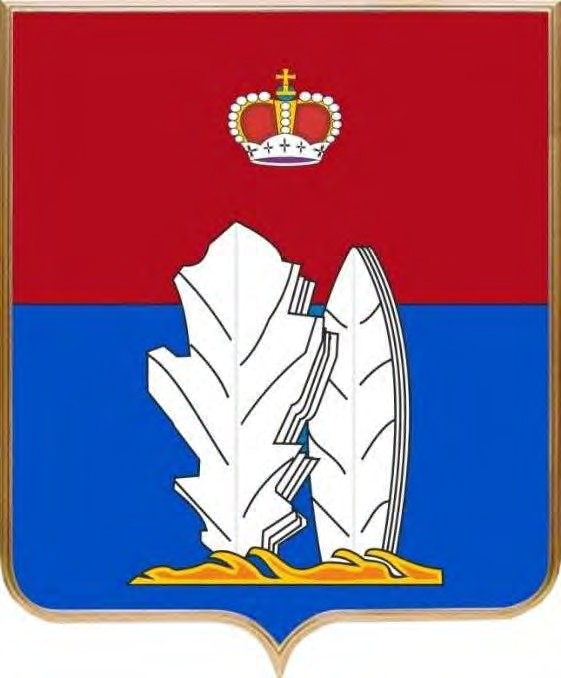 Санкт-Петербург2022 г.СОДЕРЖАНИЕПАСПОРТ СХЕМЫ ТЕПЛОСНАБЖЕНИЯОБЩИЕ СВЕДЕНИЯМО «Город Всеволожск» входит в состав Всеволожского муниципального района Ленинградской области, располагается на правом берегу Невы, к востоку от Санкт- Петербурга.Граница поселения   проходит   по   смежеству   с   муниципальным   образованием «Кузьмоловское городское поселение» Всеволожского муниципального района Ленинградской области (на северо-западе), с муниципальным образованием «Романовское сельское поселение» Всеволожского муниципального района Ленинградской области (на северо-востоке), с муниципальным образованием «Щегловское сельское поселение» Всеволожского муниципального района Ленинградской области (на востоке), с муниципальным образованием «Разметелевское сельское поселение Всеволожского муниципального района Ленинградской области (на юго-востоке), с муниципальными образованиями «Колтушское сельское поселение» и «Заневское сельское поселение» Всеволожского муниципального района Ленинградской области» (на юге), с Санкт- Петербургом (на юго-западе), с муниципальным образованием «Муринское сельское поселение» Всеволожского муниципального района Ленинградской области (на западе).Границы муниципального образования установлены областным законом от 10.03.2004 года № 17-оз «Об установлении границ и наделении соответствующим статусом муниципальных образований Всеволожский район и Выборгский район и муниципальных образований в их составе» и областным законом №17-оз от 15.04.2019 года «О наделении соответствующим статусом муниципальных образований Всеволожский район и Выборгский район и муниципальных образований в их составе.Площадь территории МО «Город Всеволожск» – 19 097 га.В состав муниципального образования, в соответствии с областным законом от 15 июня 2010 года № 32-оз «Об административно-территориальном устройстве Ленинградской области и порядке его изменения», входят четыре населенных пункта: город Всеволожск, посёлок Ковалёво, посёлок Щеглово (торфопредприятие), посёлок Шестой километр.Гидрогеологические сведенияРека Лубья (приток реки Охты) – основная артерия на участке заселения. Она протекает через всю территорию муниципального образования, в широтном направлении: длина – 26 км, площадь водосбора – 173 км2. Водосбор реки Лубья весьма значителен, что определяет важность её в экологическом аспекте. Река Лубья находится в неудовлетворительном состоянии – сильно загрязнена. Большая часть водотока реки Лубья используется как приемник бытовых, производственных и ливневых сточных вод.КлиматВ целом климат территории определяется как умеренно холодный, влажный. Зимы сравнительно мягкие, сильные морозы быстро сменяются оттепелями. Лето умеренно тёплое, временами прохладное. Средняя годовая температура изменяется от: 2,4 - 4,6 °C.Климат Северо-Запада характеризуется четырёхсезонной структурой, но так как каждый сезон переходит в следующий постепенно, даты начала и конца сезона можно называть лишь условно.Весна наступает довольно рано: во второй половине марта в середине апреля. В марте температура воздуха на всей территории отрицательная; в апреле она достигает 1,4 °C тепла, в мае изменяется от +2-8 °C.Лето определяется как период между последними весенними заморозками и первыми осенними. Заморозки начинаются в конце сентября. Продолжительность лета колеблется от 120 до 140 дней.Осень на Северо-Западе отличается затяжным характером. Средняя температура воздуха в сентябре составляет 11 °C, в октябре – 2 °C, в ноябре - 0,5 °C.Зима наступает с образованием устойчивого снегового покрова. Ориентировочно десятого/двадцатого декабря. Средняя температура декабря изменяется от -5 °C до -9 °C, января от -7 °C до -11 °C, февраля от -7 °C до -10 °C и марта от – 3 °C до -7 °C.Климат района МО «Город Всеволожск» умеренно-континентальный с влиянием морского, благодаря близости Балтийского моря и преобладанию ветров юго-западного и западного направлений.Территория находится во II климатической зоне. Лето прохладное, зима с частыми оттепелями.Наиболее теплый месяц – июль, средняя температура воздуха +17 °C. Наиболее холодный месяц – февраль, средняя температура – 8,6 °C.Продолжительность безморозного периода, в среднем, составляет 146 дней. Годовая сумма осадков составляет 582 мм. Наибольшее количество осадков выпадает в теплый период года (426 мм), наименьшее – в холодный (156 мм).Первые морозы наблюдаются в первых числах октября, последние в первой декаде мая.Снежный покров устанавливается в последних числах октября и исчезает в середине мая. Наибольшей высоты он достигает в феврале – 38 см. Преобладают ветры юго-западного и западного направлений, менее всего наблюдаются ветры восточного направления. Средняя скорость ветра колеблется от 3,9 м/с – в августе, до 5,4 м/с – в зимние месяцы.Весна характеризуется частыми возвратами холодов, а иногда и кратковременными установлениями снежного покрова. К концу апреля большая часть территории освобождается от снежного покрова. °CЛето, за начало которого принимается переход средней суточной температуры воздуха через 10 °C., наступает в первой декаде мая.Средняя продолжительность лета на территории бассейна реки Нева составляет около трех месяцев.Климатические условия благоприятны для проживания на территории поселения, организации различных видов хозяйственной и экономической деятельности.Климатические показатели   для   расчёта   теплоснабжения    в    соответствии    со СНиП 23-01-99 «Строительная климатология» приняты следующие:Температура наружного воздуха:расчётная для отопления: – 24 °C;средняя наиболее холодного месяца: – 11 °C;средняя за отопительный период: – 1,3 °C;продолжительность отопительного периода: 213 суток.расчётная температура на отопление внутри жилых помещений: +18...+20 °C.Отопительный период в МО «Город Всеволожск», согласно СП 131.13330.2020 «Строительная климатология. Актуализированная редакция СНиП 23-01-99*», составляет 211 суток, средняя температура за отопительный период составляет минус 1,2°C, расчётная температура наружного воздуха для проектирования системы отопления принята минус 24°C. Умеренно холодная зима требует проектировать необходимую теплозащиту зданий и сооружений. Таблица 1 Распределение температур по месяцамРисунок 1 Динамика среднемесячной температурыНа рисунке ниже представлено расположение границ МО «Город Всеволожск».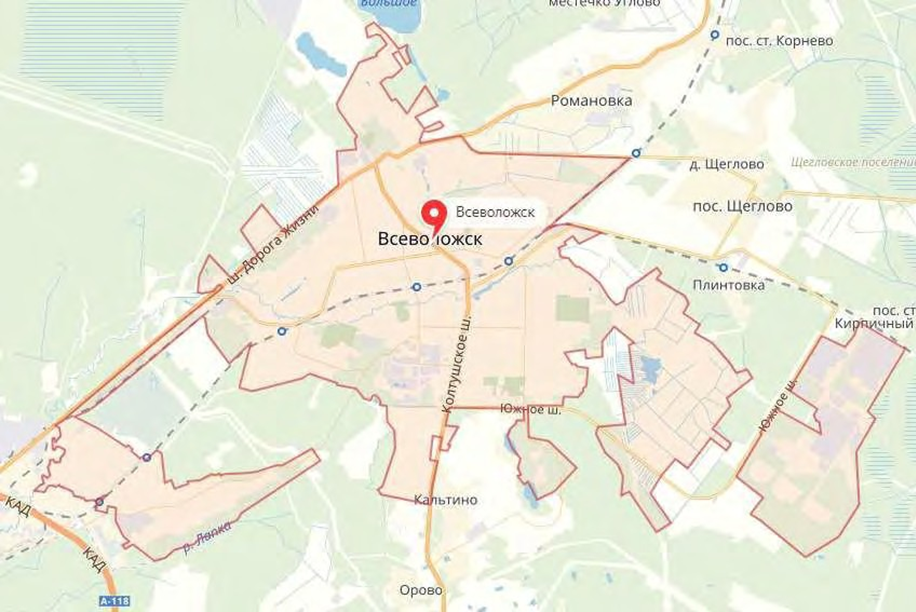 Рисунок 2 Схема местоположения МО «Город Всеволожск» в границах Всеволожского муниципального районаНаселениеДинамика численности населения за период 2015-2022 гг. представлена в таблице ниже.Таблица 2 Ретроспективная численность населения МО «Город Всеволожск» согласно генеральному плануЧисленность постоянно проживающего населения на 01 января 2022 года составила 76611 человек по данным, предоставленным администрацией МО «Всеволожский муниципальный район».Согласно данным генерального плана, перспективная численность населения представлена в таблице ниже.Таблица 3 Прогноз численности населения по населённым пунктам МО «Город Всеволожск», согласно генеральному плануПо данным Генерального плана ориентировочная численность населения МО «Город Всеволожск» к 2033 году составит 99000 человек.Таблица 4 Динамика прогнозируемой численности населения в ЖК «Ржевка» на 2025-2033 годы* указано количество человек с учётом прироста за предыдущий годСогласно градостроительным данным по состоянию на 01.01.2021 г., планируется строительство ЖК «Ржевка» в районе поселка Ковалево.Ниже представлен перспективный прирост численности населения с учётом данных генерального плана и планируемого строительства ЖК «Ржевка».Таблица 5 Прогноз численности населения по населённым пунктам МО «Город Всеволожск» с учетом перспективного строительства ЖК «Ржевка»Согласно данным, представленным в таблице выше, к расчетному сроку схемы теплоснабжения (2033 г.) численность населения МО «Город Всеволожск» составит 125041 человек.Технико-экономические показатели генерального планаПри подготовке предложений перечня мероприятий по развитию экономической базы МО «Город Всеволожск» учитывались современные социально-экономические особенности региона. Использовалась доступная в получении информация по инвестиционным потребностям развивающейся промышленности Ленинградской области.На основе прогнозов изменения возрастных групп населения и трудовой структуры в общей численности населения, с учётом данных о возможностях реализации потенциальной инвестиционной привлекательности МО «Город Всеволожск», предложениями проекта определялся прогноз структуры и развития экономики.Из общей расчётной численности поселения численность экономически активного населения МО «Город Всеволожск» в 2033 году, составит 52,5 тысяч человек, и по сравнению с исходным годом вырастет на 16,6 тысяч человек. Это возможно за счёт вовлечения в экономику лиц, из числа проживающих, но не работающих на территории поселения и лиц трудоспособного возраста из других поселений, и регионов, а также большего вовлечения в экономику пенсионеров, молодёжи и части лиц, занятых в личном хозяйстве.Важнейшей задачей в области социальной политики МО «Город Всеволожск» является жилищное строительство, позволяющее с помощью оптимальных архитектурно-планировочных решений повысить комфортность проживания населения.В генеральном плане предложено функциональное зонирование территории МО «Город Всеволожск» и выделены следующие функциональные жилые зоны:застройки малоэтажными жилыми домами;многоквартирной среднеэтажной жилой застройки;многоквартирной многоэтажной жилой застройки.Для развития строительства нового жилищного фонда предусмотрены следующие жилые зоны (с учётом существующей застройки):многоквартирной многоэтажной жилой застройки – около 228,44 га;многоквартирной среднеэтажной жилой застройки – около 336,55 га;малоэтажной жилой застройки – около 1465 га.Таблица 6 Расчёт потребности в жилищном фонде МО «Город Всеволожск»Согласно данным генерального плана МО «Город Всеволожск», представленных в таблице выше, прирост объёмов строительства нового жилищного фонда в МО «Город Всеволожск» по сравнению с существующим жилищным фондом ориентировочно составляет:на 2030 год – 627,2 тыс. м2;на 2033 год – 741,92 тыс. м2.Потребности населения и размещение объектов и учреждений обслуживания.В таблице ниже приводится расчёт потребности в объектах и учреждениях обслуживания общегородского и районного значения, которыми, как правило, формируется общегородской центр и локальные центры.Таблица 7 Расчёт потребности в учреждениях социально-культурного и коммунально-бытового обслуживания населенияПланируемые объекты строительства в области здравоохранения на 2033 год:1. Стационарная медицинская помощь:На период расчётного срока предполагается строительство центра планирования семьи и репродукции; родильного дома; диагностического центра; автополиклиники выездного комплексного обслуживания. Предлагается резервирование территории для размещения стоматологической поликлиники на 150 посещений в смену в планировочном квартале 02-02; женской консультации на 200 посещений в смену; хирургического корпуса ГБУЗ ЛО «Всеволожская КМБ» на 300 коек; инфекционного отделения на 50 коек; отделения патологии новорождённых на 30 коек; административного корпуса, а также, расширение существующей станции скорой помощи.На территории МО «Город Всеволожск» действуют следующие объекты социального обеспечения:            МУ «Социально-реабилитационный центр для несовершеннолетних»;Региональными нормативами градостроительного проектирования Ленинградской области рекомендуется размещать один центр социального обслуживания населения на городское поселение. В сфере социальной защиты населения на территории МО «Город Всеволожск» в квартале 10-02 планируется строительство комплексного центра социального обслуживания населения (1 очередь реализации генерального плана).Предлагается разместить следующие учреждения по работе с молодёжью Ленинградской области:спортивный комплекс;многопрофильные подростково-молодёжные клубы по месту жительства;клуб молодой семьи;компьютерные клубы или интернет-клубы;военно-патриотический поисковый клуб.На первую очередь схемой территориального планирования предполагается строительство центра современной молодёжной культуры; центра экстремальных видов спорта; физкультурно-оздоровительного комплекса; стадиона-площадки в городе Всеволожск, мощностью 30 человек в смену; спортивных площадок при СОШ № 1, № 4 и № 5. Раздел 1. Показатели существующего и перспективного спроса на тепловую энергию (мощность) и теплоноситель в установленных границах территории МО «Город Всеволожск»а) величины существующей отапливаемой площади строительных фондов и приросты отапливаемой площади строительных фондов по расчетным элементам территориального деления с разделением объектов строительства на многоквартирные дома, индивидуальные жилые дома, общественные здания и производственные здания промышленных предприятий по этапам - на каждый год первого 5-летнего периода и на последующие 5-летние периоды (далее - этапы);По данным генерального плана муниципального образования «Город Всеволожск» Всеволожского муниципального района Ленинградской области (с изменениями от 2019 г.)  предполагается решение вопросов расселения населения из аварийного и ветхого фонда МО «Город Всеволожск», предоставление гражданам жилых помещений по договорам социального найма, а также увеличение обеспеченности жителей поселения общей площадью жилого фонда до 40 м2 на 1 человека к расчётному сроку. Таким образом, жилищный фонд городского поселения к 2033 г. достигнет 3669,61 тыс. м2. Таблица 8 Расчёт потребности в жилищном фонде МО «Город Всеволожск»Прогнозы приростов площади строительных фондов, сгруппированные по расчётным элементам территориального деления и по зонам действия источников тепловой энергии с разделением объектов строительства на многоквартирные дома, индивидуальные жилые дома, общественные здания, производственные здания промышленных предприятий, на каждом этапе, с учётом подключения к определенной котельной, представлены в таблицах 9 и 10.Согласно проекту, источниками теплоснабжения ЖК «Ржевка» будут являться котельные №1 и №2 ООО «ЛСР. Энерго».Таблица 9 Прогнозы приростов площади строительных фондов, подключаемых к котельной №1 ООО «ЛСР. Энерго»Таблица 10 Прогнозы приростов площади строительных фондов, подключаемых к котельной №2 ООО «ЛСР. Энерго»б) существующие и перспективные объемы потребления тепловой энергии (мощности) и теплоносителя с разделением по видам теплопотребления в каждом расчетном элементе территориального деления на каждом этапе;Расчет и планировка перспективного потребления тепловой энергии в данной Схеме производился на основе графических материалов Генерального плана МО «Город Всеволожск». Поэтому для описания динамики развития систем теплоснабжения МО «Город Всеволожск» было принято, что текущее положение и расчетный период являются основными этапами развития. Расчет приведен в соответствии с Приказом Минстроя России от 17.03.2014 N 99/пр «Об утверждении Методики осуществления коммерческого учета тепловой энергии, теплоносителя»Перспективную индивидуальную и малоэтажную застройку планируется обеспечивать индивидуальными источниками тепловой энергии (автономными котлами). Данное решение вызвано неоправданно высокой стоимостью и большой протяженностью тепловых сетей малого диаметра при очень малых подключенных нагрузках малоэтажной индивидуальной застройки. В данном случае индивидуальные системы отопления и ГВС являются экономически выгодными, по сравнению с централизованной системой теплоснабжения. Далее в схеме теплоснабжения индивидуальная малоэтажная застройка не рассматривается по причине того, что она не будет оказывать какого-либо влияния на централизованную систему теплоснабжения.Среднеэтажную, многоэтажную застройку, а также общественно-деловую зону планируется подключить к централизованной системе теплоснабжения. Общественно-деловую зону планируется подключать к системе централизованного теплоснабжения в случае, если площади застройки имеют сгруппированный характер и достаточно большую тепловую нагрузку. Таблица 11 Перспективный расход тепловой энергии, необходимый для теплоснабжения жилой и общественно-деловой застройки, планируемой к подключению к централизованной системе теплоснабжения при расчетной температуре наружного воздуха (-24°C)в) существующие и перспективные объемы потребления тепловой энергии (мощности) и теплоносителя объектами, расположенными в производственных зонах, на каждом этапе.В ходе проведенного анализа установлено, что на ближайшую перспективу строительство новых предприятий в муниципальном образовании не планируется. Перспективное развитие промышленности муниципального образования состоит в развитии, модернизации и реконструкции существующих предприятий, осуществляющих деятельность на территории муниципального образования «Город Всеволожск»Раздел 2. Существующие и перспективные балансы располагаемой тепловой мощности источников тепловой энергии и тепловой нагрузки потребителейа) описание существующих и перспективных зон действия систем теплоснабжения и источников тепловой энергии; На момент актуализации схемы теплоснабжения муниципального образования «Город Всеволожск» Всеволожского муниципального района Ленинградской области на 2022-2033 гг. (далее – Схема), централизованное теплоснабжение жилищно-коммунального сектора, а также общественно-деловой застройки, осуществляют шесть организаций:ОАО «Всеволожские тепловые сети»;ООО «ТЕПЛОЭНЕРГО».ООО «Бис Мелиор Трейд»;МУП «ВТ сети»;ООО «Жисервис»;ООО «ТК «Мурино».ОАО «Всеволожские тепловые сети»ОАО «Всеволожские тепловые сети» является основной ресурсоснабжающей организацией на территории МО «Город Всеволожск». Единственным акционером Общества является муниципальное образование «Город Всеволожск» Всеволожского муниципального района Ленинградской области в лице администрации МО «Всеволожский муниципальный район» Ленинградской области. Предприятие осуществляет следующие виды деятельности:производство, передача и распределение тепловой энергии и горячей воды;производство и реализация услуг по водоснабжению (питьевая, техническая (озерная) вода), водоотведению и очистке сточных вод.На момент актуализации Схемы на 01.01.2022 в эксплуатации ОАО «Всеволожские тепловые сети» находятся 13 котельных и станция ГВС, общей установленной мощностью 256,358 Гкал/ч. Из них:две котельные работают на угле, общей установленной мощностью 0,887 Гкал/час;одна котельная работает на дизельном топливе, общей установленной мощностью 0,180 Гкал/час;десять газовых котельных, общей установленной мощностью 255,287 Гкал/час;станция ГВС работает на электроэнергии для подогрева воды на нужды ГВС мощностью 0,004 Гкал/ч и в далее в Схеме не учитывается. Основную нагрузку по отоплению МО «Город Всеволожск» несут котельные №17 и №6. Котельная №17 отапливает промышленную зону и мкр. Южный. Котельная №6 отапливает центральную и северную часть города Всеволожска. Среди потребителей преобладают объекты жилищно-коммунального хозяйства.Сети теплоснабжения, находящиеся в эксплуатации ОАО «Всеволожские тепловые сети», на момент актуализации Схемы составляют 81,8285 км.ООО «ТЕПЛОЭНЕРГО»В эксплуатации предприятия имеется одна котельная, расположенная по адресу: Ленинградская область, г. Всеволожск, ул. Шинников, д. 5к, которая осуществляет теплоснабжение в МО «Город Всеволожск». Котельная построена в 2009 году. Котельная предназначена для снабжения тепловой энергией в виде отопления и ГВС потребителей жилых комплексов «Хаккапелиитта Вилладж» и «Грёна Лунд». По надежности теплоснабжения котельная относится ко второй категории.  Протяженность тепловых сетей, находящихся в эксплуатации предприятия, составляет 2,098 км, в том числе 1,582 км – отопление; 0,5156 км – ГВС.ООО «Бис Мелиор Трейд»ООО «Бис Мелиор Трейд» осуществляет эксплуатацию газовой котельной, расположенной по адресу: Ленинградская область, г. Всеволожск, ул. Доктора Сотникова д. 23. Данный источник тепловой энергии предназначен для теплоснабжения жилых домов по адресам г. Всеволожск, ул. Доктора Сотникова д. 25, д. 27, д. 29, д. 31, д. 33, ТСН(Ж) «Южная Поляна 25», ТСН(Ж) «Южная Поляна 27». Категория по надежности отпуска тепла потребителям – вторая. Протяженность тепловых сетей, находящихся в эксплуатации предприятия, составляет 0,345 км.МУП «ВТ сети»В эксплуатации организации находятся две котельные:котельная №67, расположенная по адресу: Ленинградская область, г. Всеволожск, Первомайский проспект, возле домов 6, 7. Котельная обеспечивает тепловой энергией жилые дома: Первомайский проспект, дома 6, 7;котельная 83, расположенная по адресу: Ленинградская область, г. Всеволожск, Христиновский пр. 83. Котельная обеспечивает тепловой энергией жилые дома по адресу: Христиновский пр. 83 к.1, к.2, к.3.ООО «Жилсервис»В эксплуатации организации находится котельная 83, расположенная по адресу: Ленинградская область, г. Всеволожск, Христиновский пр. 83. Котельная обеспечивает тепловой энергией жилые дома по адресу: Христиновский пр. 83 к.1, к.2, к.3.ООО «Жилсервис» предоставили данные, представленные на [Рисунок 3]. Данного объема предоставленного материала недостаточно для актуализации схемы теплоснабжения МО «Город Всеволожск» в части ООО «Жилсервис».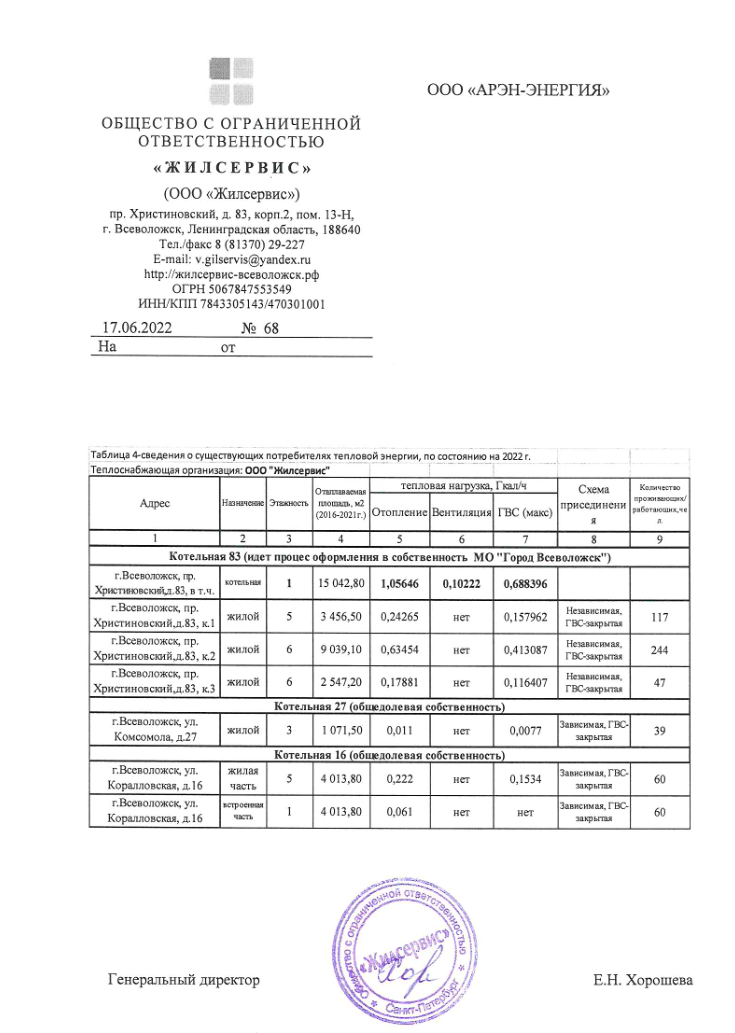 Рисунок 3. Данные, предоставленные ООО «Жилсервис» для актуализации схемы теплоснабжения МО «Город Всеволожск»ООО «ТК «Мурино»В эксплуатации организации находится одна котельная по адресу: Ленинградская область, Всеволожский муниципальный район, Всеволожское городское поселение, г. Всеволожск, шоссе Дорога Жизни, сооружение 7к. Система теплоснабжения МО «Город Всеволожск» сформирована по зонально-технологическому принципу и разделена на 13 технологических зон. Границы технологических зон обусловлены характером сложившейся застройки (микрорайонами) и естественными ландшафтными рубежами (таблица ниже).Таблица 12 Территориально-производственное деление системы теплоснабжения МО «Город Всеволожск»Технологические зоны МО «Город Всеволожск» представлены на рисунках ниже.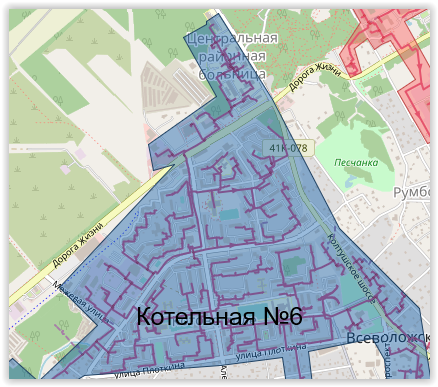 Рисунок 4 Технологическая зона «Котово поле»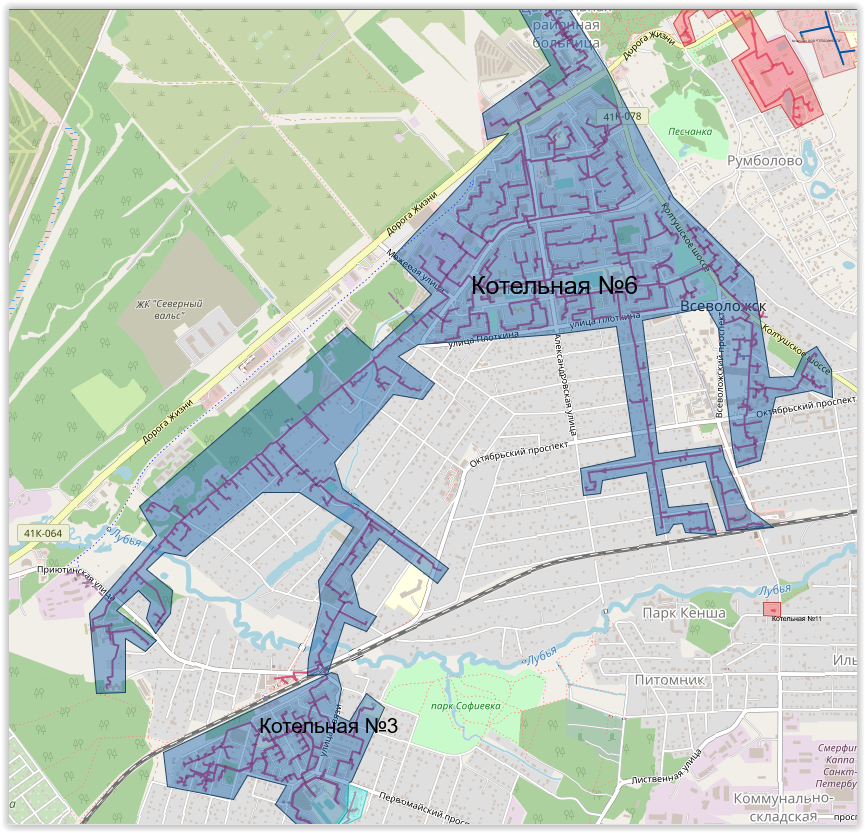 Рисунок 5 Технологическая зона «Бернгардовка»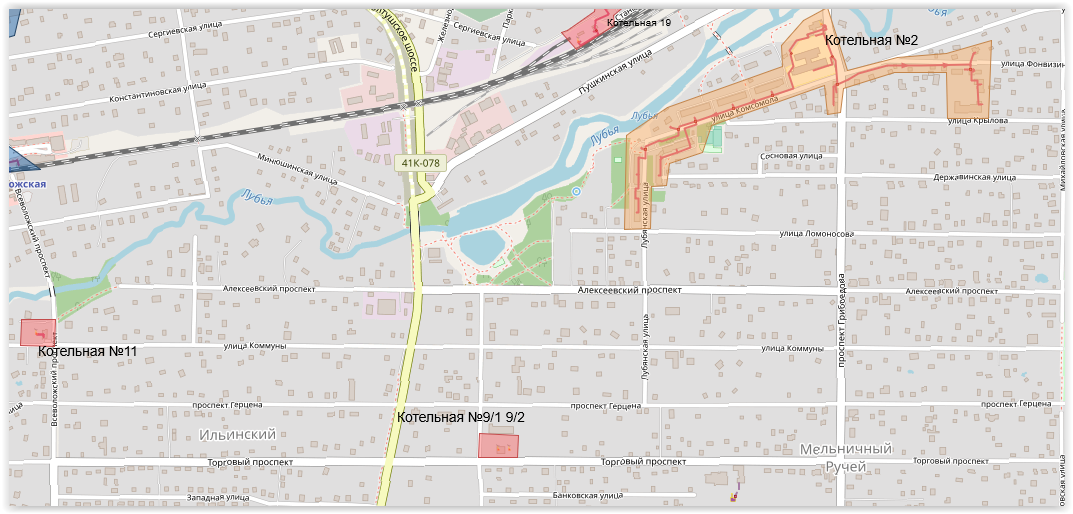 Рисунок 6 Технологическая зона «Мельничный ручей» (Южная часть района)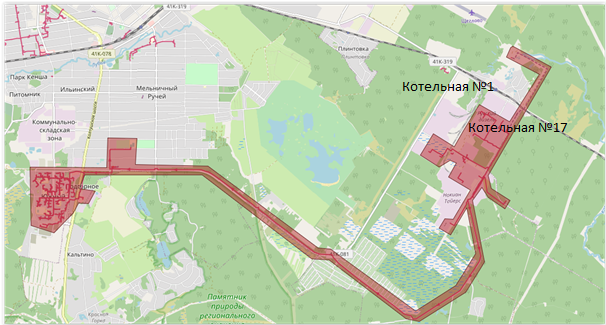 Рисунок 7 Промышленная зона «Кирпичный завод»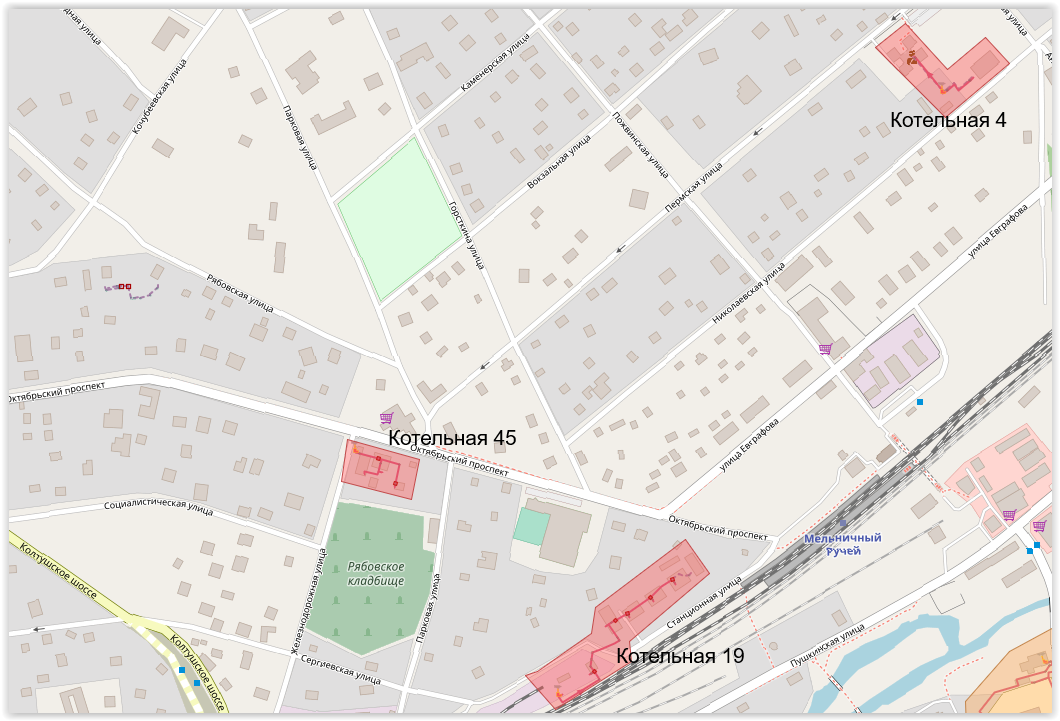 Рисунок 8 Технологическая зона Мельничный ручей (Северная часть района) 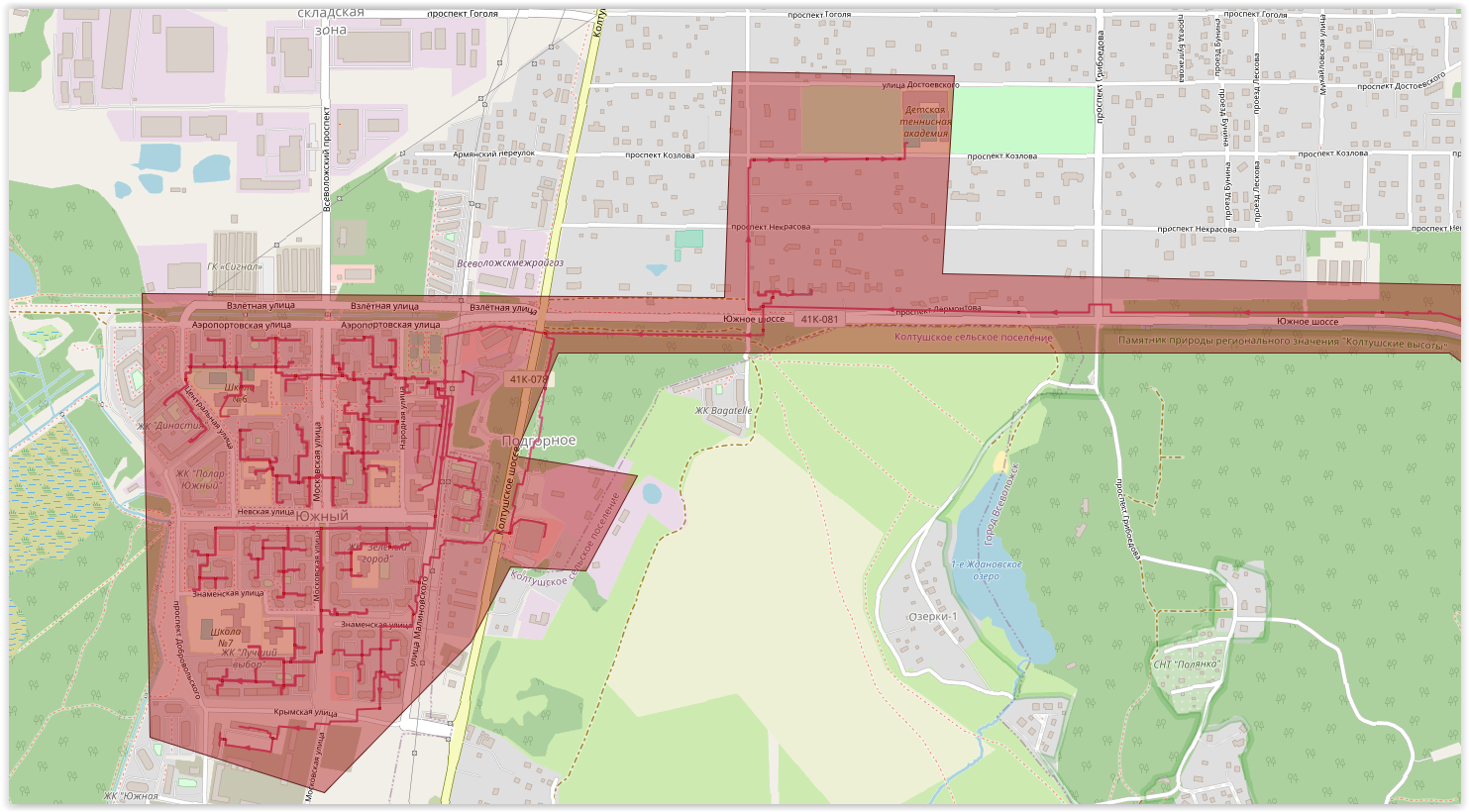 Рисунок 9 Технологическая зона микрорайон «Южный»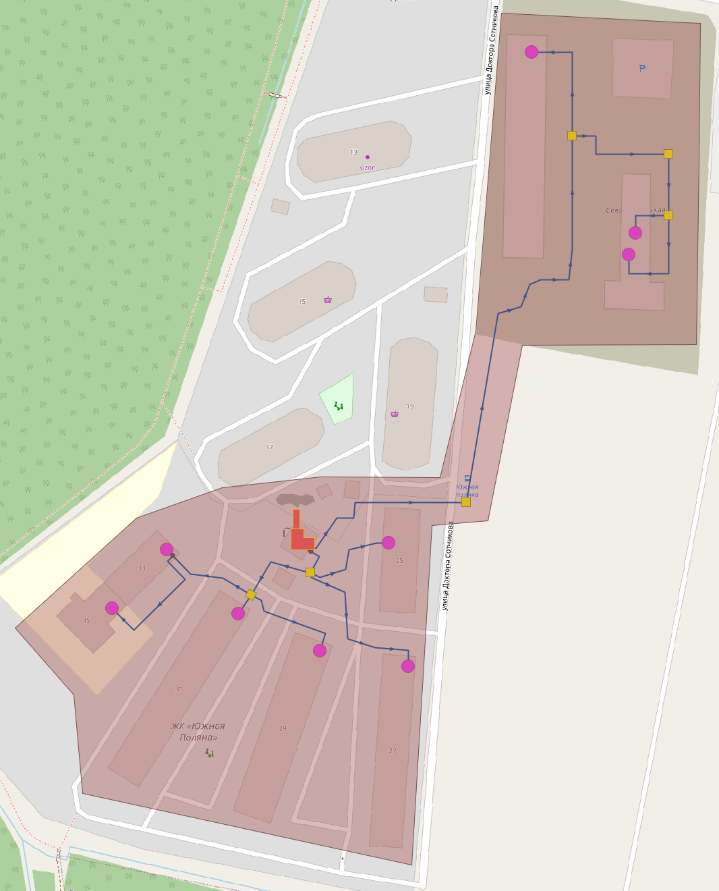 Рисунок 10 Технологическая зона источника Котельная ООО «Бис Мелиор Трейд» по ул. Доктора Сотникова, д. 23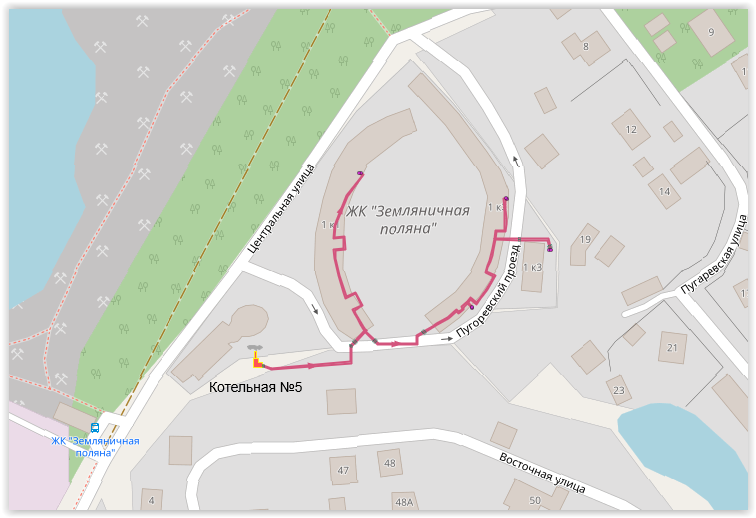 Рисунок 11 Технологическая зона котельной №5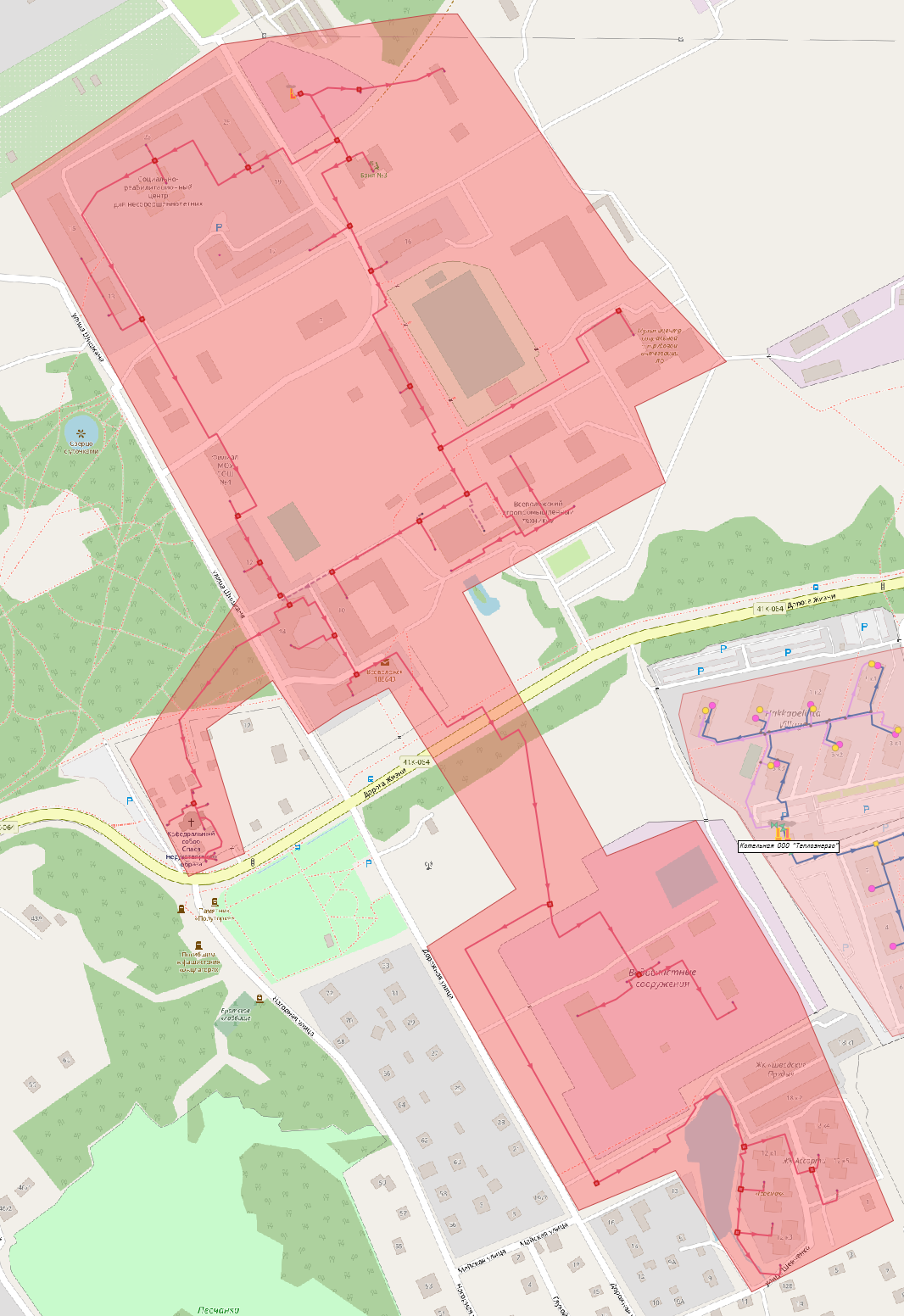 Рисунок 12 Технологическая зона «Румболово» источника «Котельная №12»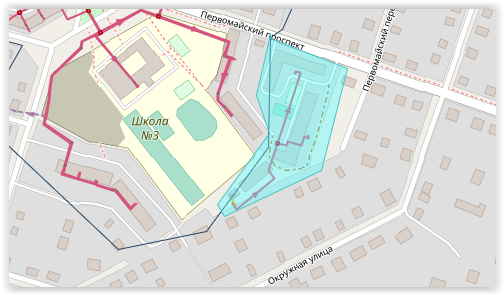 Рисунок 13 Технологическая зона источника «Котельная №67» по адресу пр. Первомайский, 6, 7	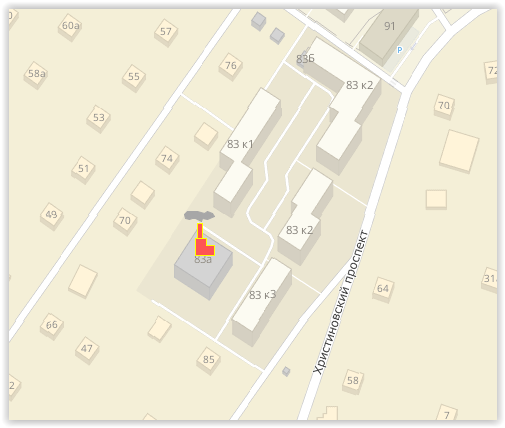 Рисунок 14 Технологическая зона источника «Котельная 83» по адресу пр. Христиновский, д. 83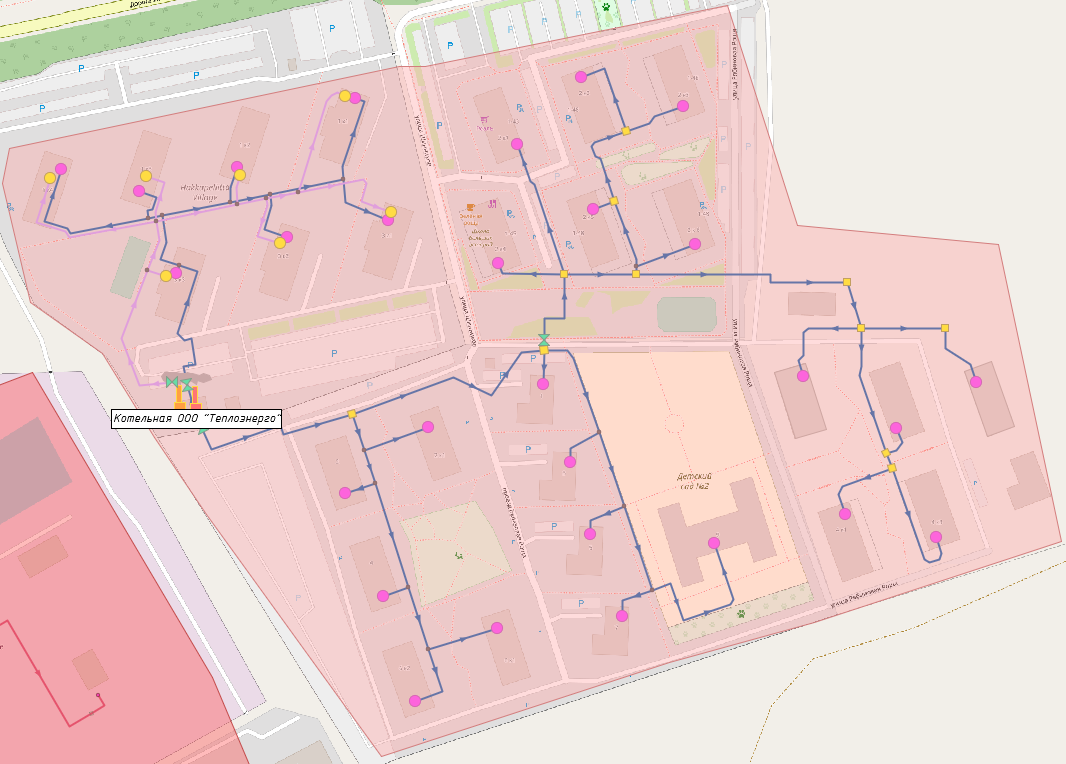 Рисунок 15 Технологическая зона источника «Котельная ООО «ТЕПЛОЭНЕРГО» по адресу ул. Шинников, д.5к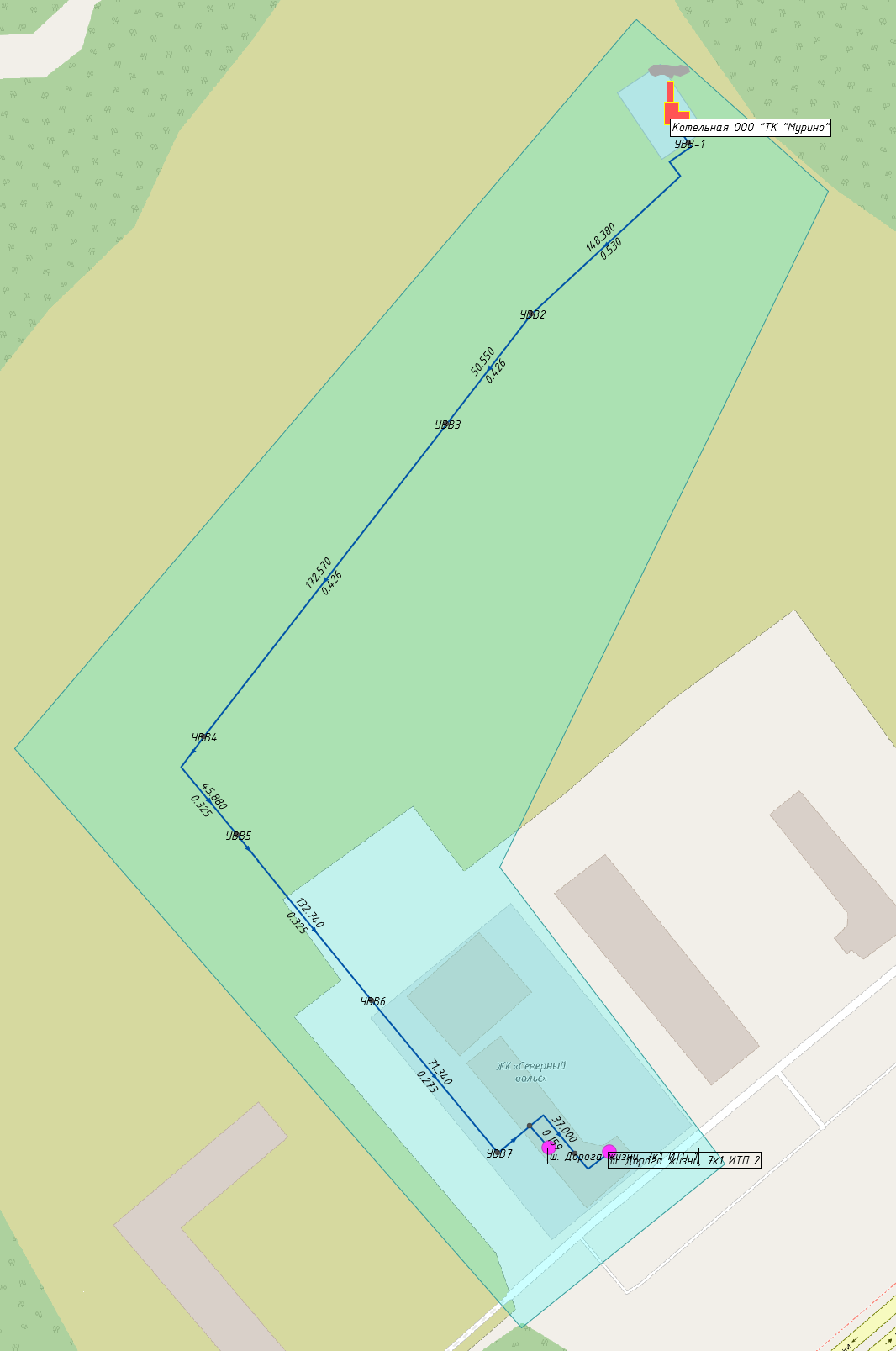 Рисунок 16 Технологическая зона источника «Котельная ООО «ТК «Мурино» по адресу шоссе Дорога Жизни, сооружение 7кб) описание существующих и перспективных зон действия индивидуальных источников тепловой энергии; Большую территорию жилищно-коммунального сектора МО «Город Всеволожск» занимает частный сектор. Зоны действия индивидуального теплоснабжения с индивидуальной малоэтажной жилой застройкой перечислены ниже:Котово поле;Мельничный ручей (Южная часть района); Мельничный ручей (Северная часть района); Румболово;Бернгардовка;Ковалево.Индивидуальное жилищное строительство состоит из зданий (одно-, двухэтажные, в большей части – деревянные и кирпичные), которые не присоединены к системам централизованного теплоснабжения. Теплоснабжение таких потребителей осуществляется либо от индивидуальных газовых котлов, либо используется печное отопление. В садовых товариществах присутствуют либо летние дома (без отопления), либо коттеджная застройка. В коттеджной застройке, в основном, используются индивидуальные газовые котлы.На территории МО «Город Всеволожск» источники индивидуального теплоснабжения представлены по следующим адресам:ЖК «Земляничная поляна», Пугоревский пр-д, д. 1к1, 1к2;Пр. Христиновский 30а; Ул. Комсомола 27;Ул. Магистральная 8;Ул. Шевченко 18, к2 (ПРСУ);Пер. Армянский (6 крышных котельных);Ул. Героев, 12 (крышная котельная);Ул. Доктора Сотникова, 2 (крышная котельная).в) существующие и перспективные балансы тепловой мощности и тепловой нагрузки потребителей в зонах действия источников тепловой энергии, в том числе работающих на единую тепловую сеть, на каждом этапе; Значения потребления тепловой энергии в расчетных элементах территориального деления (жилые образования) при расчетных температурах наружного воздуха основаны на анализе тепловых нагрузок потребителей и указаны в таблице ниже.Таблица 13 Значения потребления тепловой энергии в расчетных элементах территориального деления на 2021 г. на территории МО «Город Всеволожск»Таблица 14 Значения потребления тепловой энергии в расчетных элементах территориального деления на 2033 г.г) перспективные балансы тепловой мощности источников тепловой энергии и тепловой нагрузки потребителей в случае, если зона действия источника тепловой энергии расположена в границах двух или более поселений, городских округов либо в границах городского округа (поселения) и города федерального значения или городских округов (поселений) и города федерального значения, с указанием величины тепловой нагрузки для потребителей каждого поселения, городского округа, города федерального значения;На территории МО «Город Всеволожск» присутствуют источник тепловой энергии, обеспечивающий теплом два поселения.Котельная №17 снабжает тепловой энергией два жилых дома со встроенными помещениями ТСН «ЖК Кальтино» по адресу: Колтушское шоссе, 19/1, 19/2. Схема теплоснабжения 2-х трубная, закрытая. Схемы присоединения систем отопления и вентиляции независимые через теплообменники. Схемы присоединения систем ГВС – закрытые через теплообменник.д) радиус эффективного теплоснабжения, позволяющий определить условия, при которых подключение (технологическое присоединение) теплопотребляющих установок к системе теплоснабжения нецелесообразно, и определяемый в соответствии с методическими указаниями по разработке схем теплоснабженияРасчет оптимального радиуса котельных, представлен в таблице ниже.Таблица 15 Расчет оптимального радиуса котельныхГрафическое изображение радиусов эффективного теплоснабжения котельных МО «Город Всеволожск» представлено на рисунках ниже.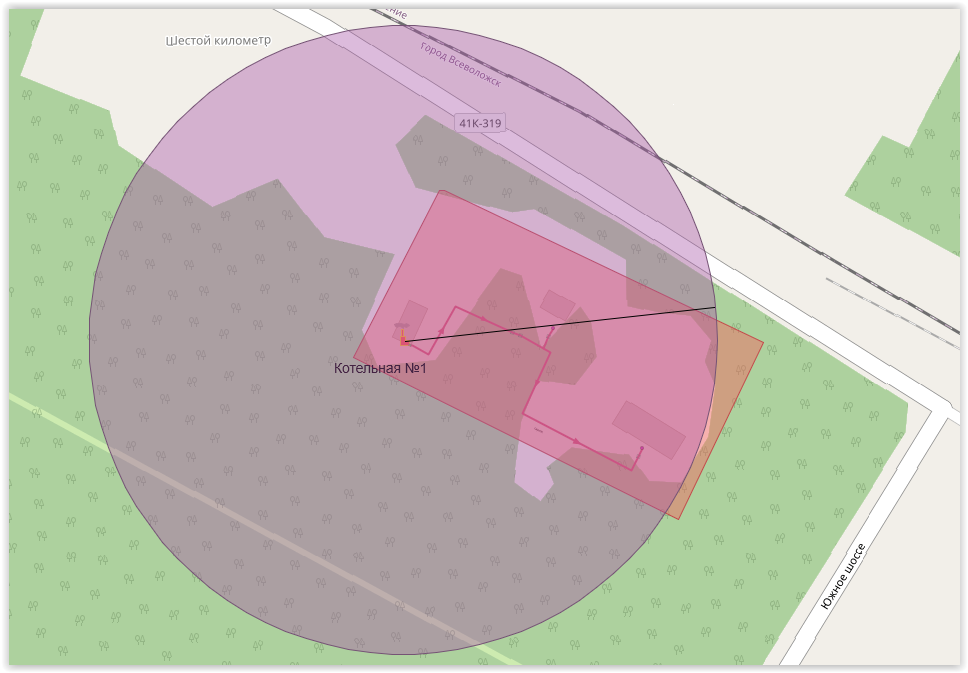 Рисунок 17 Радиус эффективного теплоснабжения котельной №1Существующий радиус эффективного теплоснабжения котельной №1 и тепловых сетей, находящихся в собственности ОАО «Всеволожские тепловые сети», полностью охватывает территорию потребителей тепловой энергии данной системы теплоснабжения.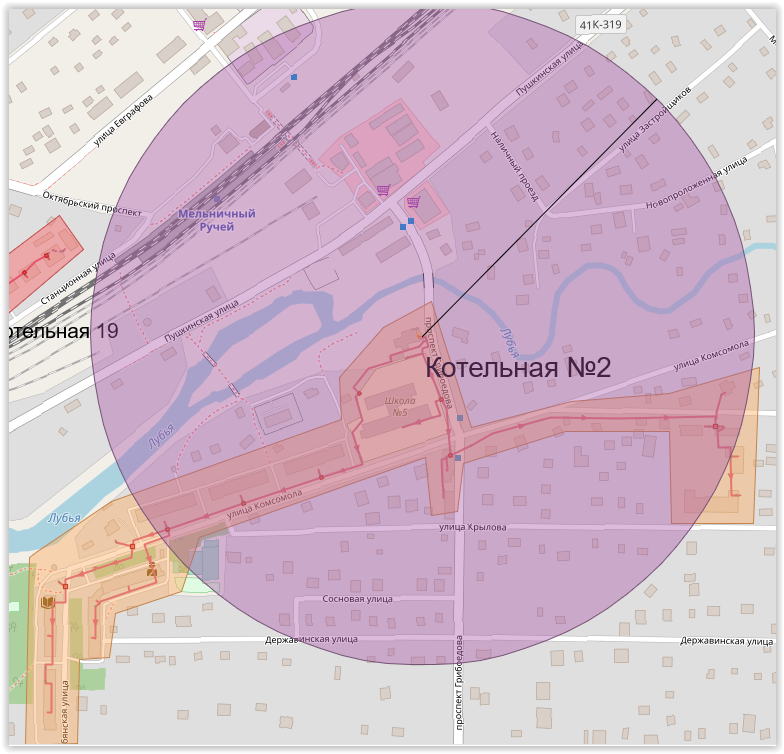 Рисунок 18 Радиус эффективного теплоснабжения котельной №2Существующий радиус эффективного теплоснабжения котельной №2 и тепловых сетей, находящихся в собственности ОАО «Всеволожские тепловые сети», частично охватывает территорию потребителей тепловой энергии данной системы теплоснабжения. Не охваченными остаются жилые дома по адресу ул. Лубянская, д. 1, д.2, д. 4, ул. Комсомола, д.2, д.5. В целях повышения энергоэффективности системы теплоснабжения рекомендуется замена ветхих участков тепловых сетей.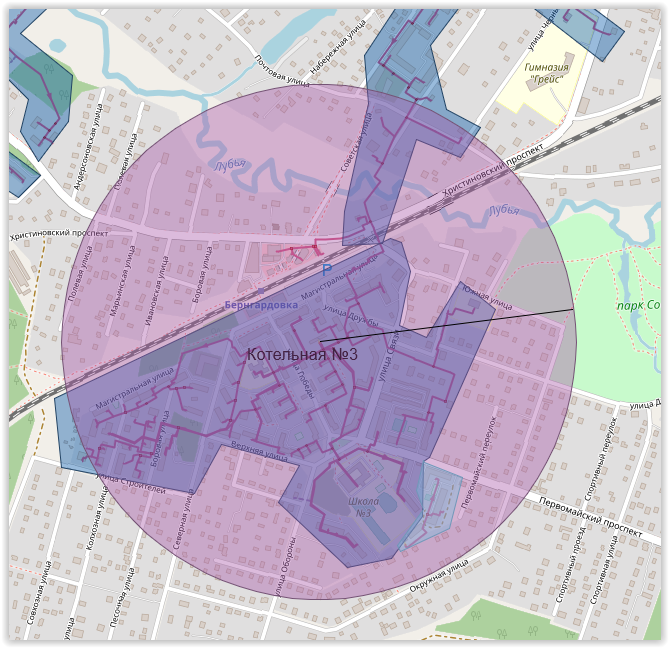 Рисунок 19 Радиус эффективного теплоснабжения котельной №3Существующий радиус эффективного теплоснабжения котельной №3 и тепловых сетей, находящихся в собственности ОАО «Всеволожские тепловые сети», полностью охватывает территорию потребителей тепловой энергии данной системы теплоснабжения.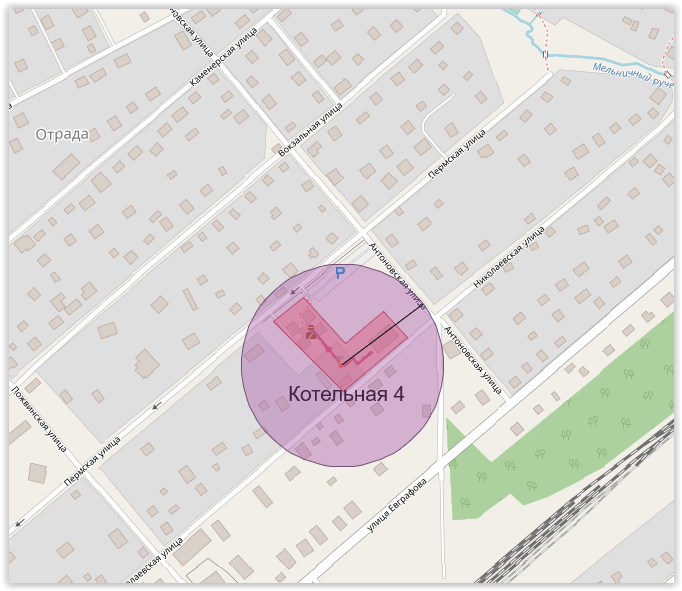 Рисунок 20 Радиус эффективного теплоснабжения котельной №4Существующий радиус эффективного теплоснабжения котельной №4 и тепловых сетей, находящихся в собственности ОАО «Всеволожские тепловые сети», полностью охватывает территорию потребителей тепловой энергии данной системы теплоснабжения.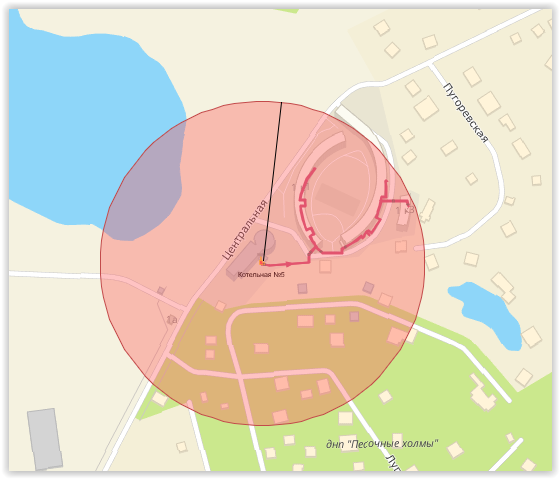 Рисунок 21 Радиус эффективного теплоснабжения котельной №5Существующий радиус эффективного теплоснабжения котельной №5 и тепловых сетей, находящихся в собственности ОАО «Всеволожские тепловые сети», полностью охватывает территорию потребителей тепловой энергии данной системы теплоснабжения.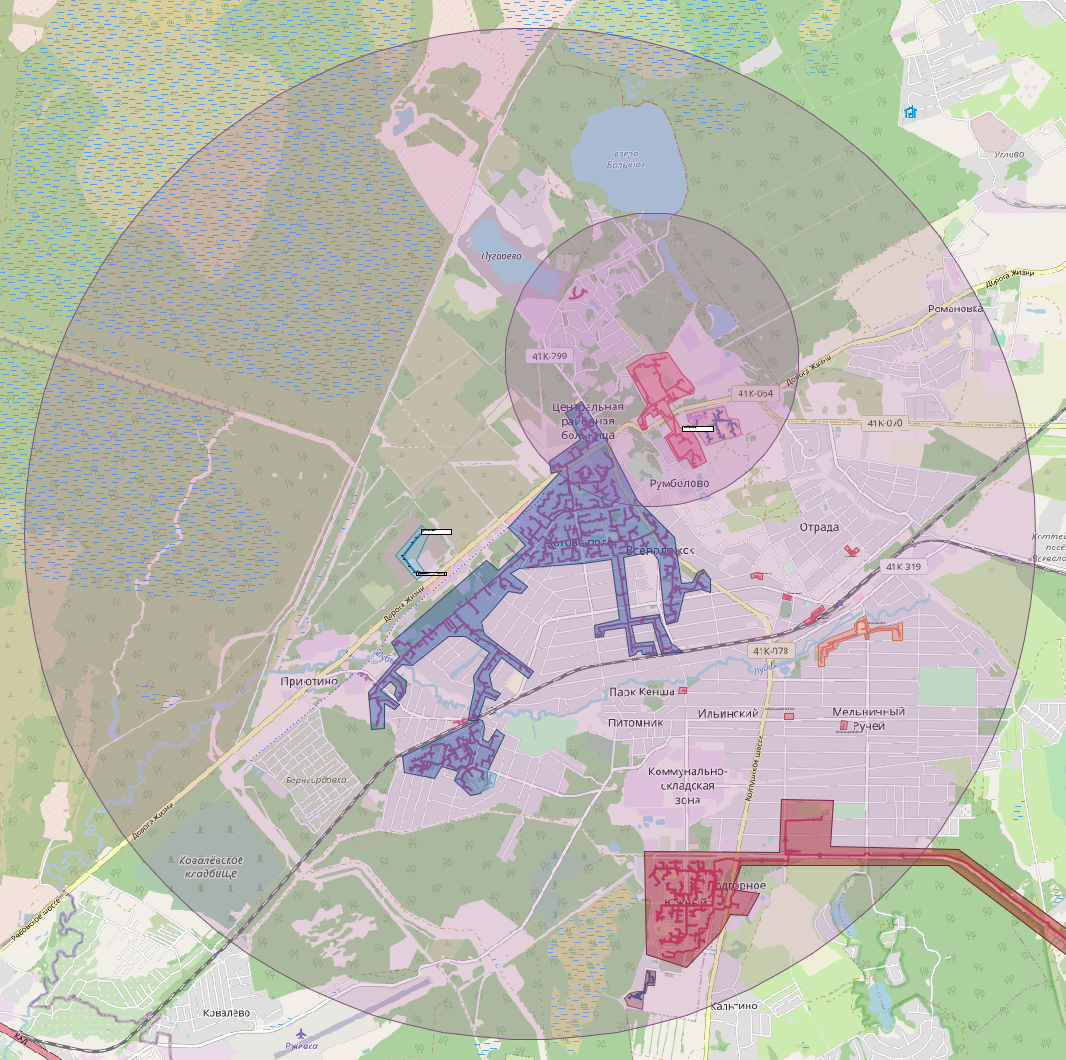 Рисунок 22 Радиус эффективного теплоснабжения котельной № 6Существующий радиус эффективного теплоснабжения котельной №6 и тепловых сетей, находящихся в собственности ОАО «Всеволожские тепловые сети», полностью охватывает территорию потребителей тепловой энергии данной системы теплоснабжения.Котельные №9/1, №9/2 и №11 осуществляют теплоснабжение одного здания, подключение новых абонентов не рассматривается, следовательно, технологические зоны котельных №9/1, №9/2 и №11 в расчете эффективного радиуса теплоснабжения не нуждаются.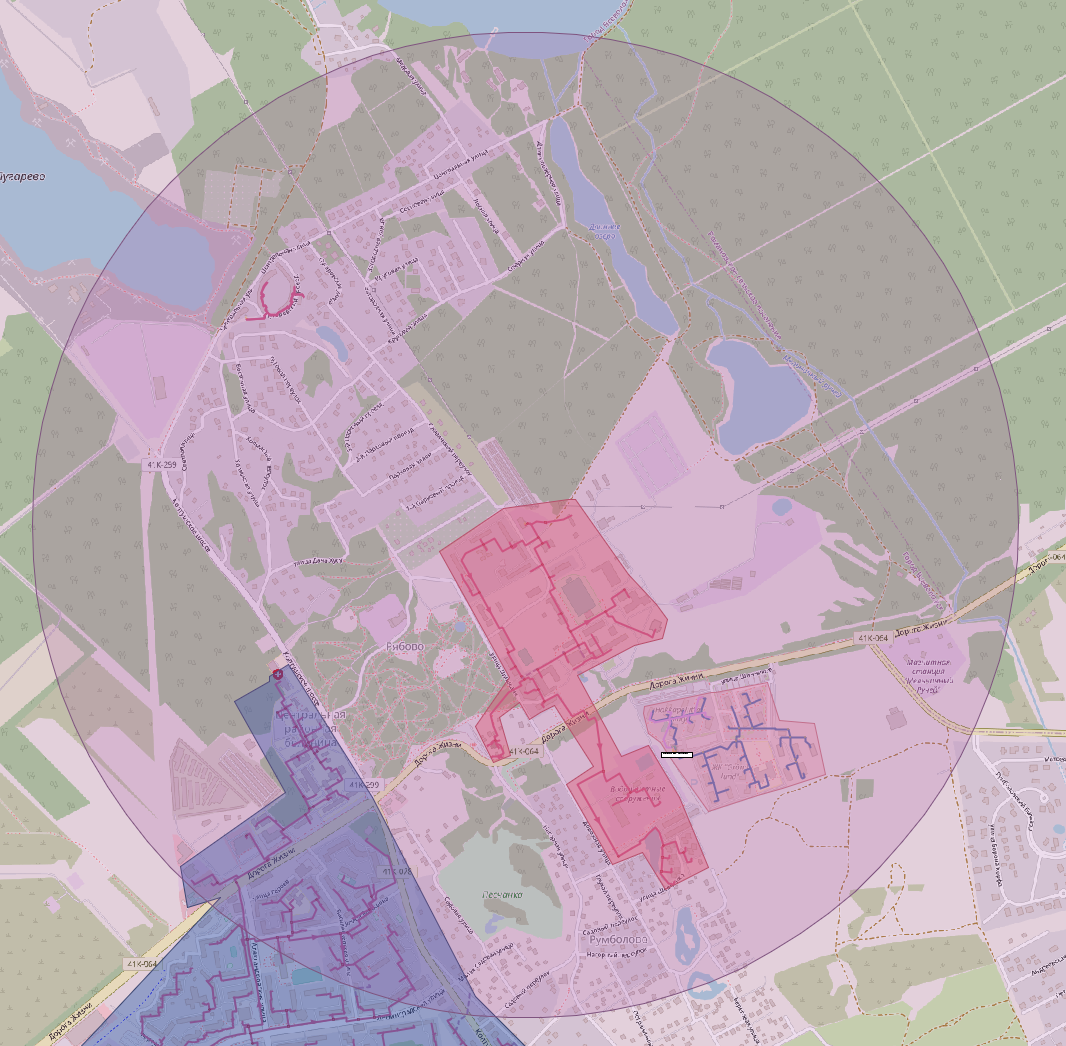 Рисунок 23 Радиус эффективного теплоснабжения котельной №12Существующий радиус эффективного теплоснабжения котельной №12 и тепловых сетей, находящихся в собственности ОАО «Всеволожские тепловые сети», полностью охватывает территорию потребителей тепловой энергии данной системы теплоснабжения.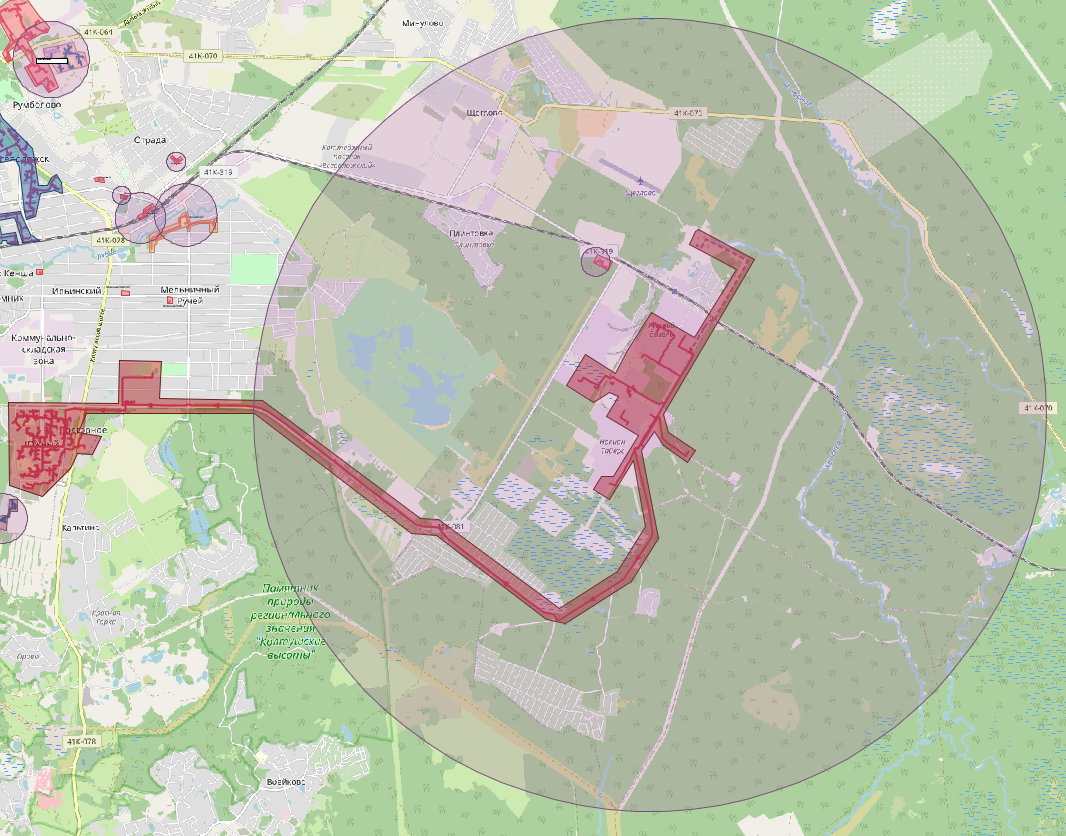 Рисунок 24 Радиус эффективного теплоснабжения котельной №17Существующий радиус эффективного теплоснабжения котельной №17 и тепловых сетей, находящихся в собственности ОАО «Всеволожские тепловые сети», частично охватывает территорию потребителей тепловой энергии данной системы теплоснабжения. Не охваченными остаются жилые дома в районе мкр. Южный. Данный район рекомендуется подключить к другому источнику тепловой энергии, в связи с низкой рентабельностью теплоснабжения. 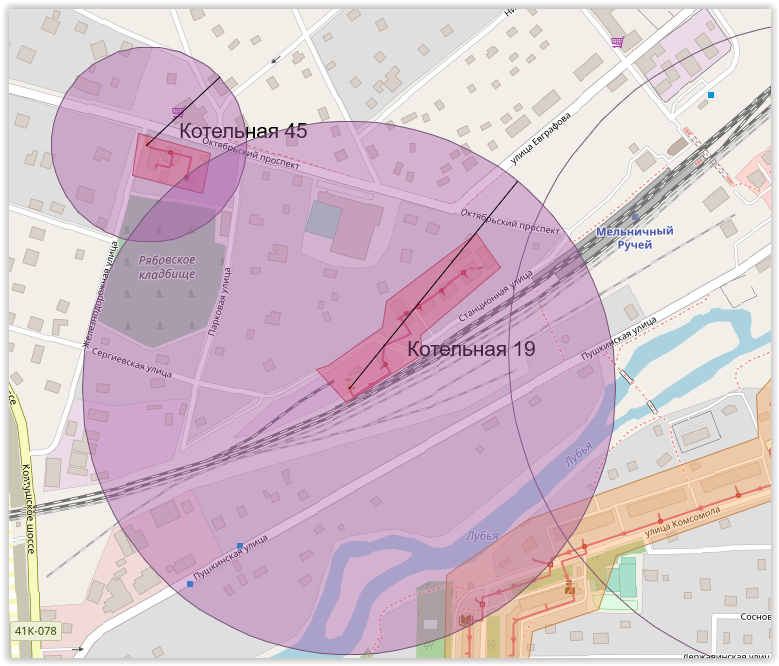 Рисунок 25 Радиус эффективного теплоснабжения котельной №19Существующий радиус эффективного теплоснабжения котельной №19 и тепловых сетей, находящихся в собственности ОАО «Всеволожские тепловые сети», полностью охватывает территорию потребителей тепловой энергии данной системы теплоснабжения.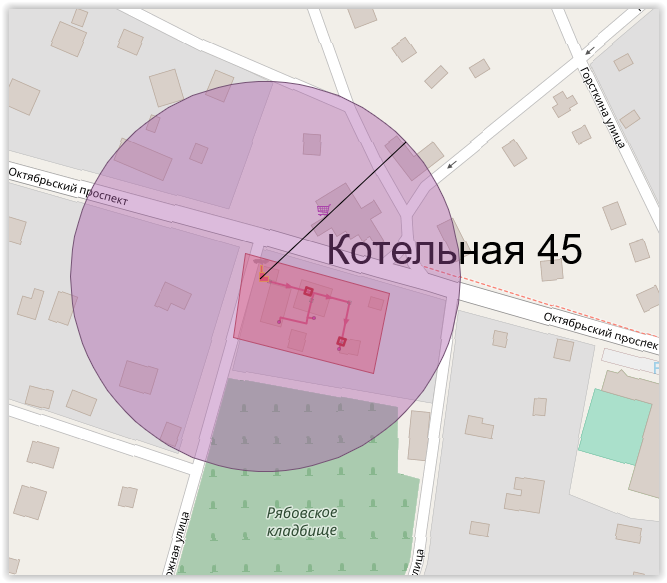 Рисунок 26 Радиус эффективного теплоснабжения котельной №45Существующий радиус эффективного теплоснабжения котельной №45 и тепловых сетей, находящихся в собственности ОАО «Всеволожские тепловые сети», полностью охватывает территорию потребителей тепловой энергии данной системы теплоснабжения.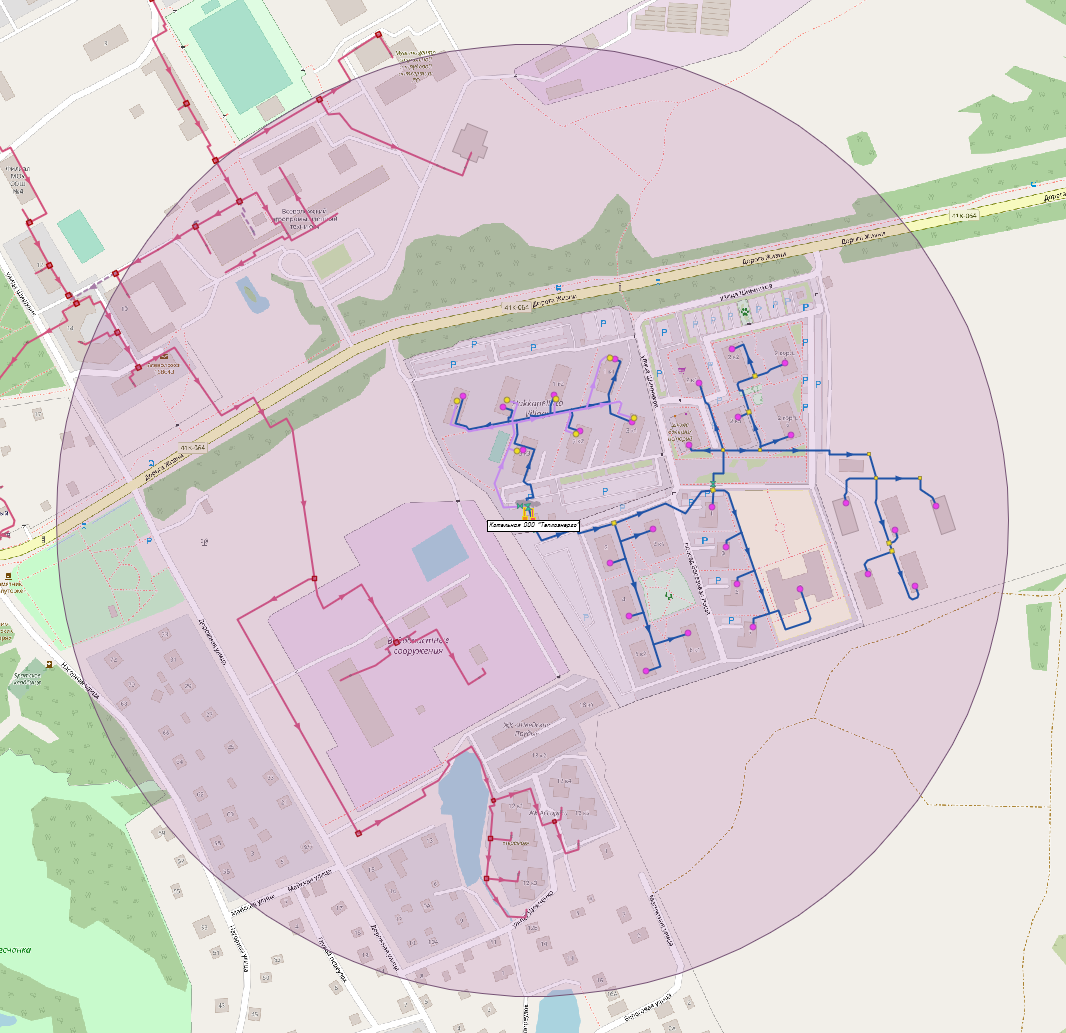 Рисунок 27 Радиус эффективного теплоснабжения котельной ООО «ТЕПЛОЭНЕРГО»Существующий радиус эффективного теплоснабжения котельной и тепловых сетей, находящихся в собственности ООО «ТЕПЛОЭНЕРГО», полностью охватывает территорию потребителей тепловой энергии данной системы теплоснабжения.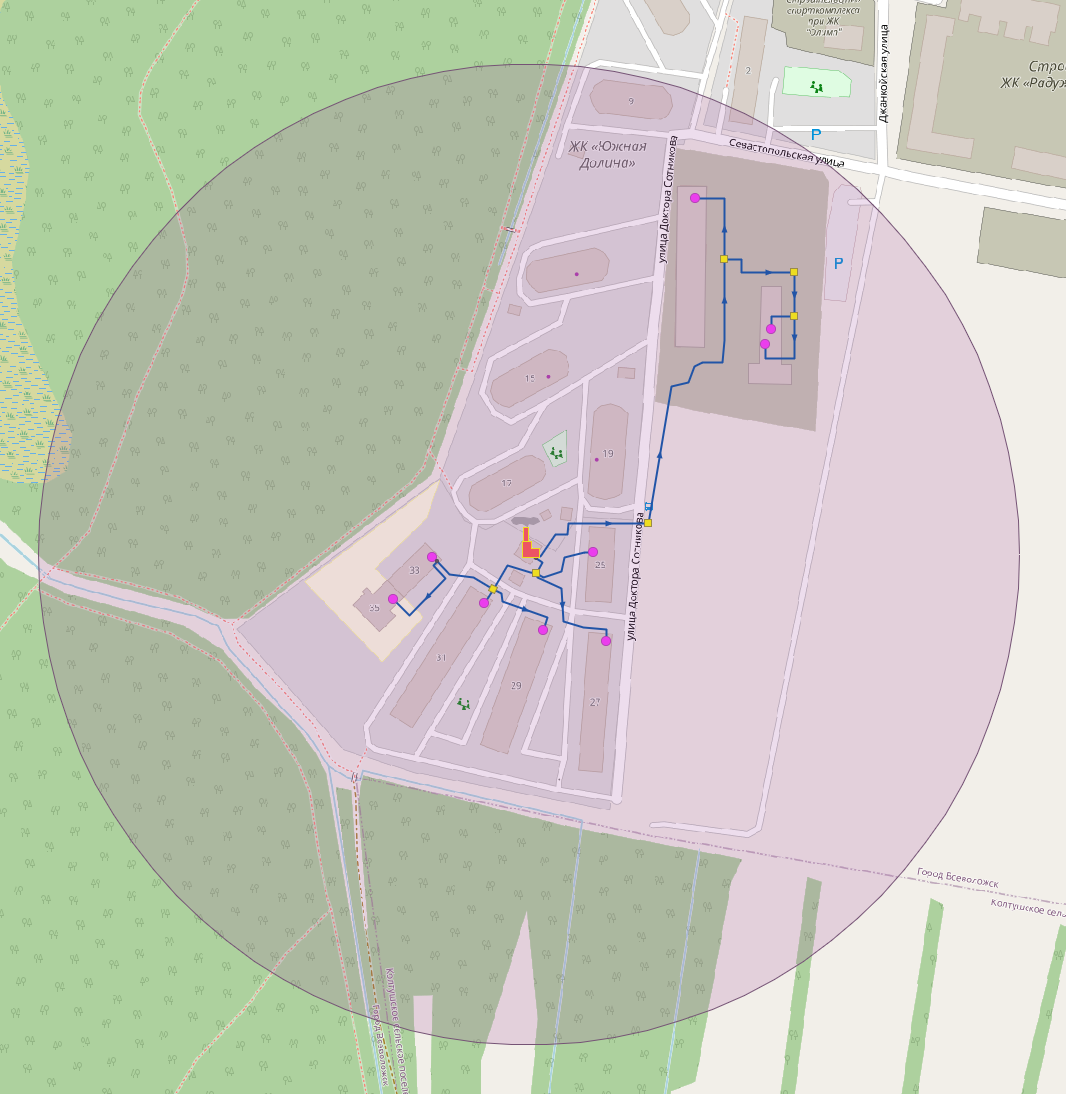 Рисунок 28 Радиус эффективного теплоснабжения котельной ООО «Бис Мелиор Трейд»Существующий радиус эффективного теплоснабжения котельной и тепловых сетей, находящихся в собственности ООО «Бис Мелиор Трейд», полностью охватывает территорию потребителей тепловой энергии данной системы теплоснабжения.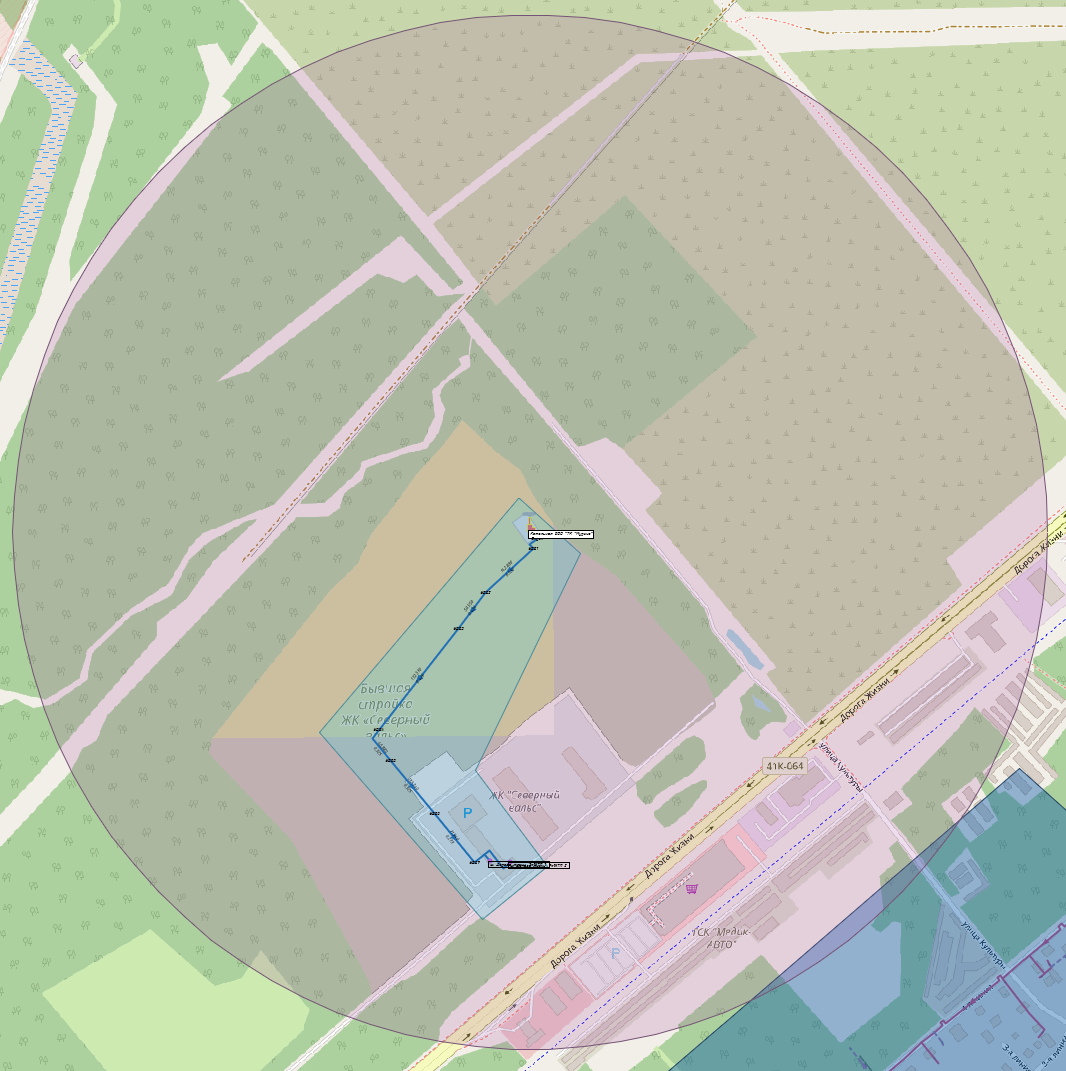 Рисунок 29 Радиус эффективного теплоснабжения котельной ООО «ТК «Мурино»Описание изменений в предложениях по строительству, реконструкции и техническому перевооружению источников тепловой энергии за период, предшествующий актуализации схемы теплоснабжения, в том числе с учетом введенных в эксплуатацию новых, реконструированных и прошедших техническое перевооружение источников тепловой энергииБыл добавлен радиус эффективного теплоснабжения для котельной ООО «ТК «Мурино».Раздел 3 Существующие и перспективные балансы теплоносителяа) существующие и перспективные балансы производительности водоподготовительных установок и максимального потребления теплоносителя теплопотребляющими установками потребителей; В соответствии с СП 124.13330.2012 «СНиП 41-02-2003 Тепловые сети», установка для подпитки системы теплоснабжения на теплоисточнике должна обеспечивать подачу в тепловую сеть в рабочем режиме воду соответствующего качества и аварийную подпитку водой из систем хозяйственно-питьевого или производственного водопроводов. Расход подпиточной воды в рабочем режиме должен компенсировать расчетные (нормируемые) потери сетевой воды в системе теплоснабжения. Расчетные (нормируемые) потери сетевой воды в системе теплоснабжения включают расчетные технологические потери (затраты) сетевой воды и потери сетевой воды с нормативной утечкой из тепловой сети и систем теплопотребления. Среднегодовая утечка теплоносителя (м3/ч) из водяных тепловых сетей должна быть не более 0,25 % среднегодового объема воды в тепловой сети и присоединенных системах теплоснабжения независимо от схемы присоединения (за исключением систем горячего водоснабжения, присоединенных через водоподогреватели). Сезонная норма утечки теплоносителя устанавливается в пределах среднегодового значения.Согласно СП 124.13330.2012 «СНиП 41-02-2003 Тепловые сети», расчетный расход среднегодовой утечки воды, м3/ч для подпитки тепловых сетей следует принимать 0,25 % фактического объема воды в трубопроводах тепловых сетей и присоединенных к ним системах отопления и вентиляции зданий.В МО «Город Всеволожск» в качестве теплоносителя для передачи тепловой энергии от источников до потребителей используется горячая вода. Качество используемой воды должно обеспечивать работу оборудования системы теплоснабжения без превышающих допустимые нормы отложений накипи и шлама, без коррозионных повреждений, поэтому исходную воду необходимо подвергать обработке в водоподготовительных установках.Водоподготовительные установки установлены на котельных ОАО «Всеволожские тепловые сети» №6, 12 и 17, ООО «ТЕПЛОЭНЕРГО», ООО «Бис Мелиор Трейд» и ООО «ТК «Мурино». Водоподготовительные установки на остальных котельных отсутствуют. Баланс производительности водоподготовительных установок для данных котельных представлен в таблице ниже.Таблица 16 Баланс производительности водоподготовительных установок котельных ОАО «Всеволожские тепловые сети» №6, 12 и 17Необходимая производительность водоподготовительных установок (ВПУ) крупных котельных МО «Город Всеволожск» и нормативный объем воды на аварийную подпитку на перспективу с разбивкой по источникам с прогнозируемым приростом объемов теплоносителя представлены в таблице ниже.Таблица 17 Необходимая производительность водоподготовительных установок и нормативный объем воды на аварийную подпитку на перспективу до 2033 годаТаблица 18 Планы по хозяйственной деятельности ООО «ЛСР. Энерго» на период 2022-2033 гг.б) существующие и перспективные балансы производительности водоподготовительных установок источников тепловой энергии для компенсации потерь теплоносителя в аварийных режимах работы систем теплоснабженияНа котельных МО «Город Всеволожск» осуществляется качественное регулирование отпуска тепловой энергии, заключающееся в регулировании отпуска теплоты путем изменения температуры теплоносителя в подающем трубопроводе сетевой воды при сохранении постоянным количества (расхода) теплоносителя, отпускаемого потребителям. Температурный график отпуска теплоносителя для котельных с подключенной нагрузкой до 20 Гкал/ч – 95/70 градусов Цельсия (для котельной №12 – 115/70 градусов Цельсия), является оптимальным для котельных малой мощности при центральном качественном регулировании.Расчетный температурный график отпуска теплоносителя на котельной №6 – 130/70 градусов Цельсия, с изломом на 65 градусов Цельсия, расчетный температурный график отпуска теплоносителя на котельной №17 – 150/70 градусов Цельсия, с изломом на 70 градусов Цельсия для поддержания постоянства температуры теплоносителя на нужды ГВС потребителей.Расчет производительности водоподготовительных установок котельных проводился исходя из следующих требований:производительности ВПУ должно быть достаточно для заполнения всего объема тепловых сетей, присоединенных к котельной, за 24 часа.на вновь возводимых котельных должна быть организована химическая деаэрация воды в соответствии с РД 24.031.120-91 «Методические указания. Нормы качества сетевой и подпиточной воды водогрейных котлов, организация водно-химического режима и химического контроля».Раздел 4 Основные положения мастер-плана развития систем теплоснабжения МО «Город Всеволожск»а) описание вариантов перспективного развития систем теплоснабжения поселенияВ Мастер-план развития систем теплоснабжения МО «Город Всеволожск» включены мероприятия по строительству и реконструкции котельных с целью обеспечения перспективного развития МО «Город Всеволожск». Мероприятия по текущему ремонту, обслуживанию оборудования систем теплоснабжения, мероприятия по замене ветхих участков тепловых сетей включены в реестр проектов Схемы.Настоящая актуализированная Схема предусматривает два варианта развития централизованной системы теплоснабжения муниципального образования «Город Всеволожск».Инновационный сценарий (первый вариант) предполагает сохранение положительных тенденций (включая новое жилищное строительство), а также проведение политики, направленной на повышения качества жизнедеятельности на территории поселения, в первую очередь, за счет повышения темпов развития экономики, развития новых отраслей экономики, создании новых рабочих мест на территории МО «Город Всеволожск». Появление новых рабочих мест приведет к повышению привлекательности поселения для работы и проживания, к росту миграционного притока в поселение и сокращению оттока молодежи.Реформирование бюджетного процесса, рациональное распределение бюджетных средств, сотрудничество с органами управления муниципальным районом позволит повысить долю расходов на социальную сферу. Реализация сценария управляемого развития позволит решить существующие проблемы поселения в рамках полномочий муниципального образования, а также достичь основных целей социально-экономического развития.Инновационный сценарий предполагает повышение уровня качества среды проживания в поселении: повышение уровня жилищной обеспеченности и обеспеченности социально-культурными и бытовыми услугами населения поселения до 2033 года. Инновационный сценарий предусматривает повышение темпов развития экономики, появление новых рабочих мест в поселении, повышение численности населения (за счет миграционного притока и естественного увеличения населения), высокий уровень благоустроенности части жилищного фонда, являющегося «ведомственным». Такие тенденции приведут к повышению темпов роста экономики, повешению уровня бюджетной обеспеченности и, в дальнейшем, к возможности участия в региональных и3 году численность населения муниципального образования ожидается 99000 человек, а к расчетному сроку Генерального плана (2040 г.) – 120000 чел. Второй вариант – инерционный. Он основан на текущей динамики прироста численности населения, согласно данным по численности населения за последние 5 лет, предоставленной администрацией МО «Город Всеволожск». Следовательно, численность новых абонентов будет возрастать незначительно. В таблицах ниже представлена предполагаемая динамика численности населения МО «Город Всеволожск» до расчетного срока по первому и второму вариантам.Численность населения согласно первому варианту представлена в таблице ниже.Таблица 19 Прогноз численности населения согласно первому варианту по населённым пунктам МО «Город Всеволожск» с учетом перспективного строительства ЖК «Ржевка» Как видно из таблицы выше, в городе Всеволожск численность населения по данному варианту будет увеличиваться с учетом текущей динамики из расчета ≈ 1314 человек в год.Численность населения согласно второму варианту представлена в таблице ниже.Таблица 20 Прогноз численности населения согласно второму варианту по населённым пунктам МО «Город Всеволожск»Как видно из таблицы выше, в городе Всеволожск численность населения по данному варианту будет увеличиваться с учетом текущей динамики из расчета 951 человек в год.С учетом строительства ЖК «Ржевка» численность населения муниципального образования будет увеличиваться в среднем на 4961 человек в год.Первый вариант включает в себя весь перечень инвестиционных проектов МО «Город Всеволожск», в том числе планы ПАО «Группа ЛСР» по строительству ЖК «Ржевка». В дальнейшем в Схеме будет рассматриваться инновационный вариант как наиболее вероятный. Для покрытия перспективных нагрузок новых строительных фондов до расчетного срока необходимо строительство двух новых котельных №1 и №2 суммарной мощностью 132 МВт (113,52 Гкал/ч) силами ООО «ЛСР. Энерго».Установленная тепловая мощность водогрейной котельной №1 составляет 56,76 Гкал/ч (66 МВт). Компоновкой котельной предусмотрено установление 4 котлов по 16,5 МВт по мере ввода очередей строительства. На начальном этапе предполагается установление 2 котлов по 16,5 МВт (в срок до 2024 года), затем установка еще одного котла на 16,5 МВт в срок до 2026 года и 4-й котел планируется к установке в 2027 г. Установленная тепловая мощность водогрейной котельной №2 составляет 56,76 Гкал/ч (66 МВт). Компоновкой котельной предусмотрено установление 4 котлов по 16,5 МВт по мере ввода очередей строительства. На начальном этапе предполагается установление 1 котла на 16,5 МВт (в срок до 2028 года), затем установка еще одного котла на 16,5 МВт в срок до 2029 года, 3-й котел планируется к установке в 2030 г и 4-й - в 2031 году. Регулирование отпуска тепловой энергии должно выполняться качественно-количественно с автоматическим поддержанием температуры в подающем трубопроводе тепловой сети в соответствии с заданным графиком, автоматическим поддержанием заданного перепада давления на выходе из котельной и давления в обратном трубопроводе. Основным топливом будет являться природный газ (резервное топливо– не предусмотрено). В качестве аварийного топлива необходимо предусмотреть дизельное топливо по ГОСТ Р 55475-2013. Топливное хозяйство планируется создать на котельной №1 (три емкости по 100 м3 и одна емкость на 50 м3 (резервная) для слива), расположенной на участке 89.В котельных планируется предусмотреть погодозависимое регулирование параметров теплоносителя.Котельную 1 планируется вывести на полную мощность к 2027 году. Основное оборудование будет вводиться поэтапно:2 котла по 16,5 МВт к 2024 году;1 котел на 16,5 МВт к 2026 году;1 котел на 16,5 МВт к 2027 году.Котельную 2 планируется вывести на полную мощность к 2031 году. Основное оборудование будет вводиться поэтапно:1 котел на 16,5 МВт к 2028 году;1 котел на 16,5 МВт к 2029 году;1 котел на 16,5 МВт к 2030 году;1 котел на 16,5 МВт к 2031 году.Места строительства котельных приведены ниже: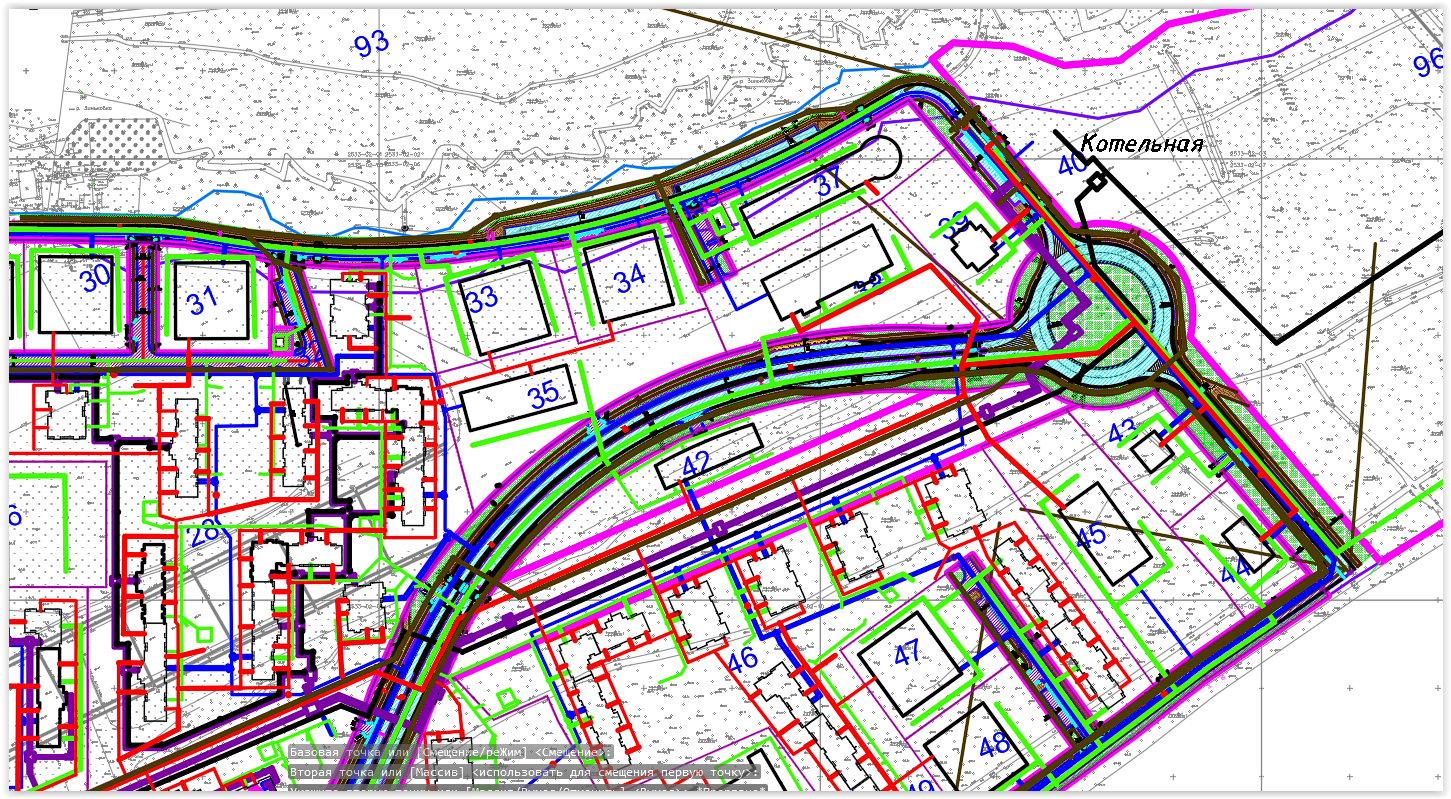 Рисунок 30 Место строительства котельной №2 на участке 40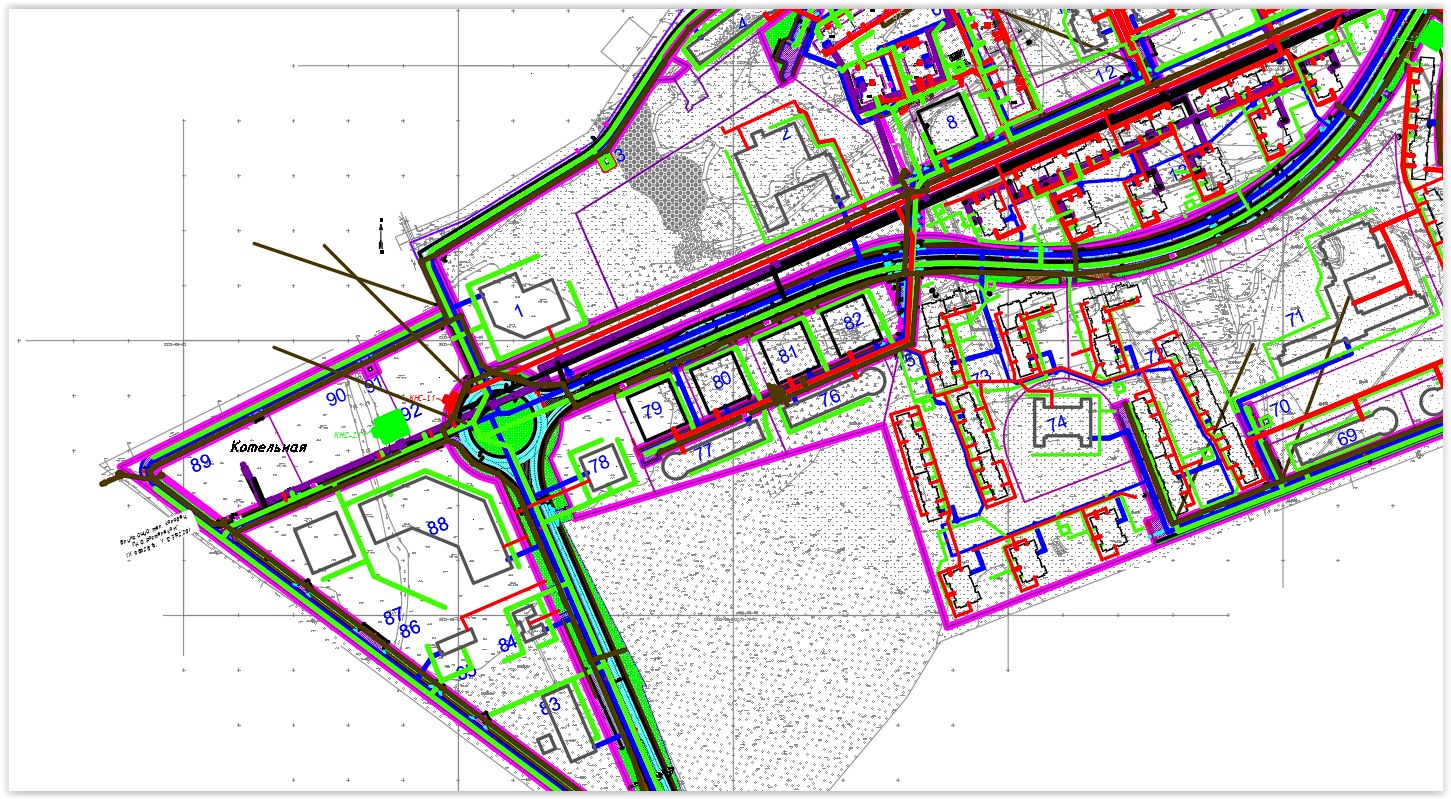 Рисунок 31 Место строительства котельной №1 на участке 89б) технико-экономическое сравнение вариантов перспективного развития систем теплоснабжения поселения, городского округа, города федерального значения;Конкурентноспособным вариантам предъявляются следующие требования:все варианты, выбираемые для сравнения, должны отвечать обязательным требованиям и, кроме того, обеспечивать в установленные сроки строительство и сдачу объектов в эксплуатацию, соответствовать требованиям нормативных документов,для правильного выбора проектного решения необходимо обеспечить сопоставимость сравниваемых вариантов.В МО «Город Всеволожск», в районе посёлка Ковалёво, планируется комплексная застройка территории бывшего аэродрома Ржевка (далее - ЖК «Ржевка»).Данный жилой комплекс находится на земельных участках 1-40, 42-95, 97-108.Кадастровые номера перечислены в таблице ниже.Таблица 21 Кадастровые номера участков строительства ЖК «Ржевка»Данный жилой комплекс будет включать в себя 14 участков, 108 многоэтажных многоквартирных жилых домов; 9 детских дошкольных учреждений (ДДУ), в том числе: 1 ДДУ на 180 мест, 4 на 200 мест и 4 по 240 мест; средние общеобразовательные школы (СОШ), в том числе: 1 на 550 мест, 2 по 825 мест и 1 на 900 мест; амбулаторно-поликлиническое учреждение; станция скорой и неотложной помощи; автозаправочная станция; автосервис; торгово-развлекательный комплекс.Схема планировочного решения развития территории представлена на рисунке ниже, а также в Приложении 3.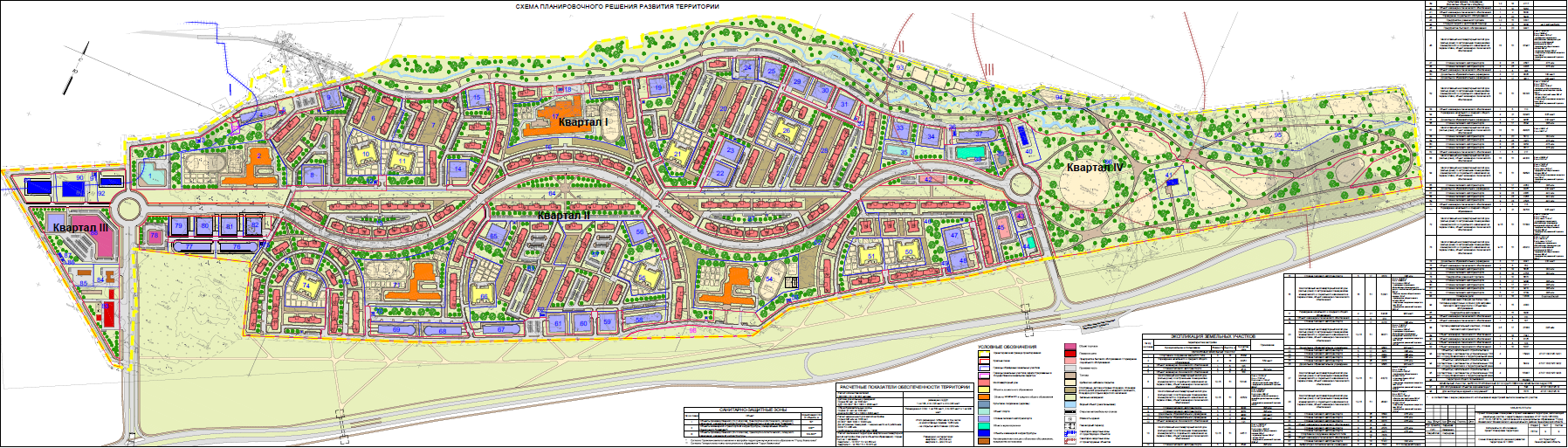 Рисунок 32 Схема планировочного развития территории ЖК «Ржевка»Динамика прогнозируемой численности населения в ЖК «Ржевка» представлена в таблице ниже.Таблица 22 Динамика прогнозируемой численности населения в ЖК «Ржевка» на 2025-2033 годы* указано количество человек с учётом прироста за предыдущий годПрогнозы приростов площади строительных фондов, сгруппированные по расчётным элементам территориального деления и по зонам действия источников тепловой энергии с разделением объектов строительства на многоквартирные дома, индивидуальные жилые дома, общественные здания, производственные здания промышленных предприятий, на каждом этапе, с учётом подключения к определенной котельной, представлены в таблицах ниже.Согласно проекту, источниками теплоснабжения ЖК «Ржевка» будут являться котельные №1 и №2 ООО «ЛСР. Энерго».Таблица 23 Прогнозы приростов площади строительных фондов, подключаемых к котельной №1.Таблица 24 Прогнозы приростов площади строительных фондов, подключаемых к котельной №2.Помещения жилые и общественные ЖК «Ржевка» будут подключены к централизованному теплоснабжению.Согласно проекту ЖК «Ржевка», в данном районе планируется устройство двух водогрейных котельных: №1 (участок 89) и №2 (участок 40).Характеристики котельных приведены в таблице ниже. Каждая котельная будет оснащена четырьмя водогрейными котлами, мощностью 16,5 МВт (14,487 Гкал/ч) каждый.Таблица 25 Наименование и краткая характеристика котельных №1 и №2 ЖК «Ржевка»Основным топливом котельных №1 и №2 будет являться природный газ. Резервный вид топлива не предусмотрен. В качестве аварийного топлива предусмотрено использование дизельного топлива по ГОСТ Р 55475-2013 «Топливо дизельное зимнее и арктическое депарафинированное». Топливное хозяйство планируется создать на котельной №1 (три ёмкости по 100 м3 и одна ёмкость на 50 м3 (резервная) для слива). Данные об источниках поставки топлива отсутствуют.Ввод котельных №1 и №2 в работу, а также наращивание оборудования котельных будет осуществляться постепенно, по мере застройки и развития ЖК «Ржевка».Основные характеристики системы теплоснабжения ЖК «Ржевка»:регулирование отпуска тепловой энергии – качественно-количественный с автоматическим поддержанием температуры в подающем трубопроводе тепловой сети в соответствии с заданным графиком, автоматическим поддержанием заданного перепада давления на выходе из котельной и давления в обратном трубопроводе;система теплоснабжения – двухтрубная, закрытая;подключение потребителей по независимой схеме, через ИТП;температурный график в отопительный период – 110/70 °C;температурный график при работе на ГВС в межотопительный период – 75/40 °C.В котельной планируется предусмотреть погодозависимое регулирование параметров теплоносителя. Располагаемый напор на вводе будет составлять 45 м.вод.ст.; давление в обратном трубопроводе будет составлять 45 м.вод.ст. Для осуществления теплоснабжением и горячим водоснабжением (по закрытой схеме) потребителей комплексной застройки бывшего аэродрома Ржевка, согласно проектной документации, необходимо проложить 33,6 км тепловых сетей в однотрубном исполнении.На момент актуализации Схемы, потребление тепла на цели теплоснабжения комплексной застройки бывшего аэродрома Ржевка не производится в связи со строительством данного района.В таблице ниже отображены плановые сроки установки и наращивания объёмов мощности котельных №1 и №2.Таблица 26 Плановые сроки установки и наращивания объёмов мощности котельных №1 и №2Из таблицы выше видно, что на полную мощность котельная №1 выйдет в 2027 году, а котельная №2 - в 2031 году.Учёт тепловой энергии планируется осуществлять с помощью коммерческих приборов (узлов) учёта, отвечающим требованиям коммерческого учёта тепловой энергии, теплоносителя, введенных постановлением Правительства РФ от 18 ноября 2013 года №1034 «О коммерческом учёте тепловой энергии, теплоносителя». Узлы учёта тепловой энергии воды на источниках планируется оборудовать на каждом из выводов тепловой сети котельных, что соответствует требованию Федерального закона № 190-ФЗ от 27 июля 2010 «О теплоснабжении»: Ввод в эксплуатацию источников тепловой энергии и подключение (технологическое присоединение) теплопотребляющих установок новых потребителей без оборудования точек учета приборами учета теплоносителя, согласно правилам коммерческого учета тепловой энергии, не допускаются. Приборы учета устанавливаются собственниками вводимых в эксплуатацию источников тепловой энергии или теплопотребляющих установок и эксплуатируются ими самостоятельно либо по договору оказания услуг коммерческого учета, заключенному со специализированной организацией. Приборы учета во вводимых в эксплуатацию многоквартирных домах устанавливаются застройщиками за свой счет до получения разрешения на ввод многоквартирного дома в эксплуатацию.В таблице ниже указано количество ресурсов, необходимое котельным для осуществления деятельности по теплоснабжению района ЖК «Ржевка».Таблица 27 Потребляемые ресурсы котельными №1 и №2 в ЖК «Ржевка» на 2023-2033 годы.Рисунок 33 Потребляемые ресурсы котельными №1 и №2Из таблицы и рисунка выше видно, что котельные №1 и №2 выходят на полный объём потребления необходимых для их функционирования ресурсов и их дальнейшее стабильное потребление к 2033 году.Как упоминалось ранее, для снабжения потребителей тепловой энергией от котельных №1 и №2, необходимо будет проложить 34,8 км тепловых сетей в однотрубном исполнении.В соответствии с актуальными данными перспективы строительства, схема теплоснабжения МО «Город Всеволожск» района ЖК «Ржевка» на момент актуализации Схемы отражена на рисунке ниже.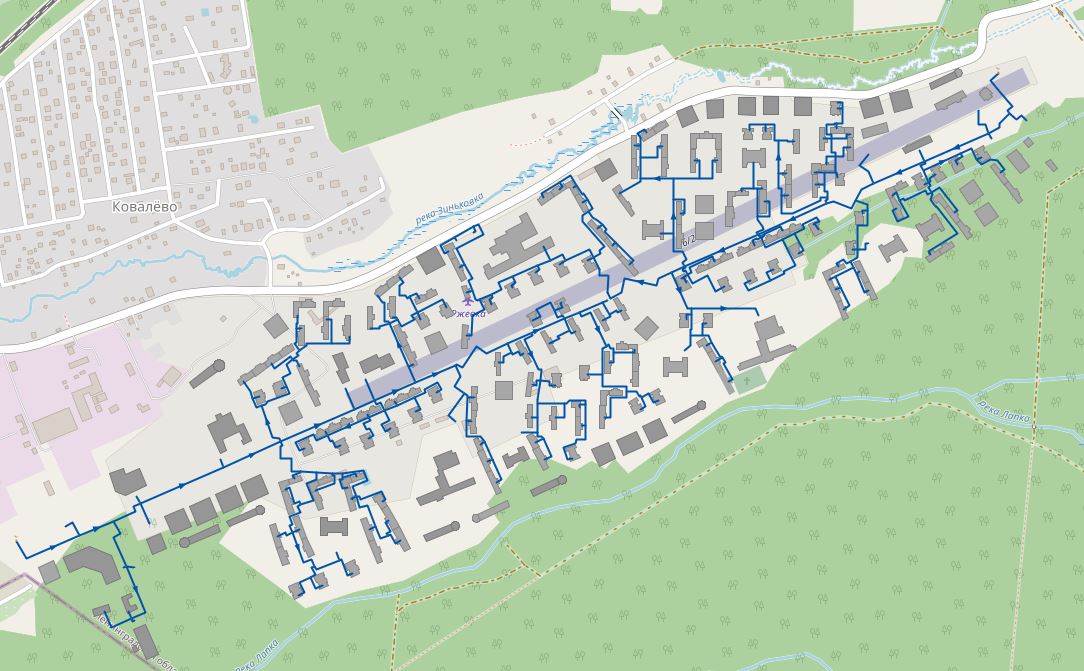 Рисунок 34 Проектируемая схема теплоснабжения ЖК «Ржевка»В связи с тем, что строительство данного жилого комплекса еще не началось, подключение части зданий отсутствует.Так как в ЖК «Ржевка» проектом запланирована установка двух котельных, то зон теплоснабжения будет две. На [Рисунок 31] и в Приложении 4 представлена первая зона теплоснабжения, снабжаемая тепловой энергией от котельной №1.На [Рисунок 30] и в Приложении 5 представлена вторая зона теплоснабжения, снабжаемая тепловой энергией от котельной №2.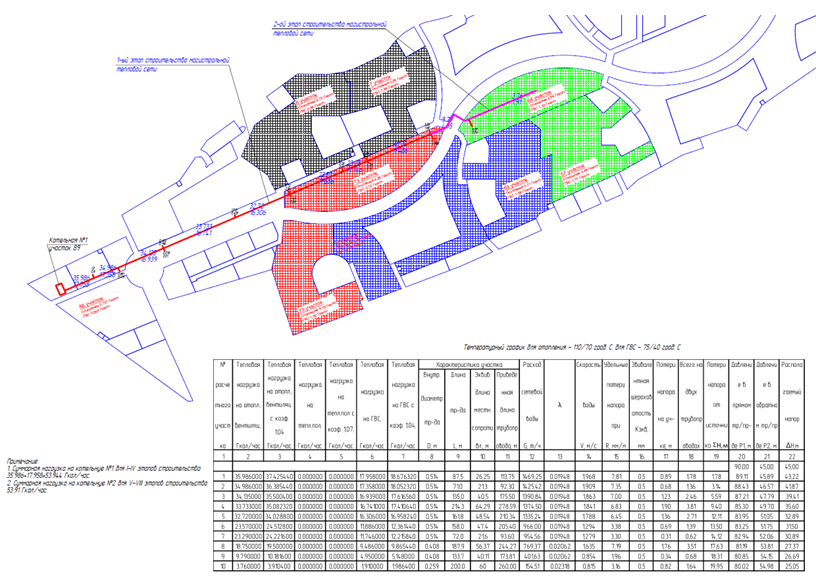 Рисунок 35 Первая зона действия теплоснабжения, снабжаемая тепловой энергией от котельной №1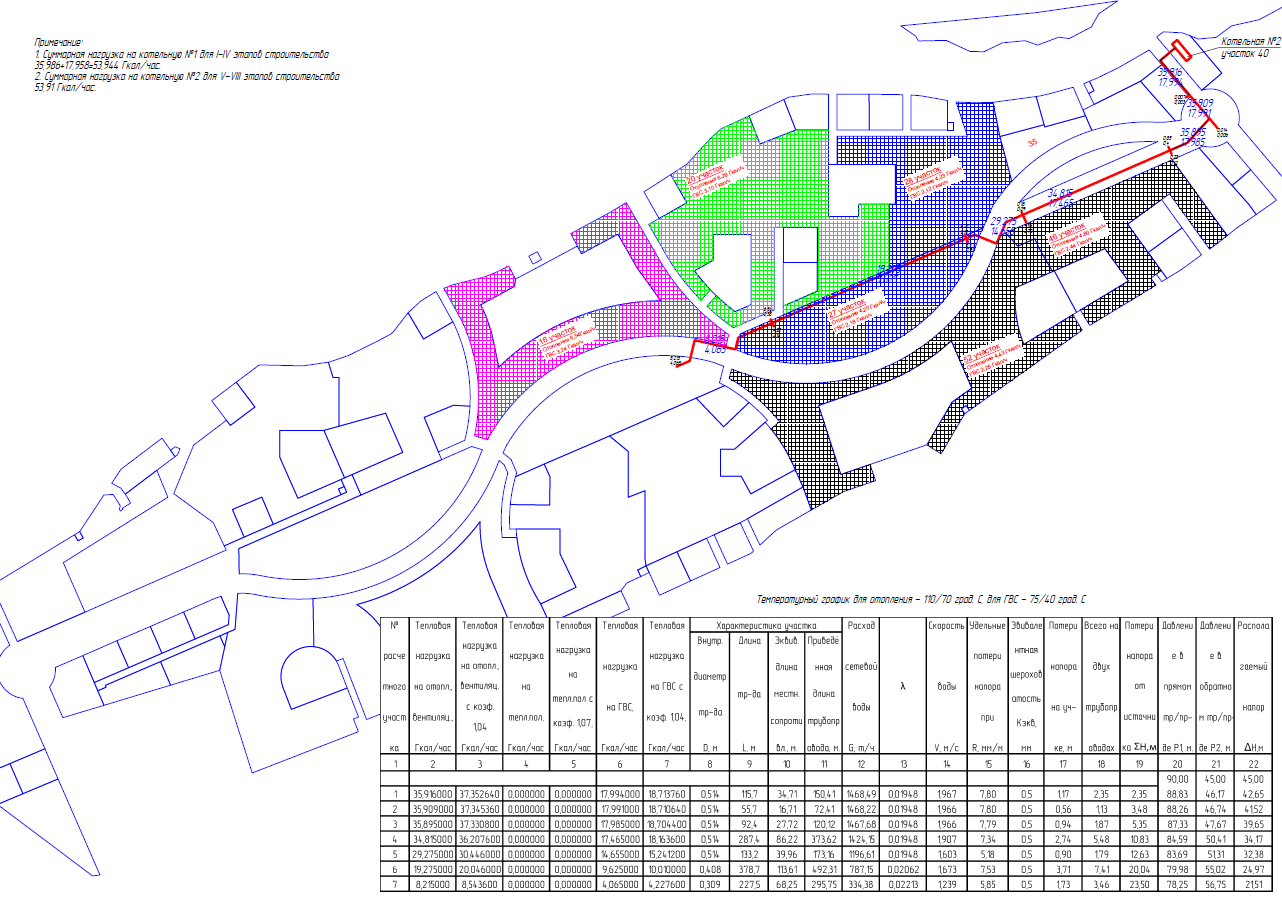 Рисунок 36 Вторая зона действия теплоснабжения, снабжаемая тепловой энергией от котельной №2В таблице ниже дана краткая характеристика участков тепловой сети первой зоны теплоснабжения, снабжаемой тепловой энергией от котельной №1 в ЖК «Ржевка».Таблица 28 Общая протяженность тепловых сетей в зоне действия котельной №1:Таблица 29 Характеристика магистральной тепловой сети от Котельной №1:В таблице ниже дана краткая характеристика участков тепловой сети второй зоны теплоснабжения, снабжаемой тепловой энергией от котельной №2 «ЖК Ржевка».Таблица 30 Краткая характеристика участков тепловой сети второй зоны теплоснабжения, снабжаемой тепловой энергией от котельной №2.Таблица 31 Характеристика магистральной тепловой сети от Котельной №2:Котельная №12Существующая зона теплоснабжения котельной №12 представлена на рисунке 33 Подключенная нагрузка в зоне действия источников – 8,528 Гкал/ч.Прирост нагрузок (перспективная зона теплоснабжения представлена на рисунке 62) в зоне действия котельной №12 на рассматриваемую перспективу оценивается в 67,2 Гкал/ч (к 2033 году).Для обеспечения качественной тепловой энергией существующих, планируемых и переключаемых потребителей, предлагается на котельной №12 ввод в эксплуатацию автоматизированной водогрейной котельной мощностью 70,0 Гкал/ч.Существующий и перспективный состав оборудования на котельной №12 представлен в таблице ниже.Таблица 32 Перечень основного оборудования котельной №12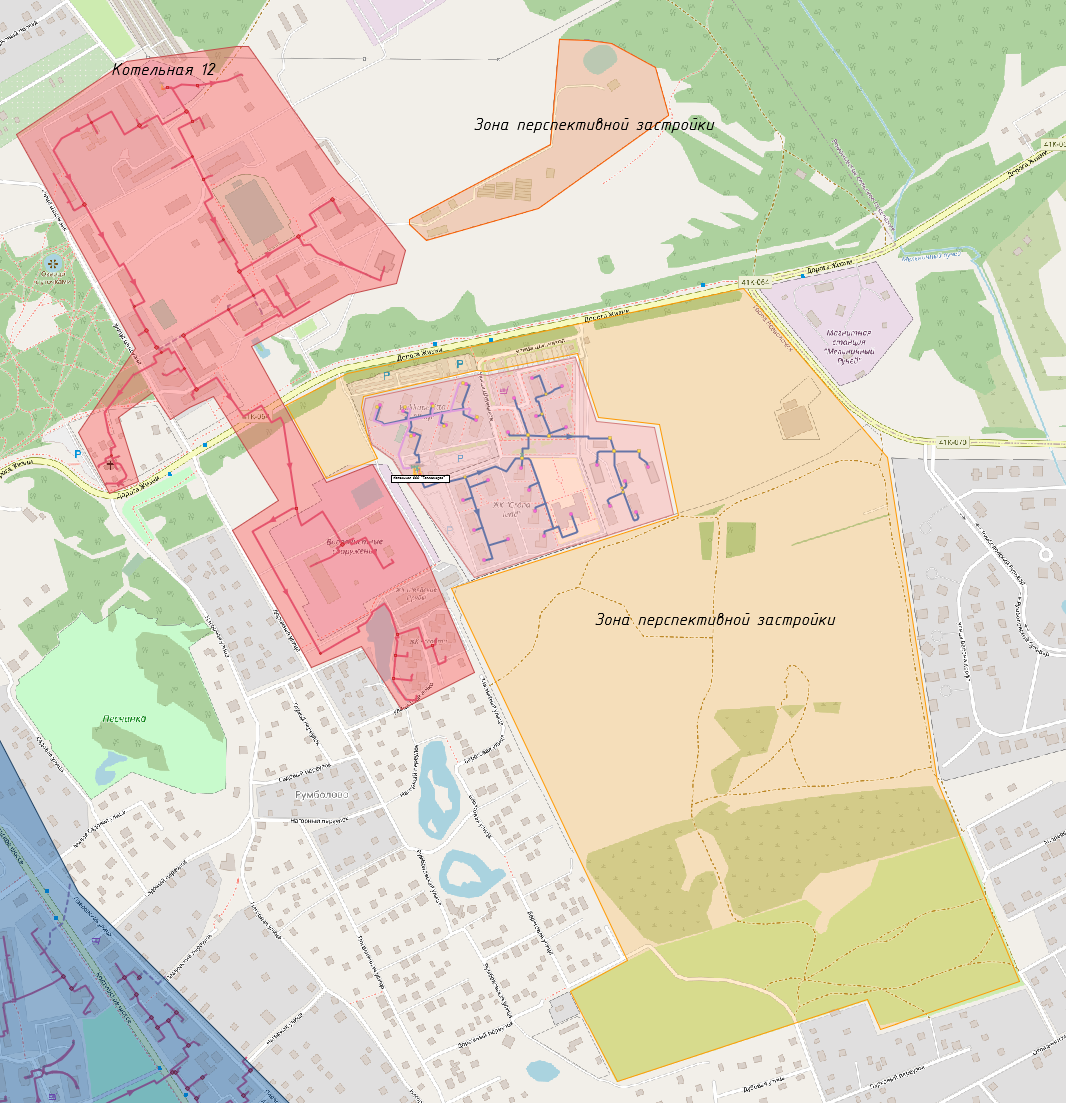 Рисунок 37 Перспективная зона теплоснабжения котельной №12Котельная №17Существующая зона теплоснабжения Котельной №17 представлена на рисунке 34.Подключенная нагрузка в зоне действия источников – 102,7 Гкал/ч.Прирост нагрузок (перспективная зона теплоснабжения представлена на рисунке 44) в зоне действия котельной №17 на рассматриваемую перспективу оценивается в 65,1 Гкал/ч (к 2033 году).Для обеспечения качественной тепловой энергией существующих, планируемых и переключаемых потребителей, предлагается на котельной №17 ввод в эксплуатацию водогрейного котла КВГМ-50М №5 и реконструкция здания котельной с установкой водогрейного котла КВГМ-50М №6, что позволит увеличить тепловую мощность котельной до 178,1 Гкал/ч.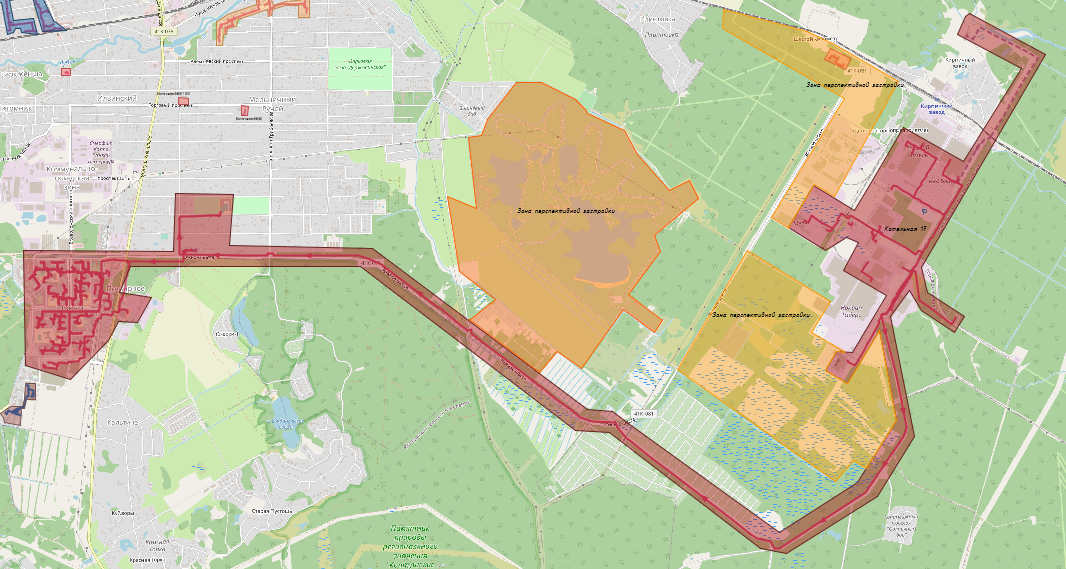 Рисунок 38 Перспективная зона теплоснабжения котельной №17Существующий и перспективный состав оборудования на котельной №17 представлен в таблице ниже.Таблица 33 Перечень основного оборудования Котельной №17Мероприятия по переводу на закрытую систему горячего водоснабженияВ соответствии с Федеральным Законом от 07.12.2011 г. №417 «О внесении изменений в отдельные законодательные акты Российской Федерации в связи с принятием Федерального закона «О водоснабжении и водоотведении»: - с 1 января 2013 года подключение объектов капитального строительства потребителей к централизованным открытым системам теплоснабжения (горячего водоснабжения) для нужд горячего водоснабжения, осуществляемого путем отбора теплоносителя на нужды горячего водоснабжения, не допускается; - с 1 января 2022 года использование централизованных открытых систем теплоснабжения (горячего водоснабжения) для нужд горячего водоснабжения, осуществляемого путем отбора теплоносителя на нужды горячего водоснабжения, не допускается.Предложения по реконструкции тепловых сетей для обеспечения передачи тепловой энергии при переходе от открытой системы теплоснабжения (горячего водоснабжения) к закрытой системе горячего водоснабжения не требуются, так рационально будет установка теплообменников в индивидуальных тепловых пунктах (ИТП) потребителей.Для более точного числа ИТП необходимо провести техническое обследование на предмет технической возможности установки ИТП. ИТП устанавливается в подвале здания. Необходимо определить, возможна ли установка ИТП с учетом размеров подвала, его состояния (не затоплен ли).Кроме того, предлагается для зданий с нагрузкой на отопление более 0,2 Гкал/час установка совместно с общедомовыми узлами учёта системы автоматизированного погодного регулирования подачи теплоносителя в систему отопления, а с общей нагрузкой менее 0,2 Гкал/час – ограничиться установкой общедомовых узлов учёта.Данный вариант реконструкции также включает замену внутридомовых систем ГВС, а именно:замену систем розлива; замену стояков ГВС; установку квартирных счётчиков горячей воды; замену систем разводки трубопроводов по квартирам. Состав работ и затраты на выполнение данного мероприятия определены для МКД:1. Проектирование внутренних систем ГВС, ИТП, общедомовых узлов учёта – 180 тыс. руб./дом;2. Замена внутридомовых систем ГВС – 800 тыс. руб./дом;3. Устройство систем ввода, гдеИТП – 1120 тыс. руб./дом4. Установка общедомовых узлов учёта –302,6 тыс. руб./домИТОГО по МКД: 2402,9 тыс. руб./дом.Всего количество домов, нуждающихся в переоборудовании внутренних узлов, в МО «Город Всеволожск» составило 285 здания.Исходя из выше приведенных оценочных стоимостей общие затраты на данное мероприятие ориентировочно составляет 684,8 млн. руб.Предлагаются следующие этапы перехода на закрытую схему ГВС:проведение технического обследования на предмет технической возможности установки ИТП;определение расходов холодной воды на нужды ГВС в кадастровых кварталах на отдельные здания. Данный этап предполагает актуализацию в связи с изменением норм водопотребления в городе в течение расчетного периода;оценка пропускной способности распределительных и квартальных водопроводных сетей в зонах действия источников;определение объемов реконструкции водопроводных сетей;определение объемов реконструкции внутренних систем горячего водоснабжения зданий;разработка адресной программы перевода систем теплоснабжения на закрытую схему. При определении потребностей в водопроводной воде на нужды горячего водоснабжения использовался норматив потребления холодной воды для предоставления услуги по горячему водоснабжению в размере 2,97 м3/чел/мес., согласно Постановлению Правительства Ленинградской области от 11 февраля 2013 года №25 «Об утверждении нормативов потребления коммунальных услуг по водоснабжению, водоотведению гражданами, проживающими в многоквартирных домах или жилых домах на территории Ленинградской области».Реализация мероприятий по реконструкции систем горячего водоснабжения МО «Город Всеволожск» с обеспечением передачи тепла для целей горячего водоснабжения потребителей по существующим тепловым сетям отопления и установкой индивидуальных тепловых пунктов на абонентских вводах многоквартирных домов для обеспечения горячим водоснабжением приведёт к повышению качества горячего водоснабжения у потребителей. Также с реализацией данного мероприятия уменьшится расход воды на подпитку тепловой сети системы отопления и увеличится расход холодной воды для подогрева на нужды горячего водоснабжения в ИТП потребителей. в) обоснование выбора приоритетного варианта перспективного развития систем теплоснабжения поселения, городского округа, города федерального значения на основе анализа ценовых (тарифных) последствий для потребителей, а в ценовых зонах теплоснабжения-на основе анализа ценовых (тарифных) последствий для потребителей, возникших при осуществлении регулируемых видов деятельности, и индикаторов развития систем теплоснабжения поселения, городского округа, города федерального значения.В рассмотренных вариантах развития системы теплоснабжения потребность в капиталовложениях первого варианта значительно выше, однако это позволит значительно сократить теплопотери, повысит надежность сетей теплоснабжения. Сравнение вариантов развития централизованной системы теплоснабжения МО «Город Всеволожск» представлено в таблице ниже.Таблица 34 Варианты развития системы теплоснабженияВ таблице выше приведен перечень мероприятий, предполагаемых к реализации в сфере теплоснабжения на территории МО «Город Всеволожск» на период 2021-2032 г. с указанием необходимых объемов финансирования. Описание изменений в Мастер-плане развития систем теплоснабжения поселения» за период, предшествующий актуализации схемы теплоснабженияВ мастер-плане развития систем теплоснабжения МО «Город Всеволожск» был предложен ряд мероприятий по строительству и реконструкции тепловых сетей, ввод в эксплуатацию новых источников тепловой энергии и переход на закрытые системы горячего водоснабжения. Таблица 35 Реестр проектов схемы теплоснабженияРаздел 5 Предложения по строительству, реконструкции и техническому перевооружению источников тепловой энергииа) предложения по строительству источников тепловой энергии, обеспечивающих перспективную тепловую нагрузку на осваиваемых территориях поселения, городского округа, города федерального значения, для которых отсутствует возможность и (или) целесообразность передачи тепловой энергии от существующих или реконструируемых источников тепловой энергии, обоснованная расчетами ценовых (тарифных) последствий для потребителей и радиуса эффективного теплоснабжения;Для покрытия перспективных нагрузок новых строительных фондов до расчетного срока необходимо строительство двух новых котельных №1 и №2 суммарной мощностью 132 МВт (113,52 Гкал/ч) силами ООО «ЛСР. Энерго».Установленная тепловая мощность водогрейной котельной №1 составляет 56,76 Гкал/ч (66 МВт). Компоновкой котельной предусмотрено установление 4 котлов по 16,5 МВт по мере ввода очередей строительства. На начальном этапе предполагается установление 2 котлов по 16,5 МВт (в срок до 2024 года), затем установка еще одного котла на 16,5 МВт в срок до 2026 года и 4-й котел планируется к установке в 2027 г. Установленная тепловая мощность водогрейной котельной №2 составляет 56,76 Гкал/ч (66 МВт). Компоновкой котельной предусмотрено установление 4 котлов по 16,5 МВт по мере ввода очередей строительства. На начальном этапе предполагается установление 1 котла на 16,5 МВт (в срок до 2028 года), затем установка еще одного котла на 16,5 МВт в срок до 2029 года, 3-й котел планируется к установке в 2030 г и 4-й - в 2031 году. Регулирование отпуска тепловой энергии должно выполняться качественно-количественно с автоматическим поддержанием температуры в подающем трубопроводе тепловой сети в соответствии с заданным графиком, автоматическим поддержанием заданного перепада давления на выходе из котельной и давления в обратном трубопроводе. Основным топливом будет являться природный газ (резервное топливо– не предусмотрено). В качестве аварийного топлива необходимо предусмотреть дизельное топливо по ГОСТ Р 55475-2013. Топливное хозяйство планируется создать на котельной №1 (три емкости по 100 м3 и одна емкость на 50 м3 (резервная) для слива), расположенной на участке 89.В котельных планируется предусмотреть погодозависимое регулирование параметров теплоносителя.Котельную 1 планируется вывести на полную мощность к 2027 году. Основное оборудование будет вводиться поэтапно:2 котла по 16,5 МВт к 2024 году;1 котел на 16,5 МВт к 2026 году;1 котел на 16,5 МВт к 2027 году.Котельную 2 планируется вывести на полную мощность к 2031 году. Основное оборудование будет вводиться поэтапно:1 котел на 16,5 МВт к 2028 году;1 котел на 16,5 МВт к 2029 году;1 котел на 16,5 МВт к 2030 году;1 котел на 16,5 МВт к 2031 году.Места строительства котельных приведены ниже:Рисунок 39 Место строительства котельной №1 на участке 40Рисунок 40 Место строительства котельной №2 на участке 89б) предложения по реконструкции источников тепловой энергии, обеспечивающих перспективную тепловую нагрузку в существующих и расширяемых зонах действия источников тепловой энергии; Располагаемая мощность существующих теплоисточников не способна удовлетворить прирост перспективных тепловых нагрузок, следовательно, необходима реконструкция источников тепловой энергии с увеличением их располагаемой мощности.Котельная №12Существующая зона теплоснабжения котельной №12 представлена на [Рисунок 41]. Подключенная нагрузка в зоне действия источников – 8,53 Гкал/ч.Прирост нагрузок в зоне действия Котельной №12 на рассматриваемую перспективу оценивается в 67,2 Гкал/ч (к 2033 году).Для обеспечения качественной тепловой энергией существующих, планируемых и переключаемых потребителей, предлагается на котельной №12 ввод в эксплуатацию автоматизированной водогрейной котельной мощностью 70,0 Гкал/ч.Существующий и перспективный состав оборудования на котельной №12 представлен в таблице ниже.Таблица 36 Перечень основного оборудования котельной №12Рисунок 41 Перспективная зона теплоснабжения котельной №12Котельная №17Существующая зона теплоснабжения Котельной №17 представлена на [Рисунок 42].Подключенная нагрузка в зоне действия источников – 102,07 Гкал/ч.Прирост нагрузок в зоне действия котельной №17 на рассматриваемую перспективу оценивается в 65,1 Гкал/ч (к 2033 году).В целях покрытия перспективных нагрузок нового строительства в промышленной зоне «Кирпичный завод» и перспективного строительства многоэтажного жилищного фонда рядом с промышленной зоной необходима реконструкция котельной 17 с увеличением её мощности путем ввода в эксплуатацию нового котла КВГМ-50М №5 на 50 Гкал/ч.      Рисунок 42 Перспективная зона теплоснабжения котельной №17Существующий и перспективный состав оборудования на котельной №17  представлен в таблице ниже.Таблица 37 Перечень основного оборудования Котельной №17в) предложения по техническому перевооружению источников тепловой энергии с целью повышения эффективности работы систем теплоснабжения; На котельной №19 планируется модернизация оборудования и переход на природный газ к 2024 году. На котельной №1 планируется техническое перевооружение к 2024 г. с переводом работы на другой вид топлива – электроэнергия. На котельной № 11 планируется переход на природный газ в 2022 году.г) графики совместной работы источников тепловой энергии, функционирующих в режиме комбинированной выработки электрической и тепловой энергии и котельных; На территории МО «Город Всеволожск» в зоне действия крупных источников тепловой энергии отсутствуют дублирование зон теплоснабжения, поэтому мероприятия по переводу котельных в пиковый режим работы или ликвидации котельных не предусматривались.д) меры по выводу из эксплуатации, консервации и демонтажу избыточных источников тепловой энергии, а также источников тепловой энергии, выработавших нормативный срок службы, в случае если продление срока службы технически невозможно или экономически нецелесообразно; Предложения по выводу в резерв и выводу из эксплуатации котельных при передаче тепловых нагрузок на другие источники отсутствуют.е) меры по переоборудованию котельных в источники тепловой энергии, функционирующие в режиме комбинированной выработки электрической и тепловой энергии; На территории МО «Город Всеволожск» отсутствуют источники тепловой энергии, функционирующие в режиме комбинированной выработки.ж) меры по переводу котельных, размещенных в существующих и расширяемых зонах действия источников тепловой энергии, функционирующих в режиме комбинированной выработки электрической и тепловой энергии, в пиковый режим работы, либо по выводу их из эксплуатации; На территории МО «Город Всеволожск» отсутствуют источники тепловой энергии, функционирующие в режиме комбинированной выработки.На котельных МО «Город Всеволожск» осуществляется качественное регулирование отпуска тепловой энергии, заключающееся в регулировании отпуска теплоты путем изменения температуры теплоносителя в подающем трубопроводе сетевой воды при сохранении постоянным количества (расхода) теплоносителя, отпускаемого потребителям.Перечень котельных с указанием температурных графиков представлен в [Таблица 38]. Температурные графики отпуска тепловой энергии по каждой котельной ОАО «Всеволожские тепловые сети», действующие на отопительный сезон 2019-2020 гг., приведены в Приложении 4.Температурный график отпуска теплоносителя для котельных с подключенной нагрузкой до 20 Гкал/ч – 95/70 градусов Цельсия (для котельной №12 – 115/70 градусов Цельсия), является оптимальным для котельных малой мощности при центральном качественном регулировании.Расчетный температурный график отпуска теплоносителя на котельной №6 – 130/70 градусов Цельсия, с изломом на 65 градусов Цельсия, расчетный температурный график отпуска теплоносителя на котельной №17 – 150/70 градусов Цельсия, с изломом на 70 градусов Цельсия для поддержания постоянства температуры теплоносителя на нужды ГВС потребителей.Таблица 38 Температурные графики котельных* const – температура постоянная (T1 – температура в подающем трубопроводе, T2 – температура в обратном трубопроводе)и) предложения по перспективной установленной тепловой мощности каждого источника тепловой энергии с предложениями по сроку ввода в эксплуатацию новых мощностей; Для покрытия перспективных нагрузок новых строительных фондов до расчетного срока необходимо строительство двух новых котельных №1 и №2 суммарной мощностью 132 МВт (113,52 Гкал/ч). Установленная тепловая мощность водогрейной котельной №1 составляет 56,76 Гкал/ч (66 МВт). Компоновкой котельной предусмотрено установление 4 котлов по 16,5 МВт по мере ввода очередей строительства. На начальном этапе предполагается установление 2 котлов по 16,5 МВт (в срок до 2024 года), затем установка еще одного котла на 16,5 МВт в срок до 2026 года и 4-й котел планируется к установке в 2027 г.Установленная тепловая мощность водогрейной котельной №2 составляет 56,76 Гкал/ч (66 МВт). Компоновкой котельной предусмотрено установление 4 котлов по 16,5 МВт по мере ввода очередей строительства. На начальном этапе предполагается установление 1 котла на 16,5 МВт (в срок до 2028 года), затем установка еще одного котла на 16,5 МВт в срок до 2029 года, 3-й котел планируется к установке в 2030 г и 4-й - в 2031 году.к) предложения по вводу новых и реконструкции существующих источников тепловой энергии с использованием возобновляемых источников энергии, а также местных видов топлива.Основным топливом для котельных в МО «Город Всеволожск» является природный газ. Местным видом топлива являются уголь, дизельное топливо.Приоритетным направлением развития топливного баланса МО «Город Всеволожск» является полная газификация территории поселения с переходом всех существующих и перспективных индивидуальных источников тепловой энергии на природный газ.Газификация позволит облегчить процесс отопления зданий, позволит уменьшить расходы на топливо и доставку его, окажет благоприятное воздействие на окружающую среду за счет снижения вредных веществ.Использование возобновляемых источников энергии в целях теплоснабжения населения не предполагается до расчетного срока.Раздел 6 Предложения по строительству и реконструкции тепловых сетейа) предложения по строительству и реконструкции тепловых сетей, обеспечивающих перераспределение тепловой нагрузки из зон с дефицитом располагаемой тепловой мощности источников тепловой энергии в зоны с резервом располагаемой тепловой мощности источников тепловой энергии (использование существующих резервов); На территории МО «Город Всеволожск» отсутствуют зоны с существенным избытком тепловой мощности. Поэтому мероприятия по использованию существующих резервов для перераспределения мощностей не предусматриваются.б) предложения по строительству и реконструкции тепловых сетей для обеспечения перспективных приростов тепловой нагрузки в осваиваемых районах поселения, городского округа, города федерального значения под жилищную, комплексную или производственную застройку; Для обеспечения перспективных приростов тепловой нагрузки под жилищную, комплексную и производственную застройку в перспективе до 2031 года потребуется строительство тепловых сетей.В первую очередь потребуется строительство тепловых сетей для перспективной работы источников теплоснабжения №1 и №2 ООО «ЛСР. Энерго» по снабжению комплексной застройки бывшего аэродрома Ржевка. Характеристики системы ТС следующие:Система теплоснабжения новой комплексной застройки – двухтрубная, закрытая. Подключение потребителей по независимой схеме, через ИТП.Температурный графики в отопительный период – 110 -70°C; при работе на ГВС в межотопительный период 75-40°C. Располагаемый напор на вводе 45 м вод.ст..Давление в обратном трубопроводе Р2=45 м вод.ст.в) предложения по строительству и реконструкции тепловых сетей в целях обеспечения условий, при наличии которых существует возможность поставок тепловой энергии потребителям от различных источников тепловой энергии при сохранении надежности теплоснабжения; Строительство тепловых сетей, обеспечивающих условия, при наличии которых существует возможность поставок тепловой энергии потребителям от различных источников тепловой энергии при сохранении надежности теплоснабжения, не требуется.г) предложения по строительству и реконструкции тепловых сетей для повышения эффективности функционирования системы теплоснабжения, в том числе за счет перевода котельных в пиковый режим работы или ликвидации котельных;На территории МО «Город Всеволожск» в зоне действия крупных источников тепловой энергии отсутствуют дублирование зон теплоснабжения, поэтому мероприятия по переводу котельных в пиковый режим работы или ликвидации котельных не предусматривались.д) предложения по строительству и реконструкции тепловых сетей для обеспечения нормативной надежности теплоснабжения потребителейВ настоящее время в схеме МО «Город Всеволожск» обеспечена возможность поставок потребителям Котельной № 3 от Котельной № 6.Возможность предложения по строительству тепловых сетей для обеспечения надежного теплоснабжения потребителей рассматривалась для каждого крупного (тепловой мощностью 20 Гкал/ч и более) источника. В том числе, рассматривалась возможность использования кольцевых и резервных связей, а также запорно-регулирующей арматуры для обеспечения теплоснабжения потребителей при возникновении отказов на нерезервированных участках тепловых сетей источника тепловой энергии.Всего на территории МО «Город Всеволожск» предполагается 4 крупные котельные: существующие ОАО «Всеволожские тепловые сети»: Котельная №6 и Котельная №17, и планируемые к строительству две котельные ЖК Аэродром «Ржевка». Радиусы эффективного теплоснабжения котельных №6, №17 не пересекаются. Соответственно, повысить надежность	теплоснабжения за	счет	строительства тепловых сетей не представляется возможным. Для двух котельных планируемых к строительству для покрытия тепловых нагрузок перспективной жилой застройки бывшего аэропорта «Ржевка» будет осуществлена возможность резервирования потребителей при возникновении отказов.Раздел 7 Предложения по переводу открытых систем теплоснабжения (горячего водоснабжения) в закрытые системы горячего водоснабженияа) предложения по переводу существующих открытых систем теплоснабжения (горячего водоснабжения) в закрытые системы горячего водоснабжения, для осуществления которого необходимо строительство индивидуальных и (или) центральных тепловых пунктов при наличии у потребителей внутридомовых систем горячего водоснабжения; В соответствии с п. 10. ФЗ №417 от 07.12.2011 г. «О внесении изменений в отдельные законодательные акты Российской Федерации в связи с принятием Федерального закона «О водоснабжении и водоотведении»: - с 1 января 2013 года подключение объектов капитального строительства потребителей к централизованным открытым системам теплоснабжения (горячего водоснабжения) для нужд горячего водоснабжения, осуществляемого путем отбора теплоносителя на нужды горячего водоснабжения, не допускается; - с 1 января 2022 года использование централизованных открытых систем теплоснабжения (горячего водоснабжения) для нужд горячего водоснабжения, осуществляемого путем отбора теплоносителя на нужды горячего водоснабжения, не допускается.Предложения по реконструкции тепловых сетей для обеспечения передачи тепловой энергии при переходе от открытой системы теплоснабжения (горячего водоснабжения) к закрытой системе горячего водоснабжения не требуются, так рационально будет установка теплообменников в индивидуальных тепловых пунктах (ИТП) потребителей.Для более точного числа ИТП необходимо провести техническое обследование на предмет технической возможности установки ИТП. ИТП устанавливается в подвале здания. Необходимо определить, возможна ли установка ИТП с учетом размеров подвала, его состояния (не затоплен ли).Кроме того, предлагается для зданий с нагрузкой на отопление более 0,2 Гкал/час установка совместно с общедомовыми узлами учёта системы автоматизированного погодного регулирования подачи теплоносителя в систему отопления, а с общей нагрузкой менее 0,2 Гкал/час – ограничиться установкой общедомовых узлов учёта.Данный вариант реконструкции также включает замену внутридомовых систем ГВС, а именно:замену систем розлива; замену стояков ГВС; установку квартирных счётчиков горячей воды; замену систем разводки трубопроводов по квартирам. Состав работ и затраты на выполнение данного мероприятия определены для МКД:1. Проектирование внутренних систем ГВС, ИТП, общедомовых узлов учёта – 180 тыс. руб./дом;2. Замена внутридомовых систем ГВС – 800 тыс. руб./дом;3. Устройство систем ввода, гдеИТП – 1120 тыс. руб./дом4. Установка общедомовых узлов учёта –302,6 тыс. руб./домИТОГО по МКД: 2402,9 тыс. руб./дом.Всего количество домов, нуждающихся в переоборудовании внутренних узлов, в МО «Город Всеволожск» составило 285 здания.Исходя из выше приведенных оценочных стоимостей общие затраты на данное мероприятие ориентировочно составляет 684,8 млн. руб.Предлагаются следующие этапы перехода на закрытую схему ГВС:проведение технического обследования на предмет технической возможности установки ИТП;определение расходов холодной воды на нужды ГВС в кадастровых кварталах на отдельные здания. Данный этап предполагает актуализацию в связи с изменением норм водопотребления в городе в течение расчетного периода;оценка пропускной способности распределительных и квартальных водопроводных сетей в зонах действия источников;определение объемов реконструкции водопроводных сетей;определение объемов реконструкции внутренних систем горячего водоснабжения зданий;разработка адресной программы перевода систем теплоснабжения на закрытую схему. При определении потребностей в водопроводной воде на нужды горячего водоснабжения использовался норматив потребления холодной воды для предоставления услуги по горячему водоснабжению в размере 2,97 м3/чел/мес., согласно Постановлению Правительства Ленинградской области от 11 февраля 2013 года №25 «Об утверждении нормативов потребления коммунальных услуг по водоснабжению, водоотведению гражданами, проживающими в многоквартирных домах или жилых домах на территории Ленинградской области».Реализация мероприятий по реконструкции систем горячего водоснабжения МО «Город Всеволожск» с обеспечением передачи тепла для целей горячего водоснабжения потребителей по существующим тепловым сетям отопления и установкой индивидуальных тепловых пунктов на абонентских вводах многоквартирных домов для обеспечения горячим водоснабжением приведёт к повышению качества горячего водоснабжения у потребителей. Также с реализацией данного мероприятия уменьшится расход воды на подпитку тепловой сети системы отопления и увеличится расход холодной воды для подогрева на нужды горячего водоснабжения в ИТП потребителей.Согласно Федеральному закону от 30.12.2021 № 438-ФЗ «О внесении изменений в Федеральный закон «О теплоснабжении»:Статья 1гласит:Внести в Федеральный закон от 27 июля 2010 года N 190-ФЗ "О теплоснабжении" (Собрание законодательства Российской Федерации, 2010, N 31, ст. 4159; 2011, N 23, ст. 3263; N 50, ст. 7359; 2012, N 53, ст. 7616, 7643; 2013, N 19, ст. 2330; 2014, N 42, ст. 5615; N 49, ст. 6913; 2015, N 48, ст. 6723; 2017, N 31, ст. 4828; 2018, N 30, ст. 4555; 2020, N 14, ст. 2014; N 46, ст. 7205; 2021, N 24, ст. 4188) следующие изменения:1) часть 1 статьи 4 дополнить пунктом 15.5 следующего содержания:"15.5) утверждение порядка определения экономической эффективности перевода открытых систем теплоснабжения (горячего водоснабжения), отдельных участков таких систем на закрытые системы горячего водоснабжения;";2) часть 3 статьи 23 дополнить пунктом 7.1 следующего содержания:"7.1) обязательную оценку экономической эффективности мероприятий по переводу открытых систем теплоснабжения (горячего водоснабжения), отдельных участков таких систем на закрытые системы горячего водоснабжения в порядке, установленном Правительством Российской Федерации. Без проведения такой оценки схема теплоснабжения не может быть утверждена (актуализирована);";Таким образом, предложения по переводу открытых схем теплоснабжения (горячего водоснабжения) в закрытые системы горячего водоснабжения должны содержать обязательную оценку экономической эффективности мероприятий по переводу открытых систем теплоснабжения (горячего водоснабжения), отдельных участков таких систем на закрытые системы горячего водоснабжения. Поскольку на момент актуализации схемы теплоснабжения МО «Город Всеволожск» порядок определения экономической эффективности перевода открытых систем теплоснабжения (горячего водоснабжения), отдельных участков таких систем на закрытые системы горячего водоснабжения отсутствует, оценку выполнить невозможно.Однако, при отсутствии порядка определения экономической эффективности перевода открытых систем теплоснабжения (горячего водоснабжения), отдельных участков таких систем на закрытые системы горячего водоснабжения, утвержденного по Постановлению Правительства РФ, была выполнена оценка экономической эффективности в следующем виде [Таблица 39]. В таблице ниже указаны основные отличия в стоимости сооружения и эксплуатации между открытой и закрытой схемами теплоснабжения.Таблица 39. Основные отличия в стоимости сооружения и эксплуатации между открытой и закрытой схемами теплоснабженияб) предложения по переводу существующих открытых систем теплоснабжения (горячего водоснабжения) в закрытые системы горячего водоснабжения, для осуществления которого отсутствует необходимость строительства индивидуальных и (или) центральных тепловых пунктов по причине отсутствия у потребителей внутридомовых систем горячего водоснабженияПодключение потребителей к системе горячего водоснабжения, у которых на момент актуализации схемы теплоснабжения МО «Город Всеволожск» отсутствуют внутридомовые системы горячего водоснабжения, не планируется.Раздел 8 Перспективные топливные балансыа) перспективные топливные балансы для каждого источника тепловой энергии по видам основного, резервного и аварийного топлива на каждом этапе; В результате разработки в соответствии с постановлением Правительства РФ от 22 февраля 2012 года № 154 «О требованиях к схемам теплоснабжения, порядку их разработки и утверждения» должны быть решены следующие задачи:установлены перспективные объемы тепловой энергии, вырабатываемой на всех источниках тепловой энергии, обеспечивающие спрос на тепловую энергию и теплоноситель для потребителей, на собственные нужды котельных, на потери тепловой энергии при ее передаче по тепловым сетям, на хозяйственные нужды предприятий;установлены объемы топлива для обеспечения выработки тепловой энергии на каждом источнике тепловой энергии;определены виды топлива, обеспечивающие выработку необходимой тепловой энергии;установлены показатели эффективности использования топлива и предлагаемого к использованию теплоэнергетического оборудования.Расчеты перспективных максимальных годовых расходов топлива для зимнего, летнего и переходного периодов по элементам территориального деления выполнены на основании данных о среднемесячной температуре наружного воздуха, суммарной присоединенной тепловой нагрузке и удельных расходов условного топлива.На котельных МО «Город Всеволожск» в качестве основного топлива используется природный газ, уголь, дизельное топливо.В рамках Схемы планируется газификация всех котельных. Ориентировочный расход топлива, на расчетный срок до 2033 года, представлен в таблице ниже.Результаты расчётов перспективного годового расхода топлива к расчетному сроку с учетом роста численности населения, согласно Генерального плана, представлены в таблице ниже. Таблица 40 Результаты расчетов перспективных годовых расходов основного вида топлива по каждому источнику тепловой энергии МО «Город Всеволожск», т.у.т.б) потребляемые источником тепловой энергии виды топлива, включая местные виды топлива, а также используемые возобновляемые источники энергии. Основным видом топлива на котельных муниципального образования «Город Всеволожск» является природный газ.Существующие источники тепловой энергии МО «Город Всеволожск» не используют возобновляемые источники энергии и местные виды топлива в качестве основного в связи с отсутствием разработок местного топлива на территории МО «Город Всеволожск».Основные характеристики топлива, используемого на котельных представлены в таблице ниже.Таблица 41 Основные характеристики топлива, используемого на котельныхРаздел 9 Инвестиции в строительство, реконструкцию и техническое перевооружение Расчет стоимости строительства, реконструкции котельныхОценочный расчет капиталовложений в реконструкцию теплового источника производится по формуле:К = (1+α) ∙ С∙ W ,где C-удельные капиталовложения в реконструкцию котельной, млн. руб./МВт. Согласно анализу рынка реконструкции аналогичных источников тепловой энергии, удельная стоимость перевооружения 1 МВт тепловой мощности оценивается в 6,25 млн. рублей;W-установленная мощность источника тепловой энергии МВт;α - процент стоимости проектных работ от общей стоимости реконструкции, равный 10%.Расчет стоимости строительства двух котельных аэропорта «Ржевка»К = (1+0,1) ∙ 6,25∙ 114 = 783,75 млн. руб.Стоимость разработки проекта и строительства двух котельных под комплексную жилую застройку на территории бывшего аэропорта Ржевка составляет 783,75 млн рублей.  Расчет стоимости реконструкции котельной №12К = (1+0,1) ∙ 6,25∙ 60,19 = 413,81 млн. руб.Стоимость разработки проекта и строительства автоматизированной котельной под комплексную жилую застройку в соответствии с Генеральным планом МО «Город Всеволожск» составляет 413,81 млн. рублей.Расчет стоимости реконструкции котельной №17К = (1+0,1) ∙ 6,25∙ 32,55 = 223,78 млн. руб.Стоимость разработки проекта и строительства автоматизированной котельной под комплексную жилую застройку в соответствии с Генеральным планом МО «Город Всеволожск» составляет 223,78 млн. рублей.Расчет стоимости строительства перспективных магистральных тепловых сетей от котельных аэропорта «Ржевка»Стоимость разработки проекта и строительства определяется по формуле:К = (1+α) ∙ С где C- капиталовложения в прокладку тепловых сетей данной зоны действия источника тепловой энергии, руб. α - процент стоимости проектных работ, равный 10%.Стоимость строительства перспективных тепловых сетей от котельных №1,2 аэропорта Ржевка составит 3 046 млн. рублей в соответствии с Укрупненными нормативами цены строительства. НЦС 81-02-13-2022. Сборник № 13. «Наружные тепловые сети», утвержденными приказом Министерства строительства и жилищно-коммунального хозяйства РФ от 28.03.2022г. №205/пр «Об утверждении укрупненных нормативов цены строительства».Расчёт стоимости прокладки теплосетей.Стоимость монтажа 1 м. п. теплотрассы в зависимости от технологии нанесения материала утеплителя меняются. Использование ППУ обойдётся дороже, чем минеральная вата, хотя в перспективе в данном случае такое вложение оправдано в связи с высокими эксплуатационными характеристиками ППУ. Цены ремонтных и строительных работ по замене участков наружных тепловых сетей не должны превышать утвержденные укрупненные нормативные цены строительства. Таблица 42. Стоимость бесканальной прокладки тепловых сетей в изоляции из пенополиуретана (ППУ) согласно НЦС 81-02-13-2022. Сборник № 13. «Наружные тепловые сети»Расчёт стоимости прокладки тепловых сетей представлен в таблице ниже.Таблица 43 Стоимость замены ветхих сетей по котельнымТаким образом, стоимость замены ветхих тепловых сетей составит 466678,671 тыс. рублей.Установка внутридомовых приборов учетаПо данным ОАО «Всеволожские тепловые сети» абоненты не в полном объеме имеют общедомовых приборов учета тепла. Рекомендуется оборудовать приборами учёта тепловой энергии 284 здания жилого и общественно-делового назначения в МО «Город Всеволожск».В таблице ниже представлен укрупненный расчет начальной стоимости по установке общедомовых приборов учета тепловой энергии при суммарной нагрузке до 0,1 Гкал/ч.Таблица 44 Укрупненный расчет начальной стоимости по установке общедомовых приборов учета тепловой энергии при суммарной нагрузке до 0,1 Гкал/чИтого, стоимость оснащения общедомовыми приборами учета составит 89 264,381 тыс. рублей.Описание изменений в обосновании инвестиций (оценке финансовых потребностей, предложениях по источникам инвестиций) в строительство, реконструкцию и техническое перевооружение источников тепловой энергии и тепловых сетей с учетом фактически осуществленных инвестиций и показателей их фактической эффективностиВ связи с наличием точных условий организации отдельной системы теплоснабжения нового жилого комплекса на территории «Ржевка» (строительство двух котельных и отходящих тепловых сетей) внесены изменения в оценке финансовых потребностей в строительство источников теплоснабжения «Ржевка», а также добавлены мероприятия с оценкой финансовых затрат на реконструкцию, ремонт котельных №6,12,17 и также котельных №1 и 19 с их переводом на электроэнергию и природный газ соответственно.Предложения по источникам инвестиций, обеспечивающих финансовые потребностиНа реконструкцию тепловых сетей, находящихся в собственности МО «Город Всеволожск», предлагается изыскать средства из бюджетов различных уровней. Строительство источников тепловой энергии для нового жилого комплекса на территории аэропорта «Ржевка» будет проводиться за счет внебюджетных источников.Раздел 10 Решение об определении единой теплоснабжающей организации (организаций)В соответствии с Федеральным законом от 27 июля 2010 года №190-ФЗ «О теплоснабжении»: «Единая теплоснабжающая организация в системе теплоснабжения (далее - единая теплоснабжающая организация), которая определяется в схеме теплоснабжения федеральным органом исполнительной власти, уполномоченным Правительством Российской Федерации на реализацию государственной политики в сфере теплоснабжения, или органом местного самоуправления на основании критериев и в порядке, которые установлены правилами организации теплоснабжения, утвержденными Правительством Российской Федерации.»В соответствии постановлением Правительства Российской Федерации от 22.02.2012 №154 «О требованиях к схемам теплоснабжения, порядку их разработки и утверждения» и постановлением Правительства Российской Федерации от 08.08.2012 №808 «Об организации теплоснабжения в Российской Федерации и о внесении изменений в некоторые акты Правительства Российской Федерации» установлены критерии и порядок определения единой теплоснабжающей организации. В соответствии с требованиями документа: Статус единой теплоснабжающей организации присваивается теплоснабжающей и (или) теплосетевой организации решением федерального органа исполнительной власти (в отношении городов населением 500 тысяч человек и более) или органа местного самоуправления (далее - уполномоченные органы) при утверждении схемы теплоснабжения. В схемы теплоснабжения должны быть определены границы зон деятельности единой теплоснабжающей организации (организаций). Границы зоны (зон) деятельности единой теплоснабжающей организации (организаций) определяются границами системы теплоснабжения. Для присвоении организации статуса единой теплоснабжающей организации на территории поселения, городского округа лица, владеющие на праве собственности или ином законном основании источниками тепловой энергии и (или) тепловыми сетями, подают в уполномоченный орган в течение 1 месяца с даты опубликования (размещения) в установленном порядке схемы теплоснабжения, а также с даты опубликования (размещения) сообщения, указанного в постановлении Правительства Российской Федерации от 22.02.2012 №154 «О требованиях к схемам теплоснабжения, порядку их разработки и утверждения», заявку на присвоение организации статуса единой теплоснабжающей организации с указанием зоны ее деятельности.К заявке прилагается бухгалтерская отчетность, составленная на последнюю отчетную дату перед подачей заявки, с отметкой налогового органа о ее принятии.Уполномоченные органы обязаны в течение 3 рабочих дней, с даты окончания срока подачи заявок, разместить сведения о принятых заявках на сайте поселения, городского округа, н сайте соответствующего субъекта Российской Федерации в информационно-телекоммуникационной сети «Интернет» (далее - официальный сайт). В случае если на территории поселения, городского округа существуют несколько систем теплоснабжения, уполномоченные органы вправе: определить единую теплоснабжающую организацию (организации) в каждой из систем теплоснабжения, расположенных в границах поселения, городского округа; определить на несколько систем теплоснабжения единую теплоснабжающую организацию, если такая организация владеет на праве собственности или ином законном основании источниками тепловой энергии и (или) тепловыми сетями в каждой из систем теплоснабжения, входящей в зону её деятельности. В случае если в отношении одной зоны деятельности единой теплоснабжающей организации подана одна заявка от лица, владеющего на праве собственности или ином законном основании источниками тепловой энергии и (или) тепловыми сетями в соответствующей системе теплоснабжения, то статус единой теплоснабжающей организации присваивается указанному лицу.В случае, если в отношении одной зоны деятельности единой теплоснабжающей организации подано несколько заявок от лиц, владеющих на праве собственности или ином законном основании источниками тепловой энергии и (или) тепловыми сетями в соответствующей системе теплоснабжения, орган местного самоуправления присваивает статус единой теплоснабжающей организации в соответствии с критериями определения единой теплоснабжающей организации. В случае если в отношении зоны деятельности единой теплоснабжающей организации не подано ни одной заявки на присвоение соответствующего статуса, статус единой теплоснабжающей организации присваивается организации, владеющей в соответствующей зоне деятельности источниками тепловой энергии и (или) тепловыми сетями, и соответствующей критериям. Критерии определения единой теплоснабжающей организации:владение на праве собственности или ином законном основании источниками тепловой энергии с наибольшей рабочей тепловой мощностью и (или) тепловыми сетями с наибольшей емкостью в границах зоны деятельности единой теплоснабжающей организации; размер собственного капитала; способность в лучшей мере обеспечить надежность теплоснабжения в соответствующей системе теплоснабжения. размер собственного капитала определяется по данным бухгалтерской отчетности, составленной на последнюю отчетную дату перед подачей заявки на присвоение статуса единой теплоснабжающей организации с отметкой налогового органа о ее принятии; Единая теплоснабжающая организация обязана: заключать и надлежаще исполнять договоры теплоснабжения со всеми обратившимися к ней потребителями тепловой энергии в своей зоне деятельности; осуществлять мониторинг реализации схемы теплоснабжения и подавать в орган, утвердивший схему теплоснабжения, отчеты о реализации, включая предложения по актуализации схемы; надлежащим образом исполнять обязательства перед иными теплоснабжающими и теплосетевыми организациями в зоне своей деятельности; осуществлять контроль режимов потребления тепловой энергии в зоне своей деятельности.На территории МО «Город Всеволожск» функционируют теплоснабжающие организации:ОАО «Всеволожские тепловые сети» (технологические зоны -  Котово поле, Мельничный ручей (Южная часть района), Мельничный ручей (Северная часть района), Пугаревский, Румболово, Бернгардовка, мкр. Южный, Промышленная зона «Кирпичный завод»), за исключением территорий, ограниченных зонами деятельности котельных, расположенных по адресам:ООО «ТЕПЛОЭНЕРГО», г. Всеволожск, ул. Шинников, д. 5к;ООО «Бис Мелиор Трейд», г. Всеволожск, ул. Доктора Сотникова, д. 23;МУП «ВТ сети», г. Всеволожск, котельная №67 пр. Первомайский, д. 6, 7;ООО «Жилсервис», г Всеволожск, пр. Христиновский, 83;ООО «ТК «Мурино», г. Всеволожск, ш. Дорога Жизни, сооружение 7к.Раздел 11 Решения о распределении тепловой нагрузки между источниками тепловой энергииРаспределение тепловой нагрузки проводится в соответствии с требованиями Федерального закона от 27.07.2010 года №190-ФЗ «О теплоснабжении» органами местного самоуправления. Их решения закрепляются в Схеме теплоснабжения.Раздел 12 Решения по бесхозяйным тепловым сетямЗа период действия Схемы до ее актуализации в эксплуатацию ОАО «Всеволожские тепловые сети» были приняты на праве собственности бесхозяйные тепловые сети, которые находятся на территории МО «Город Всеволожск» и входят в зону теплоснабжения ОАО «Всеволожские тепловые сети».На территории МО «Город Всеволожск» выявлены бесхозяйные тепловые сети.Таблица 45. Перечень выявленных бесхозяйных тепловых сетей МО «Город Всеволожск»Итого общая протяженность безхозяйных участков тепловых сетей составляет 18300 п. м в двухтрубном исчислении.Раздел 13 Синхронизация схемы теплоснабжения со схемой газоснабжения и газификации субъекта Российской Федерации и (или) поселения, схемой и программой развития электроэнергетики, а также со схемой водоснабжения и водоотведения поселения, городского округа, города федерального значенияа) описание решений (на основе утвержденной региональной (межрегиональной) программы газификации жилищно-коммунального хозяйства, промышленных и иных организаций) о развитии соответствующей системы газоснабжения в части обеспечения топливом источников тепловой энергии; Генеральным планом МО «Город Всеволожск» предусмотрены мероприятия, направленные на обеспечение бесперебойного функционирования системы газораспределения и надежного газоснабжения населенных пунктов МО «Город Всеволожск». б) описание проблем организации газоснабжения источников тепловой энергии; Котельные на территории МО «Город Всеволожск» использует в качестве основного топлива природный газ. Топливо на данные источники теплоснабжения поступает по существующим системам газораспределения и газопотребления. На котельной №19 планируется модернизация оборудования и переход на природный газ к 2024 году. На котельной № 11 планируется переход на природный газ в 2022 году. На котельной №1 планируется модернизация оборудования с переводом работы котельной на электроэнергию к 2024 году (из-за отсутствия газопровода).в) предложения по корректировке, утвержденной (разработке) региональной (межрегиональной) программы газификации жилищно-коммунального хозяйства, промышленных и иных организаций для обеспечения согласованности такой программы с указанными в схеме теплоснабжения решениями о развитии источников тепловой энергии и систем теплоснабжения; При корректировке региональной целевой программы газификации жилищно-коммунального хозяйства, промышленных и иных организаций на территории Ленинградской области предлагается учесть необходимость в индивидуальных источниках теплоснабжения для перспективной застройки.г) описание решений (вырабатываемых с учетом положений утвержденной схемы и программы развития Единой энергетической системы России) о строительстве, реконструкции, техническом перевооружении, выводе из эксплуатации источников тепловой энергии и генерирующих объектов, включая входящее в их состав оборудование, функционирующих в режиме комбинированной выработки электрической и тепловой энергии, в части перспективных балансов тепловой мощности в схемах теплоснабжения; Согласно планируемым мероприятиям в актуализации Схемы не предусмотрено мероприятий по строительству и вводу в эксплуатацию централизованных источников тепловой энергии с выработкой электроэнергии.д) предложения по строительству генерирующих объектов, функционирующих в режиме комбинированной выработки электрической и тепловой энергии, указанных в схеме теплоснабжения, для их учета при разработке схемы и программы перспективного развития электроэнергетики субъекта Российской Федерации, схемы и программы развития Единой энергетической системы России, содержащие в том числе описание участия указанных объектов в перспективных балансах тепловой мощности и энергии; Предложения по строительству генерирующих объектов, функционирующих в режиме комбинированной выработки электрической и тепловой энергии, отсутствуют.е) описание решений (вырабатываемых с учетом положений утвержденной схемы водоснабжения поселения, городского округа, утвержденной единой схемы водоснабжения и водоотведения) о развитии соответствующей системы водоснабжения в части, относящейся к системам теплоснабжения;Согласно Схеме, на территории МО «Город Всеволожск» планируется обеспечить перспективную застройку источниками централизованного водоснабжения, что позволит установить у новых потребителей индивидуальные источники теплоснабжения. Раздел 14 Индикаторы развития систем теплоснабжения МО «Город Всеволожск»а) количество прекращений подачи тепловой энергии, теплоносителя в результате технологических нарушений на тепловых сетях;Данные о количестве прекращений подачи тепловой энергии, теплоносителя в результате технологических нарушений на тепловых сетях представлены ниже.Таблица 46 Данные о количестве прекращений подачи тепловой энергии, теплоносителя в результате технологических нарушений на тепловых сетях за период 2018-2021 г.б) количество прекращений подачи тепловой энергии, теплоносителя в результате технологических нарушений на источниках тепловой энергии;В таблице ниже представлено количество прекращений подачи тепловой энергии, теплоносителя на источниках тепловой энергии МО «Город Всеволожск» по причине отключения внешнего электроснабжения. Таблица 47 Статистика отказов и восстановления оборудования источников тепловой энергии  в) удельный расход условного топлива на единицу тепловой энергии, отпускаемой с коллекторов источников тепловой энергии (отдельно для тепловых электрических станций и котельных);Данные о нормативном (утвержденном) удельном расходе условного топлива на выработку тепловой энергии эксплуатационными организациями представлены в таблице ниже.Таблица 48 Данные о нормативном (утвержденном) удельном расходе условного топлива на выработку тепловой энергии эксплуатационными организациямиг) отношение величины технологических потерь тепловой энергии, теплоносителя к материальной характеристике тепловой сети;В таблице ниже указано отношение величины технологических потерь тепловой энергии, теплоносителя к материальной характеристике тепловой сетиТаблица 49 Отношение величины технологических потерь тепловой энергии, теплоносителя к материальной характеристике тепловой сети на 2021г.д) коэффициент использования установленной тепловой мощности;В таблице ниже указан коэффициент использования установленной тепловой мощности источников централизованного теплоснабжения.Таблица 50 Коэффициенты использования установленной тепловой мощности источников централизованного теплоснабженияе) удельная материальная характеристика тепловых сетей, приведенная к расчетной тепловой нагрузке;Данные об удельной материальной характеристике тепловых сетей, приведенных к расчётной тепловой нагрузке, представлены в таблице ниже.Таблица 51 Удельная материальная характеристика тепловых сетей, приведенная к расчетной тепловой нагрузкеж) доля тепловой энергии, выработанной в комбинированном режиме (как отношение величины тепловой энергии, отпущенной из отборов турбоагрегатов, к общей величине выработанной тепловой энергии в границах поселения, городского округа, города федерального значения);На территории МО «Город Всеволожск» отсутствуют источники тепловой энергии, функционирующие в режиме комбинированной выработки.з) удельный расход условного топлива на отпуск электрической энергии;На территории муниципального образования «Город Всеволожск» отсутствует производство электрической энергии.и) коэффициент использования теплоты топлива (только для источников тепловой энергии, функционирующих в режиме комбинированной выработки электрической и тепловой энергии);На территории МО «Город Всеволожск» отсутствуют источники тепловой энергии, функционирующие в режиме комбинированной выработки.л) средневзвешенный (по материальной характеристике) срок эксплуатации тепловых сетей (для каждой системы теплоснабжения);Средневзвешенный срок эксплуатации тепловых сетей рассчитывается по их материальной характеристике для каждой системы теплоснабжения. Нормативная величина срока эксплуатации ТС составляет 25 лет. Превышение нормативного срока эксплуатации приводит и к росту затрат на проведение аварийно-восстановительных работ. Средне взвешенный срок составляет 22 года. В 2024 году срок службы тепловых сетей МО «Город Всеволожск» превысит 25 лет и далее показатель будет только увеличиваться. Поэтому рекомендуется проведение дополнительных работ по реконструкции данных тепловых сетей с целью снижения величины средневзвешенного срока эксплуатации.м) отношение материальной характеристики тепловых сетей, реконструированных за год, к общей материальной характеристике тепловых сетей (фактическое значение за отчетный период и прогноз изменения при реализации проектов, указанных в утвержденной схеме теплоснабжения) (для каждой системы теплоснабжения, а также для поселения, городского округа, города федерального значения);Отношение материальной характеристики тепловых сетей, реконструированных за 2021 год, к общей материальной характеристике тепловых сетей составляет приблизительно 13,72 %.м) отношение материальной характеристики тепловых сетей, реконструированных за год, к общей материальной характеристике тепловых сетей (фактическое значение за отчетный период и прогноз изменения при реализации проектов, указанных в утвержденной схеме теплоснабжения) (для каждой системы теплоснабжения, а также для поселения, городского округа, города федерального значения);Общая установленная мощность источников теплоснабжения МО «Город Всеволожск» поселение составляет 288,413‬ Гкал/ч.Установленная тепловая мощность оборудования источников тепловой энергии, реконструированных за 2021 год составляет 0% от общей установленной мощности.Описание изменений (фактических данных) в оценке значений индикаторов развития систем теплоснабжения поселения, городского округа, города федерального значения с учетом реализации проектов схемы теплоснабжения.В актуализации Схемы был выполнен расчёт удельных расходов условного топлива на единицу тепловой энергии, отпускаемой с коллекторов источников тепловой энергии (отдельно для тепловых электрических станций и котельных), отношения величины технологических потерь тепловой энергии, теплоносителя к материальной характеристике тепловой сети для каждой котельной в отдельности, коэффициента использования установленной тепловой мощности, удельной материальной характеристики тепловых сетей, приведенная к расчетной тепловой нагрузке.  Был рассчитан средневзвешенный (по материальной характеристике) срок эксплуатации тепловых сетей (для каждой системы теплоснабжения).Раздел 15 Ценовые (тарифные) последствияВ соответствии с приказом Комитета по тарифам и ценовой политике Ленинградской области от 18.12.2020 г. № 323-п «О внесении изменений в приказ комитета по тарифам и ценовой политике Ленинградской области от 17 декабря 2018 года № 424-п «Об установлении долгосрочных параметров регулирования деятельности, тарифов на тепловую энергию и горячую воду, поставляемые открытым акционерным обществом «Всеволожские тепловые сети» потребителям на территории Ленинградской области, на долгосрочный период регулирования 2019-2023 годов», были установлены следующие тарифы:Таблица 52 Тарифы на тепловую энергию, поставляемую ОАО «Всеволожские тепловые сети» потребителям (кроме населения) на территории Ленинградской области в 2019-2023 гг.Таблица 53 Тарифы на горячую воду, поставляемую ООО «Всеволожские тепловые сети» потребителям (кроме населения) на территории Ленинградской области на период регулирования 2019-2023 гг.В соответствии с приказом Комитета по тарифам и ценовой политике Ленинградской области от 20.12.2018 г. № 535-п «Об установлении тарифов на тепловую энергию и горячую воду, поставляемую обществом с ограниченной ответственностью «ТЕПЛОЭНЕРГО» потребителям на территории Ленинградской области на долгосрочный период регулирования 2019-2021 годов», были установлены следующие тарифы:Таблица 54 Тарифы на тепловую энергию, поставляемую ООО «ТЕПЛОЭНЕРГО» потребителям (кроме населения) на территории Ленинградской области на период регулирования 2019-2023 гг.Таблица 55 Тарифы на горячую воду, поставляемую ООО «ТЕПЛОЭНЕРГО» потребителям (кроме населения) на территории Ленинградской области на период регулирования 2019-2021 гг.В соответствии с приказом Комитета по тарифам и ценовой политике Ленинградской области от 20.12.2021 г. № 523-п «Об установлении тарифов на тепловую энергию и горячую воду, поставляемую обществом с ограниченной ответственностью «ТК «Мурино» потребителям на территории Ленинградской области на долгосрочный период регулирования 2022-2024 годов», были установлены следующие тарифы:Таблица 56. Тарифы на тепловую энергию, поставляемую ООО «ТК «Мурино» потребителям (кроме населения) на территории Ленинградской области на период регулирования 2022-2024гг.Комитетом по тарифам Ленинградской области не установлен долгосрочный тариф для ООО «Жилсервис», МУП «Вт сети» и ООО «Бис Мелиор Трейд».В соответствии с приказом Комитета по тарифам и ценовой политике Ленинградской области от 20.12.2021г. №542-п «Об установлении тарифов на тепловую энергию и горячую воду (горячее водоснабжение), поставляемые населению, организациям, приобретающим тепловую энергию и горячую воду для предоставления коммунальных услуг населению, на территории Всеволожского муниципального района Ленинградской области в 2022 году», были установлены следующие тарифы:Таблица 57 Льготные тарифы на тепловую энергию, поставляемую населению, организациям, приобретающим тепловую энергию для предоставления коммунальных услуг населению, на территории Всеволожского муниципального района Ленинградской области в 2022 годуТаблица 58 Льготные тарифы на горячую воду (горячее водоснабжение), поставляемую населению, организациям, приобретающим тепловую энергию для предоставления коммунальных услуг населению, на территории Всеволожского муниципального района Ленинградской области в 2022 годуУТВЕРЖДАЮГлава администрации МО«Всеволожский муниципальный район» Ленинградской областиГлава администрации МО«Всеволожский муниципальный район» Ленинградской области____________________ А.А. Низовский«___»________________________ 2022 г.Наименование схемыСхема теплоснабжения муниципального образования «Город Всеволожск» Всеволожского муниципального района Ленинградской области на период с 2022 до 2033года.Основание для разработки схемыФедеральный закон Российской Федерации от 06.10.2003 № 131-ФЗ «Об общих принципах организации местного самоуправления в Российской Федерации»;Федеральный закон Российской Федерации от 27.07.2010 № 190-ФЗ «О теплоснабжении»;Федеральный закон Российской Федерации от 23 ноября 2009г. № 261-ФЗ «Об энергосбережении и о повышении энергетической эффективности, и о внесении изменений в отдельные законодательные акты Российской Федерации»;Постановление Правительства РФ от 22 февраля 2012 г. № 154 
«О требованиях к схемам теплоснабжения, порядку их разработки и утверждения»;Приказ Министерства Энергетики РФ от 30.06.2014 № 399 «Об утверждении методики расчета значений целевых показателей в области энергосбережения и повышения энергетической эффективности, в том числе в сопоставимых условиях»;Генеральный план муниципального образования «Город Всеволожск»Заказчики схемыМуниципальное образование «Всеволожский муниципальный район» Ленинградской областиКоординатор схемыГлава администрации МО «Всеволожский муниципальный район» Ленинградской области Низовский А.А.Основные разработчики схемыООО «АРЭН-ЭНЕРГИЯ»Цели схемыЦелью работы является разработка решений по повышению надежности и эффективности эксплуатации систем теплоснабжения муниципального образования «Город Всеволожск» как базового документа, определяющего стратегию и единую техническую политику перспективного развития систем теплоснабжения. Работа должна содержать анализ фактического состояния систем теплоснабжения муниципального образования «Город Всеволожск», полную информацию о фактических технико-экономических показателях, требуемую для принятия решения о целесообразности инвестирования в технологические решения с целью обеспечения надежности и развития системы централизованного теплоснабжения муниципального образования с учетом снижения эксплуатационных затрат и достижения необходимого уровня энергоэффективности.Разработка единого комплекса мероприятий, обеспечит сбалансированное перспективное развитие системы коммунальной инфраструктуры в соответствии с потребностями жилищного и промышленного строительства обеспечения надежности, энергетической эффективности указанных системы, снижения негативного воздействия на окружающую среду и здоровье человека, повышения инвестиционной привлекательности коммунальной инфраструктуры на территории муниципального образования «Город Всеволожск».Сроки и этапы реализации схемы2022-2033 годОсновные индикаторы и показатели, позволяющие оценить ход реализации мероприятий схемы и ожидаемые результаты реализации мероприятий из схемыСнижение потерь воды и тепловой энергии в сетях централизованного отопления и горячего водоснабжения к 2033 году. Реконструкция, наладка и шайбирование тепловых сетей.Установка общедомовых приборов учета тепла во всех домах, подключенных к системе централизованного теплоснабжения к 2033 году.Строительство новых тепловых сетей с целью подключения перспективных абонентов централизованных систем теплоснабжения.МесяцянварьфевральмартапрельмайиюньиюльавгустсентябрьоктябрьноябрьдекабрьгодСреднемесячная температура, °C -6,5-6,1-1,44,611,315,818,616,911,65,80,5-3,65,6Показатель2016201720182019202020212022Среднегодовая численность населения, чел.↗67 911↗70 292↗72 864↗74 263↗74 724↗75660↗76611Населённый пункт2022 г., чел.Расчётный срок, 2033 г., чел.г. Всеволожск7661199000п. Ковалево20299000п. 6 км2799000п. Щеглово799000Итого по муниципальному образованию7697499000Год202520262027202820292030203120322033Количество человек44358081*11728*15374*19020*22666*26313*29959*33605*Населённый пункт2021202220232024202520262027202820292030203120322033г. Всеволожск75660766117792679240805558187083185844998581487129884438975891073п. Ковалево3043633633634435808111728153741902022666263132995933605п. 6 км304363363363363363363363363363363363363п. Щеглово304363363363363363363363363363363363363Итого по МО "город Всеволожск"75964769747828979603853539031495275100236105197110158115119120080125041Наименование2022 годПервая очередь, 2030 годРасчётный срок, 2033 годРасчетный срок Генерального плана, 2040 годНаселение (тысяч человек)769099120Новое жилищное строительство – всего (тыс. м2)416,165627,2741,921200Жилищный фонд на конец периода (тыс. м2)2972,8360039604800№Наименование учрежденияЕдиница измеренияСуществующие сохраняемые мощности объектовПотребностьПотребностьПотребностьПотребность№Наименование учрежденияЕдиница измеренияСуществующие сохраняемые мощности объектов2022 годI очередь (2030 г.)Расчётный срок (2033 г.)Расчетный срок по Генеральному плану (2040 г.)1. Культурно-просветительские и образовательные учреждения1. Культурно-просветительские и образовательные учреждения1. Культурно-просветительские и образовательные учреждения1. Культурно-просветительские и образовательные учреждения1. Культурно-просветительские и образовательные учреждения1. Культурно-просветительские и образовательные учреждения1. Культурно-просветительские и образовательные учреждения1. Культурно-просветительские и образовательные учреждения1.1Детские дошкольные учреждениямест24063222,65400594072001.2Общеобразовательные школымест55606277,381909009109201.3Учреждения культурно досугового типамест71024807200792096001.4Многопрофильный культурно-досуговый центробъект222221.5Библиотекитыс. томов74164,3405445,55401.6Музейобъект333331.7Учреждения молодежной политикиS общ., м21214,71497,12250247530002. Учреждения здравоохранения, социального обеспечения2. Учреждения здравоохранения, социального обеспечения2. Учреждения здравоохранения, социального обеспечения2. Учреждения здравоохранения, социального обеспечения2. Учреждения здравоохранения, социального обеспечения2. Учреждения здравоохранения, социального обеспечения2. Учреждения здравоохранения, социального обеспечения2. Учреждения здравоохранения, социального обеспечения2.1Стационар круглосуточныйкоек590600,96306938402.2Амбулаторно-поликлинические учрежденияпосещений в смену22942122,516651831,522202.3Станция скорой помощиавтомобиль22222222222.4Комплексный центр социального обслуживания населенияобъект--1112.5Социально – реабилитационный центр для несовершеннолетнихобъект111113. Предприятия бытового обслуживания и жилищно-коммунального хозяйства3. Предприятия бытового обслуживания и жилищно-коммунального хозяйства3. Предприятия бытового обслуживания и жилищно-коммунального хозяйства3. Предприятия бытового обслуживания и жилищно-коммунального хозяйства3. Предприятия бытового обслуживания и жилищно-коммунального хозяйства3. Предприятия бытового обслуживания и жилищно-коммунального хозяйства3. Предприятия бытового обслуживания и жилищно-коммунального хозяйства3. Предприятия бытового обслуживания и жилищно-коммунального хозяйства3.1Прачечнаяобъект111113.2Банямест981944504956003.3Гостиница, Мотельмест214302,95405947203.4Пункт приема вторичного сырьяобъектн.д.н.д.44,353.5Общественные уборныеприборн.д.н.д.90991204. Объекты физической культуры и спорта4. Объекты физической культуры и спорта4. Объекты физической культуры и спорта4. Объекты физической культуры и спорта4. Объекты физической культуры и спорта4. Объекты физической культуры и спорта4. Объекты физической культуры и спорта4. Объекты физической культуры и спорта4.1Спортивные залым2633613198,93150034650420004.2Бассейным2 зеркала воды7202364,56750742590005. Кредитно-финансовые учреждения и предприятия связи 5. Кредитно-финансовые учреждения и предприятия связи 5. Кредитно-финансовые учреждения и предприятия связи 5. Кредитно-финансовые учреждения и предприятия связи 5. Кредитно-финансовые учреждения и предприятия связи 5. Кредитно-финансовые учреждения и предприятия связи 5. Кредитно-финансовые учреждения и предприятия связи 5. Кредитно-финансовые учреждения и предприятия связи 5.1Отделения связиобъектн.д.1,455,675.2Отделения и филиалы банкаоперационное местон.д.12,34549,5605.3Филиал многофункционального центра предоставления государственных и муниципальных услуг в городе Всеволожскобъект--1116. Объекты розничной торговли и общественного питания6. Объекты розничной торговли и общественного питания6. Объекты розничной торговли и общественного питания6. Объекты розничной торговли и общественного питания6. Объекты розничной торговли и общественного питания6. Объекты розничной торговли и общественного питания6. Объекты розничной торговли и общественного питания6. Объекты розничной торговли и общественного питания6.1Предприятия розничной торговлим21705561705561705561705561705566.2Предприятия общественного питаниямест15462106,23600396048007. Инженерная инфраструктура. Теплоснабжение7. Инженерная инфраструктура. Теплоснабжение7. Инженерная инфраструктура. Теплоснабжение7. Инженерная инфраструктура. Теплоснабжение7. Инженерная инфраструктура. Теплоснабжение7. Инженерная инфраструктура. Теплоснабжение7. Инженерная инфраструктура. Теплоснабжение7. Инженерная инфраструктура. Теплоснабжение7.1Потребление тепла -всего, в том числе:тыс. Гкал/год406,48406,481273,711401,0811698,287.2- на коммунально-бытовые нуждытыс. Гкал/годн.д.0979,91077,8411306,377.3- на производственные нуждытыс. Гкал/годн.д.0293,93323,324391,91№п/пПоказателиЕдиница измеренияI очередь(2030 г.д)Расчетный срок по Генеральному плану(2040 г.)Итого1234561.Проектная численность населениядля нового жилищного строительства, всегочеловек12,96141,6354,5922.Средняя жилищная обеспеченностьдля нового жилищного строительствам2/чел32,8037363.Объем нового жилищного строительства, всего общая площадьтыс. м2425,141540,331965,46Наименование объектаПлощадь объекта, м2Площадь объекта, м2Площадь объекта, м2Год ввода в эксплуа-тациюНаименование объектаЖилая площадь (без учета балконов и лоджий)Площадь встроенных помещенийОбщаяГод ввода в эксплуа-тацию1 этап1 этап1 этап1 этап1 этап1 очередь. Участок 6: Многоэтажный многоквартирный жилой дом75 437,301 197,8126 348,820242 очередь. Участок 7: Многоэтажный многоквартирный жилой52 079,50966,0089 650,0020252 этап2 этап2 этап2 этап2 этап3 очередь. Участок 13: Многоэтажный многоквартирный жилой дом67 300,90956,00113 073,0020264 очередь. Участок 73: Многоэтажный многоквартирный жилой дом66 250,00975,10102575,1020273 этап3 этап3 этап3 этап3 этап5 очередь. Участок 72: Многоэтажный многоквартирный жилой дом69 656,10931,00116 847,9020276 очередь. Участок 63: Многоэтажный многоквартирный жилой дом50 376,60-84 311,8020284 этап4 этап4 этап4 этап4 этап7 очередь. Участок 57: Многоэтажный многоквартирный жилой дом56 331,10-94 497,7020288 очередь. Участок 64: Многоэтажный многоквартирный жилой дом40 794,202 568,0070 600,002028Объекты социального, культурного, бытового обслуживания, объекты транспортной и инженерной инфраструктуры, в том числе:Объекты социального, культурного, бытового обслуживания, объекты транспортной и инженерной инфраструктуры, в том числе:Объекты социального, культурного, бытового обслуживания, объекты транспортной и инженерной инфраструктуры, в том числе:Объекты социального, культурного, бытового обслуживания, объекты транспортной и инженерной инфраструктуры, в том числе:Объекты социального, культурного, бытового обслуживания, объекты транспортной и инженерной инфраструктуры, в том числе:Участок 1: Спортивное сооружение закрытого типаУчасток 2: Учреждение начального и среднего общего образования на 550 мест17 760,002026Участок 10: Дошкольное образовательное учреждение на 240 мест6 120,002025Участок 11: Дошкольное образовательное учреждение на 240 мест6 120,002025Участок 66: Дошкольное образовательное учреждение на 220 мест6 120,002027Участок 71: Учреждение начального и среднего общего образования на 825 мест23 680,002027Участок 74: Дошкольное образовательное учреждение на 220 мест6 120,002026Участок 78: Предприятие розничной торговлиУчасток 83: Пожарное депоУчасток 84: Автозаправочная станция (не более трёх топливно-раздаточных колонок) для заправки легкового автотранспорта с объектами обслуживанияУчасток 85: Предприятие автосервисаУчасток 88: Торгово-развлекательный комплекс, стоянка легкового автотранспортаОбъекты коммунальной инфраструктуры (участки 90, 92)Наименование объектаПлощадь объекта, м2Площадь объекта, м2Площадь объекта, м2Год ввода объекта в эксплуатациюНаименование объектаЖилая площадь (без учета балконов и лоджий)Площадь встроенных помещенийОбщаяГод ввода объекта в эксплуатацию1 этап1 этап1 этап1 этап1 этап9 очередь. Участок 16: Многоэтажный многоквартирный жилой дом102 765,502 326,60173 227,30202910 очередь. Участок 20: Многоэтажный многоквартирный жилой дом100 158,402 054,00165 593,40202911 очередь. Участок 27: Многоэтажный многоквартирный жилой дом66 618,90914,80116 400,00203012 очередь. Участок 28: Многоэтажный многоквартирный жилой дом67 561,201 325,00113 301,30203013 очередь. Участок 46: Многоэтажный многоквартирный жилой дом64 408,021 420,00130 642,60203114 очередь. Участок 52: Многоэтажный многоквартирный жилой дом71 239,90914,80120 569,7020312 этап2 этап2 этап2 этап2 этапУчреждение начального и среднего общего образования на 900 мест34 000,002028Дошкольное образовательное учреждение на 220 мест6 120,002028Дошкольное образовательное учреждение на 240 мест6 120,002029Дошкольное образовательное учреждение на 240 мест6 120,002030Дошкольное образовательное учреждение на 180 мест6 120,002031Дошкольное образовательное учреждение на 200 мест6 120,002031Учреждение начального и среднего общего образования на 825 мест23 680,002031Наименование котельнойТепловая мощность "нетто", Гкал/чПодключенная нагрузка на 2021 г., Гкал/чПодключенная нагрузка на 2021 г., Гкал/чПодключенная нагрузка на 2021 г., Гкал/чПодключенная нагрузка на 2021 г., Гкал/чНаименование котельнойТепловая мощность "нетто", Гкал/чПодключенная нагрузка на 2021 г., Гкал/чПодключенная нагрузка на 2021 г., Гкал/чПодключенная нагрузка на 2021 г., Гкал/чПодключенная нагрузка на 2021 г., Гкал/чНаименование котельнойТепловая мощность "нетто", Гкал/чПодключенная нагрузка на 2021 г., Гкал/чПодключенная нагрузка на 2021 г., Гкал/чПодключенная нагрузка на 2021 г., Гкал/чПодключенная нагрузка на 2021 г., Гкал/чНаименование котельнойТепловая мощность "нетто", Гкал/чОтоплениеВентиляцияГВСВсегоКотельные №1, 2 Ржевка00000Котельная №10,4750,11000,11Котельная №25,543,377003,377Котельная №310,158,496008,496Котельная №40,2980,265000,265Котельная №52,750,99300,3281,321Котельная №6101,0766,0385,33915,79987,176Котельная №9/10,0250,0253000,0253Котельная №9/20,0250,0207000,0207Котельная №110,1680,02200,0730,095Котельная №1213,096,5040,7961,2288,528Котельная №178336,26136,41112,0284,692Котельная №190,4120,305000,305Котельная №450,1520,13000,13Котельная ул. Шинников, д. 5к12,7283,865620,181610,79184,83903Котельная ул. Доктора Сотникова, 239,032,5850,070,4073,062Котельная №67, пр. Первомайский, 6, 70,9890,9890,9890,9890,989Котельная пр. Христиновский, 831,0561,0561,0561,0561,056Котельная «Северный Вальс»7,221,0180,033780,53691,58868Итого по МО "Город Всеволожск"248,178132,0606242,8313931,1837206,07571Технологическая зонаИсточникКотово полеКотельная № 6, ул. Межевая, 6Мельничный ручей (Южная часть района)Котельная № 2, ул. Комсомола, 55аМельничный ручей (Южная часть района)Котельная № 9/1, ул. Маяковского, 17Мельничный ручей (Южная часть района)Котельная № 9/2, ул. Маяковского, 17Мельничный ручей (Южная часть района)Котельная № 11, Всеволожский пр-т, 92Мельничный ручей (Северная часть района)Котельная № 4, ул. Пермская, 50Мельничный ручей (Северная часть района)Котельная № 19, ул. СтанционнаяМельничный ручей (Северная часть района)Котельная № 45, Октябрьский пр-т, 162ПугаревскийКотельная № 5, Пугаревский пр.,РумболовоКотельная № 12, ул. Шишканя, 1БернгардовкаКотельная № 6, ул. Межевая, 6БернгардовкаКотельная № 3, ул. Дружбы, 2амкр. ЮжныйКотельная № 17, ст. Кирпичный завод  ПромзонаКотельная по ул. Доктора         Сотникова, 23Котельная ООО «Бис Мелиор Трейд» ул. Доктора          Сотникова, 23Промышленная зона «Кирпичный завод»Котельная № 1, ст. Кирпичный ЗаводПромышленная зона «Кирпичный завод»Котельная № 17,ст. Кирпичный завод,  ПромзонаКотельная №67 по адресу пр Первомайский, 6, 7Котельная №67, пр Первомайский, 6, 7Котельная 83 по адресу пр Христиновский пр.83Котельная 83, пр Христиновский пр.83Котельная ООО «ТК «Мурино»Котельная ш. Дорога Жизни, сооружение 7к.Котельная ООО «ТЕПЛОЭНЕРГО»Котельная ул. Шинников, д. 5кНаименование котельнойРасполагаемая тепловая мощность, Гкал/чПодключенная нагрузка Подключенная нагрузка Подключенная нагрузка Подключенная нагрузка Наименование котельнойРасполагаемая тепловая мощность, Гкал/чна 2021 г., на 2021 г., на 2021 г., на 2021 г., Наименование котельнойРасполагаемая тепловая мощность, Гкал/чГкал/чГкал/чГкал/чГкал/чНаименование котельнойРасполагаемая тепловая мощность, Гкал/чОтоплениеВентиляцияГВСВсегоКотельные №1, 2 Ржевка00000Котельная №10,4750,11000,11Котельная №25,543,377003,377Котельная №310,158,5008,496Котельная №40,2980,27000,265Котельная №52,750,99300,3281,321Котельная №6101,0766,0385,33915,79987,176Котельная №9/10,0250,0253000,0253Котельная №9/20,0250,0207000,0207Котельная №110,1680,02200,0730,095Котельная №1213,096,5040,81,238,528Котельная №1783,036,26136,41112,0284,692Котельная №190,4120,305000,305Котельная №450,1520,13000,13Котельная ул. Шинников, д. 5к12,7283,865620,181610,79184,83903Котельная ул. Доктора Сотникова, 239,032,5850,070,4073,062Котельная №67 пр. Первомайский, 6,70,9890,9890,9890,9890,989Котельная пр. Христиновский, 831,0561,0561,0561,0561,056Котельная «Северный Вальс»7,221,0180,033780,53691,58868Итого по МО "Город Всеволожск"248,178132,0606242,8313931,1837206,07571Наименование котельнойРасполагаемая тепловая мощность, Гкал/ч на 2021г.Подключенная нагрузкаПодключенная нагрузкаПодключенная нагрузкаПодключенная нагрузкаНаименование котельнойРасполагаемая тепловая мощность, Гкал/ч на 2021г.на 2033 г.,на 2033 г.,на 2033 г.,на 2033 г.,Наименование котельнойРасполагаемая тепловая мощность, Гкал/ч на 2021г.Гкал/чГкал/чГкал/чГкал/чНаименование котельнойРасполагаемая тепловая мощность, Гкал/ч на 2021г.ОтоплениеВентиляцияГВСВсегоКотельная №1, Ржевка56,7635,307017,63852,946Котельная №2, Ржевка56,7634,903017,43652,946Котельная «Северный Вальс»32,3332,330032,33Котельная №10,4750,11000,075Котельная №25,553,38003,306Котельная №310,158,5008,496Котельная №40,2980,27000,265Котельная №52,750,9900,331,321Котельная №6101,0764,548,8214,7288,08Котельная №9/10,0250,03000,025Котельная №9/20,0250,03000,021Котельная №110,1680,0200,070,095Котельная №1213,0970,020070,02Котельная №178365,5167,6433,93167,08Котельная №190,4120,31000,173Котельная №450,1520,13000,13Котельная ул. Шинников, д. 5к12,7283,865620,181610,79184,83903Котельная ул. Доктора Сотникова, 239,032,910,1820,6273,719Котельная №67 пр. Первомайский, 6,70,9890,989--0,989Котельная пр. Христиновский, 831,0561,056--1,056Наименование котельнойРадиус, кмОАО «Всеволожские тепловые сети»ОАО «Всеволожские тепловые сети»Котельная №10,186Котельная №20,398Котельная №30,610Котельная №40,120Котельная №50,192Котельная №65,269Котельная №121,500Котельная №175,010Котельная №190,318Котельная №450,119ООО «ТЕПЛОЭНЕРГО»ООО «ТЕПЛОЭНЕРГО»Котельная ул. Шинников, д. 5к0,313ООО «Бис Мелиор Трейд»ООО «Бис Мелиор Трейд»Котельная ул. Доктора Сотникова, 230,210ООО «ТК «Мурино»ООО «ТК «Мурино»Котельная ш. Дорога Жизни, сооружение 7к0,698ООО «ЛСР. Энерго»ООО «ЛСР. Энерго»Котельная №11,650Котельная №21,668Наименование показателяЕд. изм.Величина показателяВеличина показателяВеличина показателяНаименование показателяЕд. изм.Котельная №6Котельная №12Котельная №17Производительность ВПУтонн/ч4004072,5Средневзвешенный срок службылет433926Располагаемая производительность ВПУтонн/ч4004072,5Потери располагаемой производительности%000Собственные нуждытонн/ч252,54,5Количество баков-аккумуляторов теплоносителяЕд.222Емкость баков аккумуляторовтыс. м32000100800Всего подпитка тепловой сети, в т.ч.:тонн/ч121,35,814,6нормативные утечки теплоносителятонн/ч600,914,6сверхнормативные утечки теплоносителятонн/ч---отпуск теплоносителя из тепловых сетей на цели горячего водоснабжения (для открытых систем теплоснабжения)тонн/ч61,34,9-Максимум подпитки тепловой сети в эксплуатационном режиметонн/ч2001330Максимальная подпитка тепловой сети в период повреждения участкатонн/ч4502140Резерв (+)/дефицит (-) ВПУтонн/ч278,734,257,9Доля резерва%69,7%85,5%79,9%Наименование параметраЕдиницы измерения2021202220232024202520262027202820292030203120322033Наименование параметраЕдиницы измерения2021202220232024202520262027202820292030203120322033ОАО «Всеволожские тепловые сети»ОАО «Всеволожские тепловые сети»ОАО «Всеволожские тепловые сети»ОАО «Всеволожские тепловые сети»ОАО «Всеволожские тепловые сети»ОАО «Всеволожские тепловые сети»ОАО «Всеволожские тепловые сети»ОАО «Всеволожские тепловые сети»ОАО «Всеволожские тепловые сети»ОАО «Всеволожские тепловые сети»ОАО «Всеволожские тепловые сети»ОАО «Всеволожские тепловые сети»ОАО «Всеволожские тепловые сети»ОАО «Всеволожские тепловые сети»ОАО «Всеволожские тепловые сети»Котельная №6 ул. Межевая, 6Котельная №6 ул. Межевая, 6Котельная №6 ул. Межевая, 6Котельная №6 ул. Межевая, 6Котельная №6 ул. Межевая, 6Котельная №6 ул. Межевая, 6Котельная №6 ул. Межевая, 6Котельная №6 ул. Межевая, 6Котельная №6 ул. Межевая, 6Котельная №6 ул. Межевая, 6Котельная №6 ул. Межевая, 6Котельная №6 ул. Межевая, 6Котельная №6 ул. Межевая, 6Котельная №6 ул. Межевая, 6Котельная №6 ул. Межевая, 6Подключенная нагрузкаМВт79,5848484848484848484848484Объем системым³5165545754575457545754575457545754575457545754575457Необходимая производительность ВПУт/ч38,7440,9340,9340,9340,9340,9340,9340,9340,9340,9340,9340,9340,93Аварийная подпиткат/ч103,04108,87108,87108,87108,87108,87108,87108,87108,87108,87108,87108,87108,87Котельная №12 ул. Шишканя, 1Котельная №12 ул. Шишканя, 1Котельная №12 ул. Шишканя, 1Котельная №12 ул. Шишканя, 1Котельная №12 ул. Шишканя, 1Котельная №12 ул. Шишканя, 1Котельная №12 ул. Шишканя, 1Котельная №12 ул. Шишканя, 1Котельная №12 ул. Шишканя, 1Котельная №12 ул. Шишканя, 1Котельная №12 ул. Шишканя, 1Котельная №12 ул. Шишканя, 1Котельная №12 ул. Шишканя, 1Котельная №12 ул. Шишканя, 1Котельная №12 ул. Шишканя, 1Подключенная нагрузкаМВт7,337,3342,3377,3377,3377,3377,3377,3377,3377,3377,3377,3377,33Объем системым³47747727525027502750275027502750275027502750275027Необходимая производительность ВПУт/ч3,573,5720,6437,737,737,737,737,737,737,737,737,737,7Аварийная подпиткат/ч9,519,5154,9100,28100,28100,28100,28100,28100,28100,28100,28100,28100,28Котельная №17 промзона «Кирпичный завод»Котельная №17 промзона «Кирпичный завод»Котельная №17 промзона «Кирпичный завод»Котельная №17 промзона «Кирпичный завод»Котельная №17 промзона «Кирпичный завод»Котельная №17 промзона «Кирпичный завод»Котельная №17 промзона «Кирпичный завод»Котельная №17 промзона «Кирпичный завод»Котельная №17 промзона «Кирпичный завод»Котельная №17 промзона «Кирпичный завод»Котельная №17 промзона «Кирпичный завод»Котельная №17 промзона «Кирпичный завод»Котельная №17 промзона «Кирпичный завод»Котельная №17 промзона «Кирпичный завод»Котельная №17 промзона «Кирпичный завод»Подключенная нагрузкаМВт72,8272,8297,82122,82137,92137,92137,92137,92137,92137,92137,92137,92137,92Объем системым³4733473363587983896589658965896589658965896589658965Необходимая производительность ВПУт/ч35,535,547,6959,8867,2467,2467,2467,2467,2467,2467,2467,2467,24Аварийная подпиткат/ч94,4394,43126,85159,27178,85178,85178,85178,85178,85178,85178,85178,85178,85ООО «ТЕПЛОЭНЕРГО»ООО «ТЕПЛОЭНЕРГО»ООО «ТЕПЛОЭНЕРГО»ООО «ТЕПЛОЭНЕРГО»ООО «ТЕПЛОЭНЕРГО»ООО «ТЕПЛОЭНЕРГО»ООО «ТЕПЛОЭНЕРГО»ООО «ТЕПЛОЭНЕРГО»ООО «ТЕПЛОЭНЕРГО»ООО «ТЕПЛОЭНЕРГО»ООО «ТЕПЛОЭНЕРГО»ООО «ТЕПЛОЭНЕРГО»ООО «ТЕПЛОЭНЕРГО»ООО «ТЕПЛОЭНЕРГО»ООО «ТЕПЛОЭНЕРГО»Котельная ул. Шинников д. 5кКотельная ул. Шинников д. 5кКотельная ул. Шинников д. 5кКотельная ул. Шинников д. 5кКотельная ул. Шинников д. 5кКотельная ул. Шинников д. 5кКотельная ул. Шинников д. 5кКотельная ул. Шинников д. 5кКотельная ул. Шинников д. 5кКотельная ул. Шинников д. 5кКотельная ул. Шинников д. 5кКотельная ул. Шинников д. 5кКотельная ул. Шинников д. 5кКотельная ул. Шинников д. 5кКотельная ул. Шинников д. 5кПодключенная нагрузкаМВт3,43,43,43,43,43,43,43,43,43,43,43,43,4Объем системым³223223223223223223223223223223223223223Необходимая производительность ВПУт/ч1,671,671,671,671,671,671,671,671,671,671,671,671,67Аварийная подпиткат/ч4,454,454,454,454,454,454,454,454,454,454,454,454,45Котельная №1 и №2 Аэропорт «Ржевка»Котельная №1 и №2 Аэропорт «Ржевка»Котельная №1 и №2 Аэропорт «Ржевка»Котельная №1 и №2 Аэропорт «Ржевка»Котельная №1 и №2 Аэропорт «Ржевка»Котельная №1 и №2 Аэропорт «Ржевка»Котельная №1 и №2 Аэропорт «Ржевка»Котельная №1 и №2 Аэропорт «Ржевка»Котельная №1 и №2 Аэропорт «Ржевка»Котельная №1 и №2 Аэропорт «Ржевка»Котельная №1 и №2 Аэропорт «Ржевка»Котельная №1 и №2 Аэропорт «Ржевка»Котельная №1 и №2 Аэропорт «Ржевка»Котельная №1 и №2 Аэропорт «Ржевка»Котельная №1 и №2 Аэропорт «Ржевка»Подключенная нагрузкаМВт097,697,697,697,697,697,697,697,697,697,697,697,6Объем системым³01410182127333945494949Необходимая производительность ВПУт/ч000,030,080,130,160,20,240,290,340,370,370,37Аварийная подпиткат/ч00,010,070,20,350,420,530,650,780,90,970,970,97ООО "ТК "Мурино"ООО "ТК "Мурино"ООО "ТК "Мурино"ООО "ТК "Мурино"ООО "ТК "Мурино"ООО "ТК "Мурино"ООО "ТК "Мурино"ООО "ТК "Мурино"ООО "ТК "Мурино"ООО "ТК "Мурино"ООО "ТК "Мурино"ООО "ТК "Мурино"ООО "ТК "Мурино"ООО "ТК "Мурино"ООО "ТК "Мурино"Котельная ЖК «Северный Вальс»Котельная ЖК «Северный Вальс»Котельная ЖК «Северный Вальс»Котельная ЖК «Северный Вальс»Котельная ЖК «Северный Вальс»Котельная ЖК «Северный Вальс»Котельная ЖК «Северный Вальс»Котельная ЖК «Северный Вальс»Котельная ЖК «Северный Вальс»Котельная ЖК «Северный Вальс»Котельная ЖК «Северный Вальс»Котельная ЖК «Северный Вальс»Котельная ЖК «Северный Вальс»Котельная ЖК «Северный Вальс»Котельная ЖК «Северный Вальс»Подключенная нагрузкаМВт07,61114,917,821,725,529,637,537,537,537,537,5Объем системым³0494715969115714111658192424382438243824382438Необходимая производительность ВПУт/ч03,715,367,268,6810,5812,4314,4318,2818,2818,2818,2818,28Аварийная подпиткат/ч09,8614,2619,3223,0828,1433,0738,3848,6348,6348,6348,6348,63Планы по хозяйственной деятельностиПланы по хозяйственной деятельности202220232024202520262027202820292030203120322033Объем потребляемой водытыс. м3014101821273339454949Объем водытыс. м3000112223344Населённый пункт2021202220232024202520262027202820292030203120322033г. Всеволожск75660766117792679240805558187083185844998581487129884438975891073п. Ковалево3043633633634435808111728153741902022666263132995933605п. 6 км304363363363363363363363363363363363363п. Щеглово304363363363363363363363363363363363363Итого по МО "город Всеволожск"75964769747828979603853539031495275100236105197110158115119120080125041Населенный пунктЧисленность населения по годам, чел.Численность населения по годам, чел.Численность населения по годам, чел.Численность населения по годам, чел.Численность населения по годам, чел.Численность населения по годам, чел.Численность населения по годам, чел.Численность населения по годам, чел.Численность населения по годам, чел.Численность населения по годам, чел.Численность населения по годам, чел.Численность населения по годам, чел.Численность населения по годам, чел.Населенный пункт2021202220232024202520262027202820292030203120322033г. Всеволожск75660766117756278513794648041581366823178326884219851708612187072п. Ковалево3043634224815405996587177768358949531012п. 6 км3043634224815405996587177768358949531012п. Щеглово3043634224815405996587177768358949531012Итого по МО "город Всеволожск"7596476974779847899480004810148202483034840448505486064870748808447:07:1302195:7347:07:1302195:7447:07:1302195:7847:07:1302195:7947:07:1302195:8047:07:1302195:8247:07:1302195:8347:07:1302195:8447:07:1302195:8547:07:1302195:8647:07:1302195:8847:07:1302195:8947:07:1302195:9047:07:1302195:9147:07:1302195:9247:07:1302195:9447:07:1302195:9547:07:1302195:9647:07:1302195:9747:07:1302195:9847:07:1302195:10047:07:1302195:10147:07:1302195:10247:07:1302195:10347:07:1302195:10447:07:1302195:10647:07:1302195:10747:07:1302195:10847:07:1302195:10947:07:1302195:11047:07:1302195:11247:07:1302195:11347:07:1302195:11447:07:1302195:11547:07:1302195:11747:07:1302195:11947:07:1302195:12047:07:1302195:12147:07:1302195:12247:07:1302195:12347:07:1302195:12547:07:1302195:12647:07:1302195:12747:07:1302195:12847:07:1302195:12947:07:1302195:13147:07:1302195:13247:07:1302195:13347:07:1302195:13447:07:1302195:13547:07:1302195:13747:07:1302195:13847:07:1302195:13947:07:1302195:14047:07:1302195:14147:07:1302195:14347:07:1302195:14447:07:1302195:14547:07:1302195:14647:07:1302195:14747:07:1302195:14947:07:1302195:15047:07:1302195:15147:07:1302195:15247:07:1302195:15347:07:1302195:15547:07:1302195:15647:07:1302195:15747:07:1302195:15847:07:1302195:7547:07:1302195:7747:07:1302195:51 47:07:1302195:5247:07:1302195:5347:07:1302195:5447:07:1302195:5647:07:1302195:5747:07:1302195:5847:07:1302195:5947:07:1302195:6147:07:1302195:6347:07:1302195:6447:07:1302195:6547:07:1302195:6647:07:1302195:6747:07:1302195:6947:07:1302195:7047:07:1302195:7147:07:1302195:7247:07:1302195:8147:07:1302195:8747:07:1302195:9347:07:1302195:9947:07:1302195:10547:07:1302195:11147:07:1302195:11847:07:1302195:12447:07:1302195:13047:07:1302195:13647:07:1302195:14247:07:1302195:14847:07:1302195:15447:07:1302195:7647:07:1302195:5547:07:1302195:6247:07:1302195:68Год2025202620272028`20292030203120322033Количество человек44358081*11728*15374*19020*22666*26313*29959*33605*Наименование объектаПлощадь объекта, м2Площадь объекта, м2Площадь объекта, м2Год ввода в эксплуа-тациюНаименование объектаЖилая площадь (без учета балконов и лоджий)Площадь встроенных помещенийОбщаяГод ввода в эксплуа-тацию1 этап1 этап1 этап1 этап1 этап1 очередь. Участок 6: Многоэтажный многоквартирный жилой дом75 437,301 197,8126 348,820242 очередь. Участок 7: Многоэтажный многоквартирный жилой52 079,50966,0089 650,0020252 этап2 этап2 этап2 этап2 этап3 очередь. Участок 13: Многоэтажный многоквартирный жилой дом67 300,90956,00113 073,0020264 очередь. Участок 73: Многоэтажный многоквартирный жилой дом66 250,00975,10102575,1020273 этап3 этап3 этап3 этап3 этап5 очередь. Участок 72: Многоэтажный многоквартирный жилой дом69 656,10931,00116 847,9020276 очередь. Участок 63: Многоэтажный многоквартирный жилой дом50 376,60-84 311,8020284 этап4 этап4 этап4 этап4 этап7 очередь. Участок 57: Многоэтажный многоквартирный жилой дом56 331,10-94 497,7020288 очередь. Участок 64: Многоэтажный многоквартирный жилой дом40 794,202 568,0070 600,002028Объекты социального, культурного, бытового обслуживания, объекты транспортной и инженерной инфраструктуры, в том числе:Объекты социального, культурного, бытового обслуживания, объекты транспортной и инженерной инфраструктуры, в том числе:Объекты социального, культурного, бытового обслуживания, объекты транспортной и инженерной инфраструктуры, в том числе:Объекты социального, культурного, бытового обслуживания, объекты транспортной и инженерной инфраструктуры, в том числе:Объекты социального, культурного, бытового обслуживания, объекты транспортной и инженерной инфраструктуры, в том числе:Участок 1: Спортивное сооружение закрытого типаУчасток 2: Учреждение начального и среднего общего образования на 550 мест17 760,002026Участок 10: Дошкольное образовательное учреждение на 240 мест6 120,002025Участок 11: Дошкольное образовательное учреждение на 240 мест6 120,002025Участок 66: Дошкольное образовательное учреждение на 220 мест6 120,002027Участок 71: Учреждение начального и среднего общего образования на 825 мест23 680,002027Участок 74: Дошкольное образовательное учреждение на 220 мест6 120,002026Участок 78: Предприятие розничной торговлиУчасток 83: Пожарное депоУчасток 84: Автозаправочная станция (не более трёх топливно-раздаточных колонок) для заправки легкового автотранспорта с объектами обслуживанияУчасток 85: Предприятие автосервисаУчасток 88: Торгово-развлекательный комплекс, стоянка легкового автотранспортаОбъекты коммунальной инфраструктуры (участки 90, 92)Наименование объектаПлощадь объекта, м2Площадь объекта, м2Площадь объекта, м2Год ввода объекта в эксплуатациюНаименование объектаЖилая площадь (без учета балконов и лоджий)Площадь встроенных помещенийОбщаяГод ввода объекта в эксплуатацию1 этап1 этап1 этап1 этап1 этап9 очередь. Участок 16: Многоэтажный многоквартирный жилой дом102 765,502 326,60173 227,30202910 очередь. Участок 20: Многоэтажный многоквартирный жилой дом100 158,402 054,00165 593,40202911 очередь. Участок 27: Многоэтажный многоквартирный жилой дом66 618,90914,80116 400,00203012 очередь. Участок 28: Многоэтажный многоквартирный жилой дом67 561,201 325,00113 301,30203013 очередь. Участок 46: Многоэтажный многоквартирный жилой дом64 408,021 420,00130 642,60203114 очередь. Участок 52: Многоэтажный многоквартирный жилой дом71 239,90914,80120 569,7020312 этап2 этап2 этап2 этап2 этапУчреждение начального и среднего общего образования на 900 мест34 000,002028Дошкольное образовательное учреждение на 220 мест6 120,002028Дошкольное образовательное учреждение на 240 мест6 120,002029Дошкольное образовательное учреждение на 240 мест6 120,002030Дошкольное образовательное учреждение на 180 мест6 120,002031Дошкольное образовательное учреждение на 200 мест6 120,002031Учреждение начального и среднего общего образования на 825 мест23 680,002031НаименованиеТип котлаТопливоУстановленная мощность, Nуст, МВт (Гкал/ч)Котельная №1Водогрейный котел №1Природный газ16,5 (14,187)Котельная №1Водогрейный котел №2Природный газ16,5 (14,187)Котельная №1Водогрейный котел №3Природный газ16,5 (14,187)Котельная №1Водогрейный котел №4Природный газ16,5 (14,187)Итого:66 (56,76)Котельная №2Водогрейный котел №1Природный газ16,5 (14,187)Котельная №2Водогрейный котел №2Природный газ16,5 (14,187)Котельная №2Водогрейный котел №3Природный газ16,5 (14,187)Котельная №2Водогрейный котел №4Природный газ16,5 (14,187)Итого:66 (56,76)Итого по котельным:132 (113,52)НаименованиеНомер котлаПлановый срок вводаУстановленная мощность, Nуст, МВт (Гкал/ч)Суммарная установленная мощность котлов с учётом срока ввода, Nуст, МВт (Гкал/ч)Котельная №1Водогрейный котел №1202416,5 (14,187)33 (28,374)Котельная №1Водогрейный котел №2202416,5 (14,187)33 (28,374)Котельная №1Водогрейный котел №3202616,5 (14,187)49,5 (42,561)Котельная №1Водогрейный котел №4202716,5 (14,187)66 (56,76)Итого:66 (56,76)Котельная №2Водогрейный котел №1202816,5 (14,187)16,5 (14,187)Котельная №2Водогрейный котел №2202916,5 (14,187)33 (28,374)Котельная №2Водогрейный котел №3203016,5 (14,187)49,5 (42,561)Котельная №2Водогрейный котел №4203116,5 (14,187)66 (56,76)Итого:66 (56,76)Итого по котельным:132 (113,52)Потребляемые ресурсы котельными №1 и №2Потребляемые ресурсы котельными №1 и №22024202520262027202820292030203120322033Объем потребляемого газатыс.м34943 6119 79017 18020 77926 05031 85737 99744 24847 607Объем потребляемой водытыс. м3141018212733394549Объем водытыс. м30011222334Объем потребляемой электроэнергии из внешней сетитыс. кВт.ч543981 0791 8932 2902 8713 5114 1884 8765 247Диаметр условный, Dу, ммПротяженность, м. в однотрубном исчисленииВ том числе в каналеВ том числе в бесканале500 мм3 168,00823,682 344,32400 мм1 400,60364,161 036,44300 мм455,00118,30336,70250 мм1 017,00264,42752,58200 мм2 968,20771,732 196,47150 мм1 724,60448,401 276,20125 мм1 959,80509,551 450,25100 мм3 686,60958,522 728,0880 мм1 126,60292,92833,6850 мм258,2067,13191,0740 мм17,804,6313,17ИТОГО17 782,404 623,4213 158,98№ расчётного участкаВнутренний диаметр, Dвнутр, мм Длина трубопровода, L, мЭквивалентная длина местных сопротивлений, мПриведенная длина трубопровода, м10,51487,526,25113,7520,51471,021,392,3030,514135,040,5175,5040,514214,364,29278,5950,514161,848,54210,3460,514158,047,4205,4070,51472,021,693,6080,408187,956,37244,2190,408133,740,11173,81100,259200,060260,00Диаметр условный, Dу, ммПротяженность, м. в однотрубном исчисленииВ том числе в каналеВ том числе в бесканале500 мм1 368,80358,531 010,27400 мм757,40198,38559,02300 мм667,60174,86492,74250 мм1 190,60311,85878,75200 мм3 073,20804,962 268,24150 мм2 011,60526,891 484,71125 мм2 868,80751,422 117,38100 мм3 654,80957,292 697,5180 мм172,6045,21127,3950 мм59,6015,6143,9940 мм0,000,000,00Итого15 825,004 145,0011 680,00№ расчётного участкаВнутренний диаметр, Dвнутр, ммДлина трубопровода, L, мЭквивалентная длина местных сопротивлений, мПриведенная длина трубопровода, м10,514115,734,71150,4120,51455,716,7172,4130,51492,427,72120,1240,514287,486,22373,6250,514133,239,96173,1660,408378,7113,61492,3170,309227,568,28295,75Существующее положениеСуществующее положениеСуществующее положениеСуществующее положениеПерспективное положение на расчётный срокПерспективное положение на расчётный срокПерспективное положение на расчётный срок№МаркаГодвводаПроизводительность,Гкал/чМаркаГодвводаПроизводительность,Гкал/чПаровые котлыПаровые котлыПаровые котлыПаровые котлыПаровые котлыПаровые котлыПаровые котлы1ДКВр-6,5/1319793,65ДКВр- 6,5/1319793,652ДКВр-6,5/1319793,65ДКВр-6,5/1319793,653ДКВр-6,5/1319774,0ДКВр-6,5/1319774,04---автоматизированнаякотельная202470,0Установленная мощность источника, Гкал/чУстановленная мощность источника, Гкал/чУстановленная мощность источника, Гкал/ч11,31--                        81,3Существующее положениеСуществующее положениеСуществующее положениеСуществующее положениеПерспективное положение на расчётный срокПерспективное положение на расчётный срокПерспективное положение на расчётный срок№МаркаГодвводаПроизводительность,Гкал/чМаркаГодвводаПроизводительность,Гкал/чПаровые котлыПаровые котлыПаровые котлыПаровые котлыПаровые котлыПаровые котлыПаровые котлы1ДЕ-25/14199214,05ДЕ-25/14199214,052ДЕ-25/14199214,05ДЕ-25/14199214,05Водогрейные котлыВодогрейные котлыВодогрейные котлыВодогрейные котлыВодогрейные котлыВодогрейные котлыВодогрейные котлы3КВГМ-50М200450,0КВГМ-50М200450,04КВГМ-50М200450,0КВГМ-50М200450,05---КВГМ-50М202050,0Установленная мощность источника, Гкал/чУстановленная мощность источника, Гкал/чУстановленная мощность источника, Гкал/ч128,1--178,1Наименование параметра1 Вариант (есть прирост населения)2 Вариант (незначительный прирост населения)Вывод источников из эксплуатацииДанетСтроительство сетейДанетСтроительство источников теплоснабжения или реконструкция котельныхДанетУстановка внутридомовых приборов учетаДаДаВЫВОДЫРеконструкция существующих источников теплоснабжения, строительство новых участков тепловых сетей и источников теплоснабжениясохранение всех существующих источников, а также реконструкция тепловых сетейПримечание:Для реконструкции котельной предусмотрена разработка проектной и рабочей документацииДля строительства котельной предусмотрена разработка проектной и рабочей документации№ п/пНаименование инвестиционного проектаОбъем финансирования, тыс. руб.Объем инвестиций с учетом НДС по годам, тыс. руб.Объем инвестиций с учетом НДС по годам, тыс. руб.Объем инвестиций с учетом НДС по годам, тыс. руб.Объем инвестиций с учетом НДС по годам, тыс. руб.Объем инвестиций с учетом НДС по годам, тыс. руб.Объем инвестиций с учетом НДС по годам, тыс. руб.Объем инвестиций с учетом НДС по годам, тыс. руб.Объем инвестиций с учетом НДС по годам, тыс. руб.№ п/пНаименование инвестиционного проектаОбъем финансирования, тыс. руб.20222023202420252026202720282029-2033Перечень мероприятий по развитию системы теплоснабжения на расчетный срок МО «Город Всеволожск»5 757 724,35442901,873442901,87442901,873442901,873442901,873442901,873442901,872657411,241Строительство источников теплоснабжения383015060 288354 915528 965528 9651 178 508589 254589 2541.1Строительство двух котельных на территории новой застройки ЛСР - Аэропорт «Ржевка»78375060 288120 57760 28860 288241 154120 577120 5771.2Строительство новых тепловых сетей на территории новой застройки ЛСР - Аэропорт «Ржевка»3046400234 338468 677468 677937 354468 677468 6772Ремонт и реконструкция сетей и объектов теплоснабжения города Всеволожска на 2021-2023 годы в рамках Муниципальной программы «Ремонт и реконструкция сетей и объектов теплоснабжения города Всеволожска на 2021-2023 годы»328 209,400102021,7116087,711010000002.1«Ремонт тепловой сети от УТ-11 до УТ-18 по ул. Межевой г. Всеволожск, Ленинградская область»94 037,0094 037,002.2Ремонт антикоррозионного покрытия Бака аккумулятора ст. №2 на котельной №61 500,001 500,002.3Ремонт антикоррозионного покрытия Бака аккумулятора ст. №3  на котельной №125005002.4Техническое перевооружение сети газопотребления котельной №125 984,705 984,702.5Ремонт антикоррозионного покрытия Бака аккумулятора ст. №1  на котельной №61 500,001 500,002.6Ремонт паровых котлов ДКВР20/13 ст. №2, ,19620 на котельной №617 500,0017 500,002.7Ремонт бака аккумулятора ст. №2 (замена поясов, дна) на котельной №172 500,002 500,002.8Ремонт антикоррозионного покрытия Бака аккумулятора ст. №1 на котельной №125005002.9Реконструкция внешнего эл. снабжения котельной №6 - ПСД1 000,001 000,002.10Ремонт паровых котлов ДКВР20/13 ст. №1, 19619 на котельной №617 500,0017 500,002.11Реконструкция борова от Водогрейных котлов КВГМ 50-150М ст.№3, 4 в соответствии с проектом на котельной №174 500,004 500,002.12Ремонт сетевого Деаэратора ДА300 на котельной №617 087,7017 087,702.13Тепловая сеть 2Ду 200 мм L-151 м от УТ-1-7/2 до УТ-1-7/3 по ул. Ленинградской,18 000,0018 000,002.14Тепловая сеть 2Ду 400 мм L-286 м от УТ-1-7 до УТ-1-8 по                   ул. Александровской36 000,0036 000,002.15Ремонт котлового деаэратор ДСА100/50 на котельной №63 100,003 100,002.16Ремонт дымовой трубы на котельной №11 500,001 500,002.17Реконструкция схемы эл. снабжения сетевых насосов на котельной №177 000,007 000,002.18Реконструкция внешнего эл. снабжения котельной №6 - СМР24 000,0024 000,002.19Ремонт оголовка деаэратора сетевого ДА100/25 на котельной №172 200,002 200,002.20Замена БПСВ №3,4 на котельной №17 (Блоки подогрева сетевой воды паром от паровых котлов в комплекте)3 200,003 200,002.21Замена подогревателе ВВ сырой воды (на сетевой деаэратор) - 4 комплекта на котельной №62 000,002 000,002.22Замена конвективной части водогрейном котле ПТВМ 30м-115 ст. №2 на котельной №65 000,005 000,002.23Ремонт оголовка деаэратора питательного ДА50/15 на котельной №171 500,001 500,002.24технического перевооружения отопительной водогрейной котельной №215 000,0015 000,002.25Тепловая сеть 2Ду 200 мм L-68 м от УТ-1-7/3 до УТ-1-7/4 по   ул. Ленинградской8 200,008 200,002.26Тепловая сеть 2Ду 200 мм L-62 м от УТ-1-7/4 до УТ-1-7/6 по ул. Ленинградской,7 500,007 500,002.27Тепловая сеть 2Ду 200 мм L-144 м от УТ-1-7/6 до мкд. ул. Ленинградская, 3417 300,0017 300,002.28Тепловая сеть 2Ду 200/150 мм L-136\105 м от мкд. Колтушское ш., 80 кор. 2 до мкд. Колтушское ш., 7812 600,0012 600,003Перечень мероприятий по реконструкции, модернизации и ремонту системы теплоснабжения на расчетный срок МО «Город Всеволожск»1 314 560,273 081,70355 115,83330 251,17365 109,8080 153,9846 131,8257 957,9276 758,153.1Реконструкция котельной №234 730,36068035002350,028082350,028082350,028082350,028121150,25273.1.1Разработка РКД и ПСД6806803.1.2Техническое перевооружение котельной с заменых котлов; установка ХВО; установка оборудования пожарной сигнали-зации; замена КЛ-0.4 кВ от ТП-21 до котельной: 0,02 км03.1.3Замена тепловых сетей со 100 % износом от котельной №230 550,372 350,032 350,032 350,032 350,0321 150,253.1.4Теплосеть горячего водоснабжения от котельной № 2 до детской коррекционной школы-интерната по ул. Крыловская – замена теплосети диаметром 50: 1041 погонных метров3 500,003 500,003.2Реконструкция котельной №3148 500,002 800,00144 800,000,00900,000,000,000,000,003.2.1Разработка РКД и ПСД в соответствии с тех. заданием2 800,002 800,003.2.2Техническое перевооружение котельной №3 СМР72 850,00072 400,00045000003.2.2.1Демонтажные работы: демонтаж дымовой трубы, существующего оборудования, разборка технологических проемов для заноса оборудования в котельную3 200,003 200,003.2.2.2Общестроительные работы: устройство фундаментов под оборудование, дымовые трубы, АБ, бетонная стяжка полов, котельной, восстановление технологических проемов3 950,003 950,003.2.2.3Стоимость оборудования и материалов: котлы Теплотехник ТТ100-5000 – 4 шт., горелка газовая – 4 шт., Насосная группа – 10 шт, теплообменник пластинчатый 5 шт, дымовые трубы 4 шт.,49 250,0049 250,003.2.2.4Реконструкция ГРЩ котельной с установкой системы АВР1 500,001 500,003.2.2.5Строительно-монтажные работы12 000,0012 000,003.2.2.6Пусконаладочные работы01600, 03.2.2.7Установка ХВО2 500,002 500,003.2.2.8Устройство промазки и расшивка швов панелей перекрытий, ремонт лицевой поверхности кирпичных стен, усиление конструктивных элементов стен кирпичных стальными стяжками, заделка трещин в кирпичных стенах4504503.3Реконструкция тепловых сетей от Котельной №3 (565 м.п) - замена ТС со 100% износом.11 933,6103 671,884 589,853 671,8800003.4Реконструкция  котельной №6412 800,000,00177 320,00156 680,0078 800,000,000,000,000,003.4.1Модернизация котельной №6 с заменой основного технологического оборудования.30 000,0000030 000,0000003.4.1.1Замена сетевого деаэратора ДА-300- 1 шт;30 000,0030 000,003.4.1.2Замена охладителя выпора ОВА24 – 1 шт;03.4.1.3Замена охладителя деаэрированной воды ПВ216 – 2 шт;03.4.1.4Замена 3х регуляторов уровня воды;03.4.2Техническое перевооружение котельной №6146 900,00071 660,0068 340,006 900,0000003.4.2.1Оборудование и материалы по всем разделам: АК, ГСВ, ТМ на ПТВМ30 – 2 шт.63 000,0063 000,003.4.2.2Демонтажные работы по на ПТВМ30 – 2 шт.8 540,008 540,003.4.2.3Монтажные работы горелочного оборудования , внутреннего газопровода, изоляционные работы монтаж системы автоматики на на ПТВМ30 – 2 шт.19 040,0019 040,003.4.2.4Пуско-наладочные работы и режимно-наладочные испытания  на ПТВМ30 – 2 шт.15 080,0015 080,003.4.2.5Оборудование и материалы по всем разделам: АК, ГСВ, ТМ на ДКВР20 – 3 шт.51 700,0051 700,003.4.2.6Демонтажные работы по  ДКВР20 – 3 шт.1 233,001 233,003.4.2.7Монтажные работы горелочного оборудования, внутреннего газопровода, изоляционные работы монтаж системы автоматики на ДКВР20 – 3 шт.27 990,0027 990,003.4.2.8Пуско-наладочные работы и режимно-наладочные испытания на ДКВР20 – 3 шт.7 417,007 417,003.4.2.9Усиление железобетонных ребристых плит перекрытия кровли, усиление несущих железобетонных ферм перекрытия кровли, расчистка поверхности навесных бетонных стеновых панелей от отслаивающегося бетона, антикоррозионная обработка закладных деталей креплений панелей к несущим колоннам, восстановление целостности защитного слоя бетона панелей, нанесение защитного окрасочного покрытия на поверхности бетона, заполнение швов навесных бетонных стеновых панелей11 900,0011 900,003.5Реконструкция тепловых сетей от Котельной №6 (6659м.) - замена ТС со 100% износом361 451,33027 803,95111215,79355607,896427803,948227803,948255 607,9055607,89643.6Реконструкция  котельной №111 121,60281,78400000003.6.1Техническое перевооружение котельной №11 с переводом на газовое топливо – СМР наружный газопровод140,8140,83.6.2Технологическое присоединение к газопроводу АО «Газпром газораспределение ЛО»140,8140,83.6.3Техническое перевооружение котельной №11 с переводом на газовое топливо –  запуск оборудования котельной4204203.6.4Проектирование внутреннего газоснабжения, экспертиза пром. безопасности, монтаж газ. оборудования , монтаж автоматики, устройств контроля и сигнализации, ПНР4204203.7Реконструкция  котельной №1267 831,910054 265,530013 566,38003.7.1Демонтажные работы4804803.7.2Монтаж газового оборудования 6-ти горелочных устройств3 470,003 470,003.7.3Монтаж частотного регулирования дымососов и вентиляторов 3х котлов1 450,001 450,003.7.4ПНР 6-ти горелочных устройств и ЧП дымосоов и вентиляторов1 600,001 600,003.7.5строительство площадки аварийно-го дизельного топлива;0– реконструкция котлов с заменой горелочных устройств и автоматики регулирования безопасности;– реконструкция приборов учёта расхода газа СПГ-761 ДСК-3003.7.6Восстановление швов стеновых панелей 180 м.п; Ремонт штукатурки фасадов 30 м2; Устройство покрытий парапетов из л Ремонт и восстановление отмостки истовой оцинкованной стали 60м2;5005003.7.7Замена ветхих тепловых сетей от котельной №1260 331,9160 331,913.8Реконструкция  котельной №17223 780,00000223 780,0000003.8.1Ремонт котла (КВГМ-50-150М ст. №5) мощностью 50 Гкал\час на Котельной №17 (введение в эксплуатацию)75 000,0075 000,003.8.2Проведение экспертизы существующего металлического корпус котла КВГМ50-150 ст№5, демонтажные работы, ремонт каркаса котла, очистка труб поверхности нагрева, ремонт коллекторов котла, монтаж обмуровки котла, монтаж газового оборудования, установка горелок, монтаж тягодутьевого оборудования, монтаж КИПиА, монтаж электрооборудования. ПНР65 000,0065 000,003.8.3Техническое перевооружение газовой котельной №1740 730,0000040 730,0000003.8.3.1Демонтажные работы232023203.8.3.2Монтаж газового оборудования 2х котлов ДЕ-24-15 с.№1, 2 , установка горелок ф. «NordKraft»24 500,0024 500,003.8.3.3Монтаж КИПиА2 280,002 280,003.8.3.4Монтаж электрооборудования2 850,002 850,003.8.3.5Пусконаладочные работы 2х котлов и устройств частотного регулирования6006003.8.3.6Усиление железобетонных ребристых плит перекрытия кровли, усиление несущих железобетонных ферм перекрытия кровли, расчистка поверхности навесных бетонных стеновых панелей от отслаивающегося бетона, антикоррозионная обработка закладных деталей креплений панелей к несущим колоннам, восстановление целостности защитного слоя бетона панелей, нанесение защитного окрасочного покрытия на поверхности бетона, заполнение швов навесных бетонных стеновых панелей10 500,0010 500,003.9Реконструкция  котельной №1952 411,46000050 000,002 411,46003.9.1замена котлов25 000,0025 000,003.9.2перевод с твёрдого топлива на природный газ;25 000,0025 000,003.9.3Замена тепловых сетей со 100 % износом2 411,462 411,463.10Реконструкция  котельной №130 00030 0003.10.1замена котлов15 00015 0003.10.2перевод с твёрдого топлива на электроэнергию;15 00015 0004Установка общедомовых приборов учета тепловой энергии МО «Город Всеволожск»89264,3816866,490856866,49086866,490856866,490856866,490856866,490856866,490841198,94515Перевод системы горячего водоснабжения с открытой на закрытую схему760,976,176,176,176,176,176,176,1228,36Выполнение работ по строительству сетей теплоснабжения к ФОК г. Всеволожска3000150015007Замена охладителей деаэрированной воды ПВ1-16 ст.№1,2 от сетевого деаэратора на котельной №6, расположенной по адресу: ул. Межевая д.6 г. Всеволожск, Ленинградская область486048608Ремонт трубопровода в ГРПШ котельной №4, по адресу:390390Ленинградская область, г. Всеволожск, ул. Пермская д.509Ремонт технологической линии к котлам ЭР-2,5 ст. №1,2,3,4,5,6 котельной №3 по адресу: Ленинградская область, г. Всеволожск, ул. Дружбы д.2А75075010Ремонт оборудования водогрейного котла КВГМ-50 ст. №4 котельной №17 по адресу: Ленинградская область, г. Всеволожск, пром. зона Кирпичный завод5500550011Ремонт тепловой  сети от ТК-26 по ул. Дружбы, д.4, корп.2, г. Всеволожск, Ленинградская область9224,204789224,20512Ремонт дымовой трубы котельной №4, расположенной по адресу: Ленинградская обл., г. Всеволожск, ул. Пермская, д. 504998,0554998,05513Ремонт блоков ПВП сетевой воды №3 (Инв. №100281) и ПВП сетевой воды №4 (Инв. №100461) на котельной №6, расположенной по адресу: ул. Межевая, д.6, Ленинградская область, г. Всеволожск6781,15066781,15114Ремонт стального аккумуляторного бака V=400 м3 ст. №2 на котельной №17, расположенной по адресу: пром. зона Кирпичный завод, г. Всеволожск, Ленинградская область6399,4726399,47215Ремонт аккумуляторного бака ст.№2  V=2000 м3 на котельной №6,  расположенной по адресу: ул. Межевая, д.6, г. Всеволожск,  Ленинградская область7992,9087992,90816Ремонт линии рециркуляции на Котельной №24600460017Ремонт тепловой сети от УТ-11 до УТ-18 по ул. Межевой, г. Всеволожск, Ленинградская область (I этап от УТ-11 до УТ-13)59999,7981259999,818Ремонт тепловой сети от УТ-11 до УТ-18 по ул. Межевой, г. Всеволожск, Ленинградская область (II этап от УТ-13 до УТ-18)600006000019Замена выработавшего технологический ресурс парового котлоагрегата ДКВР-20/13 ст. №1 совместно с экономайзером ЭП1-808 системы ВТИ котельной №6, г. Всеволожск20283,8126320283,8120Замена сетевого насоса на тр-де Ду 300 мм (ТС на мкр. Бернгардовка) на котельной №6 в рамках работ по муниципальному контракту на строительство внеплощадочных сетей к ФОК, расположенного по адресу: г. Всеволожск, ул. 4-я ЛинияСуществующее положениеСуществующее положениеСуществующее положениеСуществующее положениеПерспективное положение на расчётный срокПерспективное положение на расчётный срокПерспективное положение на расчётный срок№МаркаГодвводаПроизводительность,Гкал/чМаркаГодвводаПроизводительность,Гкал/чПаровые котлыПаровые котлыПаровые котлыПаровые котлыПаровые котлыПаровые котлыПаровые котлы1ДКВр-6,5/1319793,65ДКВр- 6,5/131979                    3,652ДКВр-6,5/1319793,65ДКВр-6,5/131979                    3,653ДКВр-6,5/1319774,0ДКВр-6,5/131977                      4,04---автоматизированнаякотельная2024                     70,0Установленная мощность источника, Гкал/чУстановленная мощность источника, Гкал/чУстановленная мощность источника, Гкал/ч11,31--                        81,3Существующее положениеСуществующее положениеСуществующее положениеСуществующее положениеПерспективное положение на расчётный срокПерспективное положение на расчётный срокПерспективное положение на расчётный срок№МаркаГодвводаПроизводительность,Гкал/чМаркаГодвводаПроизводительность,Гкал/чПаровые котлыПаровые котлыПаровые котлыПаровые котлыПаровые котлыПаровые котлыПаровые котлы1ДЕ-25/14199214,05ДЕ-25/14199214,052ДЕ-25/14199214,05ДЕ-25/14199214,05Водогрейные котлыВодогрейные котлыВодогрейные котлыВодогрейные котлыВодогрейные котлыВодогрейные котлыВодогрейные котлы3КВГМ-50М200450,0КВГМ-50М200450,04КВГМ-50М200450,0КВГМ-50М200450,05---КВГМ-50М202050,0Установленная мощностьисточника, Гкал/чУстановленная мощностьисточника, Гкал/чУстановленная мощностьисточника, Гкал/ч128,1--178,1№ п/п№ кот.Адрес котельнойТемпературный график, °CОАО «Всеволожские тепловые сети»ОАО «Всеволожские тепловые сети»ОАО «Всеволожские тепловые сети»ОАО «Всеволожские тепловые сети»11ст. Кирпичный завод95/70°C22ул. Комсомола,55а95/70°C33ул. Дружбы, 2а95/70°C44ул. Пермская, 5095/70°C55Пугаревский пр., участок 195/70°C66ул.Межевая,6130/95/70°C79\1ул. Маяковского, 1795/70°C89\2ул. Маяковского, 1795/70°C911БМК Всеволожский пр.,9295/70°C1012ул. Шишканя115/95/70°C1117ст.Кирпичный завод, Промзона150//115/70°C1219Мельничный Ручей ул. Станционная95/70°C1345Октябрьский пр.,16295/70°CООО «ТЕПЛОЭНЕРГО»ООО «ТЕПЛОЭНЕРГО»ООО «ТЕПЛОЭНЕРГО»ООО «ТЕПЛОЭНЕРГО»14-ул. Шинников д. 5к105/70°C95/70°C (ГВС – 65/40°C)ООО «Бис Мелиор Трейд»ООО «Бис Мелиор Трейд»ООО «Бис Мелиор Трейд»ООО «Бис Мелиор Трейд»15-ул. Доктора Сотникова д.23105/70°C (Т1=const)МУП «ВТ сети»МУП «ВТ сети»МУП «ВТ сети»МУП «ВТ сети»16Котельная №67пр. Первомайский, 6, 7105/70°CООО «Жилсервис»ООО «Жилсервис»ООО «Жилсервис»ООО «Жилсервис»17Котельная 83пр. Христиновский, д. 83105/70°CООО «ТК «Мурино»ООО «ТК «Мурино»ООО «ТК «Мурино»ООО «ТК «Мурино»18-ш. Дорога Жизни, 7к110/70°C (T1, T2 = const)Схема присоединенияОткрытая схемаОткрытая схемаЗакрытая схемаЗакрытая схемаСхема присоединенияПреимуществаНедостаткиПреимуществаНедостаткиИсточник тепловой энергииДороже и сложнее в строительстве и в эксплуатацииДешевле в строительстве; проще в эксплуатацииТепловые сетиДешевле в строительствеСложнее в эксплуатацииПроще в эксплуатацииДороже в строительствеТепловой пункт потребителяДешевле в строительстве; проще в эксплуатацииДороже в строительстве; сложнее в эксплуатацииМестные системы потребления тепловой энергииБолее надежны в эксплуатацииМенее надежны в эксплуатацииМестные системы потребления тепловой энергииБолее надежны в эксплуатацииМенее надежны в эксплуатацииСистема хозяйственно-питьевого водопроводаБолее выгодныМенее выгодныНаименование котельной202220232024202520262027202820292030203120322033ООО "ЛСР. Энерго"ООО "ЛСР. Энерго"ООО "ЛСР. Энерго"ООО "ЛСР. Энерго"ООО "ЛСР. Энерго"ООО "ЛСР. Энерго"ООО "ЛСР. Энерго"ООО "ЛСР. Энерго"ООО "ЛСР. Энерго"ООО "ЛСР. Энерго"ООО "ЛСР. Энерго"ООО "ЛСР. Энерго"ООО "ЛСР. Энерго"Котельная №1, 2 Ржевкаприродный газприродный газприродный газприродный газприродный газприродный газприродный газприродный газприродный газприродный газприродный газприродный газКотельная №1, 2 Ржевка004943 6119 79017 18020 77926 05031 85737 99744 24847 607ООО "ТК Мурино"ООО "ТК Мурино"ООО "ТК Мурино"ООО "ТК Мурино"ООО "ТК Мурино"ООО "ТК Мурино"ООО "ТК Мурино"ООО "ТК Мурино"ООО "ТК Мурино"ООО "ТК Мурино"ООО "ТК Мурино"ООО "ТК Мурино"ООО "ТК Мурино"Котельная "Северный Вальс"природный газприродный газприродный газприродный газприродный газприродный газприродный газприродный газприродный газприродный газприродный газприродный газКотельная "Северный Вальс"14702411,43232,438284652,55440,56294,279487948794879487948ОАО "Всеволожские тепловые сети"ОАО "Всеволожские тепловые сети"ОАО "Всеволожские тепловые сети"ОАО "Всеволожские тепловые сети"ОАО "Всеволожские тепловые сети"ОАО "Всеволожские тепловые сети"ОАО "Всеволожские тепловые сети"ОАО "Всеволожские тепловые сети"ОАО "Всеволожские тепловые сети"ОАО "Всеволожские тепловые сети"ОАО "Всеволожские тепловые сети"ОАО "Всеволожские тепловые сети"ОАО "Всеволожские тепловые сети"Угольные котельные:угольугольприродный газприродный газприродный газприродный газприродный газприродный газприродный газприродный газприродный газприродный газКотельная №19203,2203,2115,1115,1115,1115,1115,1115,1115,1115,1115,1115,1Котельная №1угольугольэлектроэнергияэлектроэнергияэлектроэнергияэлектроэнергияэлектроэнергияэлектроэнергияэлектроэнергияэлектроэнергияэлектроэнергияэлектроэнергияКотельная №171,271,249,949,949,949,949,949,949,949,949,949,9Газовые котельные:природный газприродный газприродный газприродный газприродный газприродный газприродный газприродный газприродный газприродный газприродный газприродный газКотельная №2951,4951,4951,4951,4951,4951,4951,4951,4951,4951,4951,4951,4Котельная №33148,83148,83148,83148,83148,83148,83148,83148,83148,83148,83148,83148,8Котельная №488,788,788,788,788,788,788,788,788,788,788,788,7Котельная №5674,7674,7674,7674,7674,7674,7674,7674,7674,7674,7674,7674,7Котельная №647388,847388,847388,847388,847388,847388,847388,847388,847388,847388,847388,847388,8Котельная №9/19,19,19,19,19,19,19,19,19,19,19,19,1Котельная №9/29,19,19,19,19,19,19,19,19,19,19,19,1Котельная №124033,147388,847388,847388,847388,847388,847388,847388,847388,847388,847388,847388,8Котельная №1736728,14933761945,969561,669561,669561,669561,669561,669561,669561,669561,669561,6Котельная №4553,753,753,753,753,753,753,753,753,753,753,753,7Дизельная котельнаяДТ(перевод на природный газ)природный газприродный газприродный газприродный газприродный газприродный газприродный газприродный газприродный газприродный газприродный газКотельная №1130,330,330,330,329,929,929,929,929,929,929,929,9ООО «ТЕПЛОЭНЕРГО»ООО «ТЕПЛОЭНЕРГО»ООО «ТЕПЛОЭНЕРГО»ООО «ТЕПЛОЭНЕРГО»ООО «ТЕПЛОЭНЕРГО»ООО «ТЕПЛОЭНЕРГО»ООО «ТЕПЛОЭНЕРГО»ООО «ТЕПЛОЭНЕРГО»ООО «ТЕПЛОЭНЕРГО»ООО «ТЕПЛОЭНЕРГО»ООО «ТЕПЛОЭНЕРГО»ООО «ТЕПЛОЭНЕРГО»ООО «ТЕПЛОЭНЕРГО»Котельная ул. Шинников, д. 5кприродный газприродный газприродный газприродный газприродный газприродный газприродный газприродный газприродный газприродный газприродный газприродный газКотельная ул. Шинников, д. 5к1773,71773,71987,11987,11987,11987,11987,11987,11987,11987,11987,11987,1ООО «Бис Мелиор Трейд»ООО «Бис Мелиор Трейд»ООО «Бис Мелиор Трейд»ООО «Бис Мелиор Трейд»ООО «Бис Мелиор Трейд»ООО «Бис Мелиор Трейд»ООО «Бис Мелиор Трейд»ООО «Бис Мелиор Трейд»ООО «Бис Мелиор Трейд»ООО «Бис Мелиор Трейд»ООО «Бис Мелиор Трейд»ООО «Бис Мелиор Трейд»ООО «Бис Мелиор Трейд»Котельная ул. Доктора Сотникова, 23природный газприродный газприродный газприродный газприродный газприродный газприродный газприродный газприродный газприродный газприродный газприродный газКотельная ул. Доктора Сотникова, 231127,21127,21127,21127,21127,21127,21127,21127,21127,21127,21127,21127,2ИсточникВид топливаПоказательЗначениеГазовые котельные ОАО «Всеволожские тепловые сети»Природный газНизшая теплотворная способность топлива, ккал/м38097Котельная ООО «ТЕПЛОЭНЕРГО», Котельная ООО «Бис Мелиор Трейд»,Котельная МУП «ВТ сети», котельная ООО «Жилсервис», котельная ООО «ТК «Мурино»Природный газНизшая теплотворная способность топлива, ккал/м38097Котельная ООО «ТЕПЛОЭНЕРГО», Котельная ООО «Бис Мелиор Трейд»,Котельная МУП «ВТ сети», котельная ООО «Жилсервис», котельная ООО «ТК «Мурино»Природный газПлотность, кг/м3МетанЭтанКислородпримеси0,6996,9%1,99%0,218%менее 0,1Угольные котельные №1, № 19 ОАО «Всеволожские тепловые сети»Уголь каменный марки «Д», рассортированный, необогащенный крупностью 50-200 мм (ДПК)Низшая теплотворная способность топлива, ккал/м3Связанный углеродУголь восточной Сибири579478,97%Котельная 11 ОАО «Всеволожские тепловые сети»Дизельное топливо ЕВРО, зимнее, класс 2, экол. класс К5 (ДТ-З-К5)Низшая теплотворная способность топлива, ккал/м3Плотность, кг/м39030814,7Диаметр трубопровода, ммЦена трубы (сталь) с бесканальной прокладкой в ППУ, тыс. руб./м5714,0617614,0618914,06110815,59713317,64815920,92921930,54527338,31932547,70442669,65353093,430№ п/п Адрес объектаГод ввода т/сНаименованиеУсловный диаметр трубопровода,  ммПротяженность в 2-тр. исчислении, мГод заменыСтоимость замены, тыс. рублейЗамена трубопроводов тепловых сетей отопления и ГВС от котельной № 2  Замена трубопроводов тепловых сетей отопления и ГВС от котельной № 2  Замена трубопроводов тепловых сетей отопления и ГВС от котельной № 2  Замена трубопроводов тепловых сетей отопления и ГВС от котельной № 2  Замена трубопроводов тепловых сетей отопления и ГВС от котельной № 2  Замена трубопроводов тепловых сетей отопления и ГВС от котельной № 2  Замена трубопроводов тепловых сетей отопления и ГВС от котельной № 2  1от  котельной  до УТ-111965отопление20062024-2033183,272от УТ-11  до  подъема 1965отопление150122024-2033251,1483от  подъема  до ТК-61965отопление1501122024-20332344,0484от  ТК-6   до    ТК-11965отопление1501462024-20333055,6345от  ТК-1   до    ТК-21965отопление150912024-20331904,5396от  ТК-2   до  ТК-32010отопление150942024-20331967,3267от ТК-3 до канала  перед ТК-42010отопление125352024-2033617,688канал. перед ТК-4 до ТК-52010отопление1251082024-20331905,9849от ТК-5 до стены  ж/д № 2  ул. Лубянская1965отопление125482024-2033847,10410подвал жилого дома № 2 ул. Лубянская1965отопление125822024-20331447,13611между жилыми домами № 2 и № 4  ул. Лубянская1965отопление125192024-2033335,31212подвал жилого дома № 4 ул. Лубянская1965отопление125462024-2033811,80813от ТК-3 до стены жилого дома  № 2 ул. Комсомола1965отопление125852024-20331500,0814подвал ж/д № 2 ул. Комсомола до  ж/д № 1 ул. Лубянская 1965отопление1251282024-20332258,94415от ТК-4 до стены  ж/д № 5 ул. Комсомола1965отопление50252024-2033351,52516от ТК-1 до стены ж/д  № 11от ТК-2 до стены ж/д № 9 от ТК-3 до стены ж/д № 7 ул. Комсомола1965отопление80142024-2033196,85417от УТ-11 до врезки на теплицу1996отопление150272024-2033565,08318от врезки на теплицу до ТК-71996отопление150452024-2033941,80519теплотрасса до теплицы1965отопление50252024-2033351,52520от ТК-7 до школы1996отопление100252024-2033389,92521от ТК-7 переход через ул. Комсомола1996отопление150682024-20331423,17223от ул. Грибоедова до опуска к УТ-91996отопление1251602024-20332823,6823от ул. Грибоедова до опуска к УТ-91996отопление1001602024-20332495,5224опуск  т/т от ул. Фонвизина к УТ-91996отопление12542024-203370,59224опуск  т/т от ул. Фонвизина к УТ-91996отопление10042024-203362,38825от УТ-9  до стены жилого дома № 14 ул. Фонвизина1996отопление5092024-2033126,54928канальная прокладка до Детского Дома 1996отопление80522024-2033731,17229от К-10 до стены ж/д № 64 ул. Комсомола1996отопление50342024-2033478,07430от  ТК-5  до  I-К-Н1996отопление5082024-2033112,488Замена трубопроводов  сетей отопления от котельной № 3 (г. Всеволожск, ул. Дружбы, 2а)Замена трубопроводов  сетей отопления от котельной № 3 (г. Всеволожск, ул. Дружбы, 2а)Замена трубопроводов  сетей отопления от котельной № 3 (г. Всеволожск, ул. Дружбы, 2а)Замена трубопроводов  сетей отопления от котельной № 3 (г. Всеволожск, ул. Дружбы, 2а)Замена трубопроводов  сетей отопления от котельной № 3 (г. Всеволожск, ул. Дружбы, 2а)Замена трубопроводов  сетей отопления от котельной № 3 (г. Всеволожск, ул. Дружбы, 2а)Замена трубопроводов  сетей отопления от котельной № 3 (г. Всеволожск, ул. Дружбы, 2а)13ТК-13  -  3ТК-141962отопление100272022-2024421,11923ТК-14  - ж/д № 8  ул. Дружбы1962отопление65842022-20241181,1243ТК-22  - ж/д № 3  ул. Победы1962отопление50322022-2024449,9524ТК-25  - ж/д № 9   ул. Победы1962отопление100122022-2024187,1645ТК-4  - ж/д № 7 по ул. Магистральная1962отопление80532022-2024745,23363ТК-11 -  ж/д № 12  ул. Победы1994отопление50102022-2024140,6173ТК-15  -  ж/д № 6  ул. Связи1991отопление15052022-2024104,64583ТК-14  -  ж/д № 6  ул. Дружбы1962отопление50122022-2024168,7329ТК-27  -  ж/д № 3 ул. Северная1964отопление50102022-2024140,6110ТК-28  -  ж/д № 5 ул. Северная1964отопление50102022-2024140,6111ТК-29  -  ж/д № 7  ул. Северная1965отопление5072022-202498,42712ТК-10  -  ж/д № 9 ул. Северная1958отопление50152022-2024210,91513ул. Колхозная, 3,9,14,14а,16,16а1992отопление65270,52022-20243803,500514ул. Боровая, 14, 16,18,20,221992отопление50294,52022-20244140,9645Замена трубопроводов  сетей отопления от котельной № 12  Замена трубопроводов  сетей отопления от котельной № 12  Замена трубопроводов  сетей отопления от котельной № 12  Замена трубопроводов  сетей отопления от котельной № 12  Замена трубопроводов  сетей отопления от котельной № 12  Замена трубопроводов  сетей отопления от котельной № 12  Замена трубопроводов  сетей отопления от котельной № 12  1УТ-1  Мастерские1980сети ТС1001352022-20242105,5952КНС1980сети ТС3232022-202442,1833УТ-5 - УТ-61996сети ТС2001292022-20243940,3054УТ-6 - УТ-71996сети ТС200682022-20242077,065УТ-7 - УТ-81996сети ТС200632022-20241924,3356УТ-8 - УТ-91996сети ТС200502022-20241527,257УТ-9 - УТ-101996сети ТС2001002022-20243054,58УТ-1а - УТ-121996сети ТС2001392022-20244245,7559УТ-12 - УТ-131996сети ТС2001202022-20243665,410УТ-13 - УТ-141996сети ТС2002242022-20246842,0811УТ-14  -  ж.д. № 131996сети ТС80102022-2024140,6112УТ-14 - УТ-161996сети ТС2002692022-20248216,60513УТ-16 - УТ- 171996сети ТС200522022-20241588,3414УТ-17 - УТ-181996сети ТС200432022-20241313,43515УТ-20 - УТ-221980сети ТС8010002022-20241406116подвал ж.д. №131996сети ТС80402022-2024562,4417ж.д.13  - ж.д. № 151996сети ТС50402022-2024562,4418УТ-13  -  ж.д. № 231996сети ТС80152022-2024210,91519УТ-13 - МКУСО «Социально-реабилита-ционный центр для несоверщеннолетних»1996сети ТС80252022-2024351,52520УТ-12 - ж.д. № 191996сети ТС80202022-2024281,2221УТ-12 - ж.д. № 251996сети ТС80102022-2024140,6122УТ-3 - ж.д. № 171996сети ТС80502022-2024703,0523УТ-16 до здания филиала РГГУ,  ул. Шишканя, 21996сети ТС8032022-202442,18324УТ-2 до здания  МУП «БПК», ул. Шишканя, 16 б1996сети ТС10027,12022-2024422,678725УТ-5 до здания ул. Шишканя, 161996сети ТС8072022-202498,42726УТ-8 до здания Учебного корпуса Всевол. Агропромыш. техникума, ул. Шишканя, 11996сети ТС15076,82022-20241607,347227УТ-8 до здания ФГБУ «Россельхозцентр», ул. Шишканя, 11996сети ТС50372022-2024520,25728УТ-17 до здания  ул. Шишканя, 121996сети ТС5062022-202484,366Замена трубопроводов сетей отопления от котельной № 19 (г. Всеволожск, Мельничный Ручей, ул. Станционная)Замена трубопроводов сетей отопления от котельной № 19 (г. Всеволожск, Мельничный Ручей, ул. Станционная)Замена трубопроводов сетей отопления от котельной № 19 (г. Всеволожск, Мельничный Ручей, ул. Станционная)Замена трубопроводов сетей отопления от котельной № 19 (г. Всеволожск, Мельничный Ручей, ул. Станционная)Замена трубопроводов сетей отопления от котельной № 19 (г. Всеволожск, Мельничный Ручей, ул. Станционная)Замена трубопроводов сетей отопления от котельной № 19 (г. Всеволожск, Мельничный Ручей, ул. Станционная)Замена трубопроводов сетей отопления от котельной № 19 (г. Всеволожск, Мельничный Ручей, ул. Станционная)1Котельная     -    ТК-11974отопление80712022-2024998,3312ТК - 1 - ТК - 21990отопление6579,52022-20241117,84953ТК - 5 - ТК - 61974отопление75212022-2024295,281Замена трубопроводов  сетей отопления от котельной № 6 Замена трубопроводов  сетей отопления от котельной № 6 Замена трубопроводов  сетей отопления от котельной № 6 Замена трубопроводов  сетей отопления от котельной № 6 Замена трубопроводов  сетей отопления от котельной № 6 Замена трубопроводов  сетей отопления от котельной № 6 Замена трубопроводов  сетей отопления от котельной № 6 1Магистральные т/с от котельной до УТ-11991сети ТС600352022-20243270,052Магистральные т/с от УТ-1 до УТ-2 Вокка1991сети ТС6001732022-202416163,393Магистральные т/с от  УТ-1 до УТ-1-1 1991сети ТС500102022-2024934,34Магистральные т/с от  УТ-1-1 до УТ-1-2 Ленингр.1991сети ТС500492022-20244578,075Магистральные т/с от  УТ-1-2 до УТ-1-3 Ленингр.1991сети ТС500252022-20242335,756Магистральные т/с от  УТ-1-3 до УТ-1-4 Ленингр.1991сети ТС500702022-20246540,17Магистральные т/с от УТ-1-4 до УТ-1-6 ул. Ленинградская1991сети ТС500982022-20249156,148Магистральные т/с от  УТ-1 до УТБ-1   4-Линия1976сети ТС30015002022-2024715569Магистральные т/с от  УТБ-4/1 до УТБ-5  ул.Бибиковская1990сети ТС250952022-20243640,30510Магистральные т/с от  УТБ-5 до УТБ-6  ул.Бибиковская1990сети ТС2501542022-20245901,12611Магистральные т/с от  УТБ-6 до УТБ-7  Христиновский проспект1990сети ТС2501552022-20245939,44512Магистральные т/с от      УТ-1-8 до УТ-1-8/0   ул.Балашова1993сети ТС3001052022-20245008,9213Магистральные т/с от      УТ-1-8/0 до УТ-1-8/1   ул.Балашова1995сети ТС300312022-20241478,82414Магистральные т/с от     УТ-14-1 до ж/д №12/1  ул.Вокка1976сети ТС3001002022-20244770,415Внутриплощадочные сети от ввода в ж/д № 12/1 ул. Вокка до ИТП ул. Вокка, 12/11976сети ТС100912022-20241419,32716Внутриплощадочные т/с от  ж/д №12/1 до ж/д №12/2   ул.Вокка1991сети ТС300332022-20241574,23217Внутриплощадочные т/с от  ж/д №12/1 до ж/д №12/2   ул.Вокка1991сети ТС300122022-2024572,44818Внутриплощадочные сети от ввода в ж/д ул. Вокка, 12/2 до ИТП ул. Вокка, 12/2до ИТП ж/д № 12/2  1986сети ТС70772022-20241082,69719Магистр. т/с от  УТБ-8 до 3ТК-14  ул. Победы1992сети ТС1501062022-20242218,47420Магистр.т/с от 3ТК-14 до 3ТК-1 ул. Победы1992сети ТС150702022-20241465,0321Магистральные  т/с от  УТБ-8 до УТБ-8/1  ул. Дружбы1992сети ТС1503752022-20247848,37522Магистральные  т/с  от  УТБ-8/1 до 3ТК-31  ул. Связи1992сети ТС150962022-20242009,18423Внутриплощадочные  т/с от 3ТК-31 до ж/дома  № 3 ул. Связи1992сети ТС100292022-2024452,31324Внутриплощадочные  т/с от 3ТК-31 до ж/дома  № 3 ул. Связи1992сети ТС100422022-2024655,07425Внутриплощадочные т/с от  3ТК-31 до стены ж/дома  № 3  ул. Первомайская1992сети ТС70452022-2024632,74526Внутриплощадочные т/с от  ж/дома  № 3 ул. Связи до стены ж/дома  № 1 ул.Первомайская1992сети ТС80762022-20241068,63627Магистральные   т/с от  УТ-Б-1 до УТ-П-1  4-я  Линия1986сети ТС25010612022-202440656,45928Магистральные  т/с от УТ-П-1 до УТ-П-2   4-я  Линия1986сети ТС2502302022-20248813,3729Магистральные  т/с от УТ-П-2 до УТ-П-3 ул. Приютинская1986сети ТС2001352022-20244123,57530Внутриплощадочные т/с от  УТ-1-4 до УТ-1-51989сети ТС200552022-20241679,97531Внутриплощадочные  т/с от УТ-1-5 до фабрики «Труд» ул. Ленинградская, 14/11989сети ТС100242022-2024374,32832Внутриплощадочные  т/с от  УТ-1-5 до УТ-2-51989сети ТС801502022-20242109,1533Внутриплощадочные т/с до ангара ОАО «ВТС»1989сети ТС5062022-202484,36634Внутриплощадочные т/с до АБК и гаража  ОАО «ВТС» ул. Межевая1989сети ТС5082022-2024112,48835Внутриплощадочные т/с от УТ-2-5 до КБО Межевой проезд1989сети ТС80402022-2024562,4436Внутриплощадочные т/с от УТ-2-5 до ангара-склада  ОАО «ВТС»1989сети ТС50502022-2024703,0537Внутриплощадочные т/с по подвалу ж/дома № 13/2 ул. Ленинградская до ИТП1988сети ТС100202022-2024311,9438Внутриплощадочные т/с  от ИТП  ж/дома №13/2 до стены ж/дома №13/1  ул. Ленинградская1988сети ТС801062022-20241490,46639Внутриплощадочные т/с  от УТ-1-8 до ж/д  №81/1                     ул. Александровская1994сети ТС200682022-20242077,0640т/с по подвалу ж/д № 81/1  ул. Александровская1994сети ТС200302022-2024916,3541Внутриплощадочные т/с  от ж/д № 81/1  до ИТП  ж/д  № 81/2  ул. Александровская1994сети ТС200312022-2024946,89542т/с по подвалу ж/д № 81/2 по ул. Александровской1994сети ТС200202022-2024610,943Внутриплощадочные т/с  от ИТП ж/д №81/2 до ж/д №81/3 по ул.Александровской1994сети ТС200472022-20241435,61544т/с по подвалу ж/д № 81/3 по ул. Александровской1994сети ТС80292022-2024407,76945Внутриплощадочные т/с  от ИТП ж/д № 20/3 до ИТП ж/д  № 20/2  ул.Ленинградская1995сети ТС100642022-2024998,20846т/с по подвалу ж/д № 20/2  ул. Ленинградская1995сети ТС80582022-2024815,53847Внутриплощадочные т/с  от стены ж/д № 20/2 до стены ж/д № 16/3  ул.Ленинградская1995сети ТС80602022-2024843,6648Внутриплощадочные т/с  от УТ-1-8/4 до ИТП ж/д № 88/2   ул. Александровская1991сети ТС100292022-2024452,31349Внутриплощадочные т/с  от УТ-1-8/4 до ИТП ж/д № 88/2   ул. Александровская1991сети ТС801052022-20241476,40550Внутриплощадочные т/с  от УТ-1-8/4 до ж/д № 15               ул. Героев1994сети ТС150432022-2024899,94751т/с  по подвалу ж/д № 15  ул. Героев до стены ж/дома № 13/90  ул. Героев1993сети ТС125292022-2024511,79252т/с по подвалу ж/д № 15  ул. Героев до ИТП  ж/дома № 13/901993сети ТС100702022-20241091,7953т/с  по подвалу ж/д №15  ул. Героев до ИТП1993сети ТС80392022-2024548,37954Внутриплощадочные т/с  от УТ-1-8/4А до ИТП ж/дома № 10/1  ул. Василеозерская1993сети ТС80352022-2024492,13555Внутриплощадочные т/с  от УТ-1-8/4А до ИТП ж/дома № 8/6  ул. Василеозерская1993сети ТС125202022-2024352,9656Внутриплощадочные т/с  от УТ-1-8/4А до ИТП ж/дома № 8/6  ул. Василеозерская1993сети ТС125202022-2024352,9657Внутриплощадочные т/с  от УТ-1-8/3 до ИТП ж/дома № 10/1  ул. Балашова1993сети ТС100252022-2024389,92558Внутриплощадочные т/с  от УТ-1-8/3 до ИТП ж/дома № 10/1  ул. Балашова1993сети ТС100202022-2024311,9459Внутриплощадочные т/с  от ж/дома № 8/3 до  ж/дома № 5 ул. Василеозерская1994сети ТС150382022-2024795,30260 т/с  по подвалу ж/дома № 5 ул. Василеозерская1994сети ТС150252022-2024523,22561т/с  от  ж/д № 5  до  ж/д  № 7 ул. Василеозерская1994сети ТС125452022-2024794,1662Внутриплощадочные т/с  от УТ-1-7/2  до УТ-2-7/2              ул. Ленинградская1994сети ТС150502022-20241046,4563Внутриплощадочные т/с  от УТ-2-7/2  до  ж/дома № 26 ул. Ленинградская1994сети ТС100282022-2024436,71664т/с от ИТП ж/д № 26 до стены ж/д № 26А ул. Ленинградская1995сети ТС80302022-2024421,8365Внутриплощадочные т/с от УТ-2-7/2 до  ИТП ж/дома № 24/84 ул. Александровская1994сети ТС100552022-2024857,83566до ИТП ж/дома № 24/84  ул. Александровская1994сети ТС80512022-2024717,11167т/с от ИТП ж/дома № 24/84 до стены ж/дома № 24А ул. Ленинградская1995сети ТС80402022-2024562,4468Внутриплощадочные т/с  от УТ-1-7/6  до  ИТП ж/дома № 32/1  ул. Ленинградская1993сети ТС100142022-2024218,35869Внутриплощадочные т/с  от УТ-1-7/6  до  ИТП ж/дома № 32/1  ул. Ленинградская1993сети ТС8082022-2024112,48870т/с от ИТП ж/дома  № 32/1 до ж/дома  № 32/2                      ул. Ленинградская1991сети ТС70872022-20241223,30771т/с к ИТП ж/дома  № 34/82  ул. Ленинградская1991сети ТС80122022-2024168,73272т/с к ИТП ж/дома  № 34/82  ул. Ленинградская1991сети ТС80312022-2024435,89173Внутриплощадочные  т/с  от  УТ-3-1  до ж/дома     № 11  ул.Ленинградская1991сети ТС100332022-2024514,70174Внутриплощадочные  т/с  от  УТ-3-1  до ж/дома № 11  ул.Ленинградская1991сети ТС801322022-20241856,05275Внутриплощадочные т/с от УТ-3-1 до ж/дома  № 11 ул. Ленинградская1992сети ТС802262022-20243177,78676Внутриплощадочные т/с  от УТ-3-2 до ж/дома № 9 ул. Ленинградская1991сети ТС80342022-2024478,07477Внутриплощадочные т/с от УТ-3-3 до ж/дома № 9/8  ул.Ленинградская1991сети ТС80142022-2024196,85478Внутриплощадочные т/с от УТ-3-3 до ж/дома № 9/8  ул.Ленинградская1991сети ТС80142022-2024196,85479Внутриплощадочные т/с  от  УТ-3-7 до ж/дома № 9 ул. Межевая1990сети ТС80532022-2024745,23380по подвалу ж/дома № 5  ул. Плоткина1991сети ТС125402022-2024705,9281по подвалу ж/дома № 5  ул. Плоткина1991сети ТС100842022-20241310,14882по подвалу ж/дома № 5  ул. Плоткина1991сети ТС80552022-2024773,35583т/с от ИТП ж/дома № 3/2  до  ж/д № 3/1 ул. Плоткина1992сети ТС125292022-2024511,79284Внутриплощадочные т/с  от  УТ-4  до стены детского сада № 1  ул. Вокка1975сети ТС100522022-2024811,04485Внутриплощадочные т/с  от  УТ-7/1 до  УТ-7/2                ул. Межевая1986сети ТС801712022-20242404,43186Внутриплощадочные т/с  от  УТ-7/2  до детского сада № 6  ул. Межевая, 131968сети ТС80122022-2024168,73287 т/с  по подвалу ж/дома № 7  ул. Плоткина1983сети ТС100922022-20241434,92488Внутриплощадочные т/с от ж/дома № 7 ул.Плоткина до стены ж/дома № 11 ул. Межевая1983сети ТС80262022-2024365,58689по подвалу ж/дома № 77/1 ул. Александровская1993сети ТС801522022-20242137,27290Внутриплощ. т/с  от  УТ-8/1  до  УТ-8/3  ул. Вокка1975сети ТС200332022-20241007,98591Внутриплощ. т/с  от  УТ-8/3  до УТ-8/2 ул. Вокка1975сети ТС150322022-2024669,72892Внутриплощ. т/с  от УТ-8/2 до ж/дома № 6/2  ул. Вокка1975сети ТС80282022-2024393,70893Внутриплощ. т/с  от  УТ-8/2  до УТ-8/8 ул. Вокка1975сети ТС150792022-20241653,39194Внутриплощ. т/с  от УТ-8/8 до ж/дома № 6/2   ул. Вокка1975сети ТС8082022-2024112,48895транзитные т/с по подвалу ж/дома № 8  ул. Вокка 1975сети ТС100182022-2024280,74696Внутриплощадочные т/с  от  стены ж/дома № 8 до стены детского сада № 4 ул. Вокка, 101980сети ТС65612022-2024857,72197Внутриплощадочные т/с  от  УТ-8/3  до УТ-8/4                           ул. Александровская1975сети ТС1501362022-20242846,34498Внутриплощадочные т/с  от  УТ-8/4  через жилой дом  № 82  ул. Александровская1975сети ТС150122022-2024251,14899т/с по подвалу ж/дома № 82 ул. Александровская1975сети ТС80152022-2024210,915100Внутриплощадочные т/с  от  ж/д № 82 до УТ-8/5                   ул. Александровская1975сети ТС150462022-2024962,734101Внутриплощадочные т/с  от УТ-8/5 до стены ж/дома № 15/2  ул. Ленинградская1975сети ТС80172022-2024239,037102Внутриплощадочные  т/с  от УТ-8/5 до УТ-8/6                          ул. Ленинградская1981сети ТС150652022-20241360,385103Внутриплощадочные т/с  от УТ-8/7 до стены ж/дома № 19/3  ул. Ленинградская1978сети ТС100612022-2024951,417104Внутриплощадочные т/с  от УТ-8/7 до д.№ 19А (ВНС)  ул. Ленинградская1978сети ТС32142022-2024196,854105Внутриплощадочные т/с  от УТ-8/4 до ИТП жилого дома № 15/1  ул. Ленинградская1975сети ТС100432022-2024670,671106Внутриплощадочные т/с от ИТП ж/дома № 15/1 до стены ж/дома № 17  ул. Ленинградская1975сети ТС70802022-20241124,88107Внутриплощадочные т/с  от УТ-11/1 до ИТП жилого дома № 76  ул. Александровская1986сети ТС80322022-2024449,952108Внутриплощадочные т/с  от УТ-11 до задвижек у стены Универсама  ул. Александровская, 801980сети ТС80462022-2024646,806109Внутриплощадочные т/с  от УТ-12/1 до стены жилого дома № 15  ул. Плоткина1977сети ТС1001602022-20242495,52110Внутриплощадочные т/с от УТ-12/1 до жилого дома № 13/2  ул. Плоткина1977сети ТС100702022-20241091,79111Внутриплощадочные т/с  от ж/дома № 13/2 до стены ж/дома  № 13/1  ул. Плоткина1976сети ТС801012022-20241420,161112Внутриплощадочные т/с  от ж/дома № 12/2  ул. Вокка до ИТП ж/дома № 23 ул. Ленинградская1986сети ТС1501182022-20242469,622113Внутриплощадочные т/с  от  ИТП ж/дома № 23 до ж/дома № 21  ул. Ленинградская1986сети ТС125172022-2024300,016114т/с  по подвалу ж/дома № 21/1 ул. Ленинградская1986сети ТС100552022-2024857,835115т/с  по подвалу ж/дома № 21/1 ул. Ленинградская1986сети ТС80602022-2024843,66116т/с от ИТП   ж/дома № 21/3  до  стены  ж/дома № 21/2 ул. Ленинградская1989сети ТС125692022-20241217,712117т/с   по подвалу ж/дома №19  ул. Плоткина1979сети ТС150832022-20241737,107118Внутриплощадочные т/с  от ИТП ж/дома № 19 до стены ж/дома № 17  ул. Плоткина1979сети ТС801222022-20241715,442119Внутриплощадочные т/с  от УТ-19 до УТ-19А  Колтушское шоссе1989сети ТС150302022-2024627,87120т/с до стены  жилого дома № 101  Колтушское шоссе1990сети ТС5062022-202484,366121Внутриплощадочные т/с  от УТ-19/7 до УТ возле дома № 103  Колтушское шоссе1990сети ТС80582022-2024815,538122т/с   к  дому № 103  Колтушское шоссе1990сети ТС50172022-2024239,037123Внутриплощадочные т/с  от УТ возле дома № 103 Колтушское ш. до УТ-19/8  ул. Павловская1990сети ТС50542022-2024759,294124Внутриплощадочные  т/с  от  УТ-19/8 до УТ-19/9 ул. Павловская1990сети ТС50662022-2024928,026125Внутриплощадочные т/с  от  УТ-19/9 до стены жилого дома  № 78  ул. Павловская1990сети ТС40102022-2024140,61126Внутриплощадочные т/с  от  УТ-19/10 до стены дома № 105 по Колтушскому ш.1990сети ТС40102022-2024140,61127Внутриплощадочные т/с от УТ-19/11 до дома № 109  Колтушское шоссе1990сети ТС50352022-2024492,135128Внутриплощадочные т/с от у дома № 109 до дома № 107 по Колтушскому шоссе1991сети ТС40402022-2024562,44129Внутриплощадочные т/с  от  УТ-19/12 до врезки к  ж/дому № 111  Колтушское шоссе1978сети ТС80402022-2024562,44130т/с до стены ж/д № 111 по Колтушскому шоссе1978сети ТС5042022-202456,244131Внутриплощадочные т/с от врезки к ж/дому № 111 до врезки к ж/дому № 115 Колтушское шоссе1978сети ТС50602022-2024843,66132т/с до стены ж/д  № 115  Колтушское шоссе1978сети ТС5022022-202428,122133Внутриплощадочные т/с  от  УТ-20 до стены ДМШ  Всеволожский пр, 1,1987сети ТС802152022-20243023,115134Внутриплощадочные т/с  от  УТ-21 до врезки к  ж/дому № 17  ул. Вахрушева1989сети ТС50402022-2024562,44135Внутриплощадочные т/с  от  врезки к ж/дому № 17 до УТ-21/3  ул.Вахрушева1989сети ТС50222022-2024309,342136Внутриплощ. т/с  от  УТ-21/3 до УТ-21/4 ул. Вахрушева1988сети ТС32582022-2024815,538137Внутриплощадочные т/с  от  УТ-21/4 до УТ-21/5          ул. Вахрушева1988сети ТС32932022-20241307,673138Внутриплощадочные т/с  от  УТ-21/4 до стены жилого дома  № 9    Всеволожский пр.1988сети ТС32372022-2024520,257139Внутриплощадочные т/с  от  УТ-21/5 до стены жилого дома № 15  Всеволожский пр.1988сети ТС50252022-2024351,525140Внутриплощадочные т/с до гаражей Колтушское шоссе, д. 1381989сети ТС50102022-2024140,61141Внутриплощадочные т/с  до здания Паспортно-визовой службы   Колтушское шоссе, д. 1381989сети ТС50222022-2024309,342142Внутриплощадочные т/с  от  УТ-25/1 до  дома № 86  Октябрьский пр.1983сети ТС5062022-202484,366143Внутриплощадочные т/с  от  УТ-25/1 до дома № 27  Всеволожский пр.1983сети ТС50602022-2024843,66144Внутриплощадочные т/с  до стены АБК РУС  Октябрьский пр.1992сети ТС100222022-2024343,134145Внутриплощадочные т/с  от  УТ-25/3 до  дома № 105 ул. Социалистическая (Ателье)1993сети ТС5052022-202470,305146Внутриплощадочные т/с  от  ТК-13А/7 до ж/дома   № 103  ул.Чернышевского1983сети ТС50252022-2024351,525147Внутриплощадочные т/с от УТ-13/3 до ограждения Центра Занятости  ул. Социалистическая № 28,28Б1990сети ТС701812022-20242545,041148Внутриплощадочные т/с от УТ-13/4 до дома № 52  Всеволожский пр.1986сети ТС100482022-2024748,656149Внутриплощадочные т/с  от  УТ-13/5 до ТК-13/12  Всеволожский пр.1993сети ТС1001562022-20242433,132150Внутриплощадочные т/с  от  УТ-13/3 до ТК-13/8                  ул. Преображенского1991сети ТС1002522022-20243930,444151Внутриплощадочные т/с  от  НО.2  до  ТК-13/6                        ул. Константиновская1991сети ТС1001502022-20242339,55152Внутриплощадочные т/с  от  Узла учета ЦРБ до                       УТ-1-9   Дорога Жизни1990сети ТС300272022-20241288,008153Внутриплощадочные  т/с  от  УТ-1-9 до здания Станции скорой помощи1977сети ТС100702022-20241091,79154Внутриплощадочные т/с  от  УТ-1-9 до  УТ-1-10   Дорога Жизни1977сети ТС3001002022-20244770,4155Внутриплощадочные т/с  от  УТ-1-10 до УТ-1-11    Дорога Жизни1977сети ТС300332022-20241574,232156Внутриплощадочные т/с  от  УТ-1-11 до УТ-1-12   Дорога Жизни1977сети ТС300102022-2024477,04157Внутриплощадочные т/с  от  УТ-1-12 до поликлиники ЦРБ, Колтушское шоссе, 201984сети ТС125652022-20241147,12158Внутриплощадочные т/с  от  УТ-1-15 до УТ-1-16    на территории ЦРБ1979сети ТС10082022-2024124,776159Внутриплощадочные т/с  от  УТ-1-15 до УТ-1-20   на территории ЦРБ1979сети ТС125152022-2024264,72160Внутриплощадочные т/с  от  УТ-1-20 до старого здания Морга ЦРБ1979сети ТС50192022-2024267,159161Внутриплощадочные т/с  от  УТ-1-20 до УТ-1-21   на территории ЦРБ1979сети ТС150812022-20241695,249162Внутриплощадочные т/с  от  УТ-1-21  до  ТП Мастерских ЦРБ1979сети ТС5062022-202484,366163Внутриплощадочные т/с от УТ-1-21 до УТ-1-22 ЦРБ1979сети ТС150342022-2024711,586164Внутриплощадочные т/с  от  УТ-1-23  до  Роддома1979сети ТС10032,52022-2024506,9025165Внутриплощадочные т/с от УТ-Б-0/1 до жилого дома № 7 ул. Ленинградская1988сети ТС701052022-20241476,405166Внутриплощадочные т/с  от  УТ-Б-0/1  до УТ-Б-0/2 ул. Ленинградская1988сети ТС150162022-2024334,864167Внутриплощадочные т/с от УТ-Б-1/4 до врезки на Ангар  ОАО «ВТС»  ул. Почтовая1995сети ТС802642022-20243712,104168Внутриплощадочные т/с на Ангар ОАО «ВТС»                      ул. Почтовая1995сети ТС5082022-2024112,488169Внутриплощ. т/с на рем.зону ОАО «ВТС», ул. Почтовая1995сети ТС80232022-2024323,403170Внутриплощадочные т/с от УТ-Б-1/15 до Насосной ОАО «ВТС»  ул. Почтовая1995сети ТС80282022-2024393,708171Внутриплощадочные т/с  от  УТ-П-1  до УТ-П-6 ул. Приютинская 1979сети ТС1251562022-20242753,088172Внутриплощадочные т/с  от  УТ-П-1  до УТ-П-6 ул. Приютинская 1979сети ТС702682022-20243768,348173Внутриплощадочные т/с  от  УТ-П-4  до УТ-П-5                  ул. Приютинская1978сети ТС150352022-2024732,515174Внутриплощадочные т/с  от  ИТП жилого дома № 15  до жилого дома № 17  ул. Приютинская1986сети ТС100502022-2024779,85175Внутриплощ. т/с  до зоопарка  ДДТ  1-я Линия, д.38А1980сети ТС50402022-2024562,44176Внутриплощадочные т/с  от УТ-Б-5 до УТ-Б-5/1              ул. Почтовая1991сети ТС701502022-20242109,15177Внутриплощадочные т/с  от УТ-Б-6 до Бани № 2                      ул. Советская, 61991сети ТС80292022-2024407,769178Внутриплощадочные т/с  от УТ-Б-8/1 до стены детского сада № 10, ул. Южная, 161991сети ТС50422022-2024590,562179Внутриплощадочные т/с  от УТ-Б-8/1 до стены детского сада № 10, ул. Южная, 161991сети ТС501062022-20241490,466180Внутриплощадочные т/с от УТ-13А/7 до жилого дома № 99  ул. Чернышевского1988сети ТС50502022-2024703,05181Внутриплощадочные т/с  от УТ-Б-3 до распределитель-ного центра ИТП жилого дома № 24  ул. Советская 1987сети ТС50572022-2024801,477182по подвалам жилых домов №№ 4/2, 4/4 до стены жилого дома  № 4/3  ул. Дружбы1990сети ТС100812022-20241263,357183УТ-1-10  до здания ФБУЗ «Центр гигиены и эпидемиологии в ЛО во Всев. районе», Дорога Жизни, 131991сети ТС80302022-2024421,83184УТ-18/1 до здания ПАО»Ростелеком» ул.Плоткина,211994сети ТС80862022-20241209,246185от ул. Социалистической до Всеволожского центра занятости населения, ул. Александровская, 28 и 28Б1990сети ТС501302022-20241827,93186Итого---19353,9-466678,671№Наименование материалов и оборудованияТип/марка/завод* изготовительЦена, руб.Кол-во, шт./м/кг/компл.Стоимость без НДС, руб.1комплект преобразователей температурыКТПТР-05-100П-А4-701 817,9511 818,002показывающий термометрБТ-51.211 L=64 с гильзой562,3821 125,003краны шаровые VT.214 Valtec583,6621 167,004преобразователь давленияСДВ-И-2,50-1,60-1,00- М-4-20мА- DA42206053, «Коммуналец», настройка 1,62 651,2225 302,005кран шаровой с дренажем и воздухоотводчикомVT.245 Valtec357,4127156показывающий манометр с краномРоема ТМ-510х0-60 кгс/см2558,4342 234,007кран шаровой с дренажем и воздухоотводчикомVT.245 Valtec357,4141 430,008гильзы (стаканы) под преобразователи температуры, приварные отводы (бобышки) под манометры и датчики давления3 623,0013 623,009расходомер (преобразователь расхода)Питерфлоу PCДу 20- 12 кл. А, сэндвич н/ж16 325,50232 651,0010модуль присоединительный (в комплекте с имитатором, комплектом крепежа, шунтирующим токопроводом)МП-РС-40/20/654 361,0214 361,0011модуль присоединительный (в комплекте с имитатором, комплектом крепежа, шунтирующим токопроводом)МП-РС-65/20/404 361,0214 361,0012трубная продукция (трубопроводы из стальных электросварных труб)д. 76 мм, толщ, стенки 3,5 мм668,21,1476213монтажный щит в сборе: тепловычислитель СПТ941.20, адаптер АДП82, источник питания ИЭС6-126060, блок питания MП36C2.24.030D3 (24В), адаптер Взлет-АС АССВ-030, адаптер АПС45, источник питания DR-15.24, Антенна 901 Дб Антей SMAGSM, кабель RS-232 9"п"-9"м"ТЭМ ПЩ-УУ41 522,20141 522,0014экранированный слаботочный кабель для систем сигнализации4*0,22 кв.ммAlarm-s6,1630,618815экранированный слаботочный кабель для систем сигнализации2*0,22 кв.ммAlarm-s,4,3830,613416кабель микрофонный экранированный маркиКММ, число жил - 2 и сечением 0,35 мм229,1130,689117проводПВС 2x0,75 мм219,1830,959318кабель силовойВВГнг-П-LS 3x1,5 мм2 1КВ32,0520,465419провод силовой для электрических установок на напряжение до 450 В с медной жилойПВЗ, сечением 4 мм223,3230,9721Итого материалыИтого материалыИтого материалыИтого материалыИтого материалы104252Монтажные работыМонтажные работыМонтажные работыМонтажные работыМонтажные работы72217Пусконаладочные работыПусконаладочные работыПусконаладочные работыПусконаладочные работыПусконаладочные работы10711Итого СМРИтого СМРИтого СМРИтого СМРИтого СМР187180Индекс-дефлятор к СМР на декабрь 2020 г. (ЦиСН №05/2019, табл. 3.2.1 И=6,8%)Индекс-дефлятор к СМР на декабрь 2020 г. (ЦиСН №05/2019, табл. 3.2.1 И=6,8%)Индекс-дефлятор к СМР на декабрь 2020 г. (ЦиСН №05/2019, табл. 3.2.1 И=6,8%)Индекс-дефлятор к СМР на декабрь 2020 г. (ЦиСН №05/2019, табл. 3.2.1 И=6,8%)Индекс-дефлятор к СМР на декабрь 2020 г. (ЦиСН №05/2019, табл. 3.2.1 И=6,8%)12728ИтогоИтогоИтогоИтогоИтого199908Резерв средств на непредвиденные работы и затраты 2%Резерв средств на непредвиденные работы и затраты 2%Резерв средств на непредвиденные работы и затраты 2%Резерв средств на непредвиденные работы и затраты 2%Резерв средств на непредвиденные работы и затраты 2%3998Итого СМР в ценах 2020 г.Итого СМР в ценах 2020 г.Итого СМР в ценах 2020 г.Итого СМР в ценах 2020 г.Итого СМР в ценах 2020 г.203906Проектные работы в ценах 2020г.Проектные работы в ценах 2020г.Проектные работы в ценах 2020г.Проектные работы в ценах 2020г.Проектные работы в ценах 2020г.47475Экспертиза проектно-сметной документации (ПСД) в ценах 2019 г. (ОНМЦ)Экспертиза проектно-сметной документации (ПСД) в ценах 2019 г. (ОНМЦ)Экспертиза проектно-сметной документации (ПСД) в ценах 2019 г. (ОНМЦ)Экспертиза проектно-сметной документации (ПСД) в ценах 2019 г. (ОНМЦ)Экспертиза проектно-сметной документации (ПСД) в ценах 2019 г. (ОНМЦ)8100Итого стоимость проектирования и экспертизыИтого стоимость проектирования и экспертизыИтого стоимость проектирования и экспертизыИтого стоимость проектирования и экспертизыИтого стоимость проектирования и экспертизы55575Индекс-дефлятор к проектным работам и экспертизе ПСД на 2020 г. (Минэкономразвития РФ И=4,4%)Индекс-дефлятор к проектным работам и экспертизе ПСД на 2020 г. (Минэкономразвития РФ И=4,4%)Индекс-дефлятор к проектным работам и экспертизе ПСД на 2020 г. (Минэкономразвития РФ И=4,4%)Индекс-дефлятор к проектным работам и экспертизе ПСД на 2020 г. (Минэкономразвития РФ И=4,4%)Индекс-дефлятор к проектным работам и экспертизе ПСД на 2020 г. (Минэкономразвития РФ И=4,4%)2445Итого стоимость проектирования и экспертизы в ценах 2020 г.Итого стоимость проектирования и экспертизы в ценах 2020 г.Итого стоимость проектирования и экспертизы в ценах 2020 г.Итого стоимость проектирования и экспертизы в ценах 2020 г.Итого стоимость проектирования и экспертизы в ценах 2020 г.58020Итого стоимость СМР, проектирования и экспертизы ПСД в ценах 2020 г.Итого стоимость СМР, проектирования и экспертизы ПСД в ценах 2020 г.Итого стоимость СМР, проектирования и экспертизы ПСД в ценах 2020 г.Итого стоимость СМР, проектирования и экспертизы ПСД в ценах 2020 г.Итого стоимость СМР, проектирования и экспертизы ПСД в ценах 2020 г.261926НДС 20%НДС 20%НДС 20%НДС 20%НДС 20%52385,2ВСЕГОВСЕГОВСЕГОВСЕГОВСЕГО314311,2№ п/пНаименование/ назначениеАдрес объектаПротяженность, мДата постановки на бесхозяйный учетДата снятия с бесхозяйного учетаПримечание1Cооружения коммунального хозяйства/Тепловые сети, проложенные от здания котельной №67 до многоквартирных жилых домов, расположенных
по адресу: Ленинградская область, г. Всеволожск, пр. Первомайский, д.6 и д.7Российская Федерация, Ленинградская область, Всеволожский муниципальный район, город Всеволожск21607.06.20212Cооружения коммунального хозяйства/Тепловые сети от котельной №6 в двухтрубном исполнении, ул. Межевая (от УТ-16 до УТ-18,
протяженностью 97 м (диам. 300 мм) и внутриплощадочные сети 206 м (диам.40-125мм)), Колтушское
шоссе – ул. Вахрушева – Октябрьский пр. (Всеволожский проспект, д.1 – УТ-22 – УТ-25, протяженностью
763 м (диам. 80-200 мм) и внутриплощадочные сети 355 м (диам. 30-50 мм)Российская Федерация, Ленинградская область, Всеволожский муниципальный район, город Всеволожск142116.06.20213Магистральные тепловые сети от котельной №6 в двухтрубном исполнении, ул. Ленинградская (от УТ-1 до УТ-1-3, протяженностью 87 м (диам. 500 мм) и внутриплощадочные сети 39 м (диам. 50 мм)Российская Федерация, Ленинградская область, Всеволожский муниципальный район, город Всеволожск12629.07.20214Магистральные тепловые сети от котельной №6 в двухтрубном исполнении, ул. Ленинградская (от УТ-1-3
до УТ-1-7, протяженностью 478 м (диам. 400-500) и внутриплощадочные сети от УТ-1-4 293 м)Российская Федерация, Ленинградская область, Всеволожский муниципальный район, город Всеволожск77130.07.20215Тепловая сеть в двухтрубном исчислении (от УТ-П-4 до ул. Приютинская, д. 13, лит. А.А1)Ленинградская область, Всеволожский муниципальный район, Всеволожское городское поселение, г. Всеволожск, ул. Приютинская3310.08.20216Тепловые сети от котельной №6 в двухтрубном исполнении (до пересечения с ул. Культуры, диам. 300 мм, инв.№100012)188641, Ленинградская область, р-н Всеволожский, г Всеволожск, линия 4-я, Ленинградская область,
Всеволожский муниципальный район, Всеволожское городское поселение, г. Всеволожск, ул.4-я линия77827.08.2021Передано в юр отдел 09.11.20177Сети теплоснабжения от котельной № 12 г. ВсеволожскаРоссийская Федерация, Ленинградская область, Всеволожский район, г. Всеволожск, ул. Шишканя378002.09.2021Передано в юр. отдел 09.11.2017 г.8Сооружения трубопроводного транспорта/Магистральные тепловые сети в двухтрубном исчислении (от УТ-1 (Котельная №6) до УТБ-1 (пересечение
ул. 4-я линия и среднего пр), инв. №100012, 102276)Ленинградская область, Всеволожский район, г. Всеволожск, ул. Межевая, д. 6 - ул. 4-я линия129029.11.2021Передано в юр. Отдел 14.09.2016 г., Заявление от 16.03.20179Cооружения коммунального хозяйства/Внутриплощадочные тепловые сети от котельной №6 в двухтрубном исчислении (249м+249м), расположенные по адресу: Ленинградская область, г. Всеволожск, ул. Межевая д. 21, до д.15 по ул. Плоткина (инв. №100036), ул. Плоткина 13, к. 1,2 (инв. №100018, 100025)Российская Федерация, Ленинградская область, Всеволожский муниципальный район, город Всеволожск24902.12.2021Передано в юр. Отдел 14.09.2016 г., Заявление от 16.03.201710Cооружения коммунального хозяйства/Внутриплощадочные тепловые сети от котельной №6 в двухтрубном исчислении (223м+223м), расположенные по адресу: Ленинградская область, г. Всеволожск, ул. Вокка, 1 (инв. №100039), ул. Ленинградская, 11 (инв. №101019)Российская Федерация, Ленинградская область, Всеволожский муниципальный район, город Всеволожск22302.12.2021Передано в юр. Отдел 14.09.2016 г., Заявление от 16.03.201711Cооружения коммунального хозяйства/Внутриплощадочные тепловые сети от котельной №6 в двухтрубном исчислении (163м+163м),
расположенные по адресу: Ленинградская область, г. Всеволожск, ул. Ленинградская, 30 к.1 (инв.№101640), 30 к 3 и 30 к. 2 (инв. №101639), 28 (инв. №100075)Российская Федерация, Ленинградская область, Всеволожский муниципальный район, город Всеволожск16302.12.202112Cооружения коммунального хозяйства/Внутриплощадочные тепловые сети от котельной №6 в двухтрубном исчислении (151м+151м),расположенные по адресу: Ленинградская область, г. Всеволожск, ул. Александровская д.77, к.2,3 (инв. №100001)Ленинградская область, Всеволожский муниципальный район, г. Всеволожск15103.12.202113Cооружения коммунального хозяйства/Внутриплощадочные тепловые сети от котельной №6 в двухтрубном исчислении (374м+374м),
расположенные по адресу: Ленинградская область, г. Всеволожск, ул. Василеозерская, 1 к.1 (инв.
№102216), 2 (инв. №102311), 4 (инв. №103043), ул. Ленинградская, 36 (инв. №102218), ул. Балашова, 3/2
(инв. №102217)Ленинградская область, Всеволожский муниципальный район, г. Всеволожск37406.12.2021Передано в юр. Отдел 14.09.2016 г., Заявление от 16.03.201714Сооружения трубопроводного транспорта/Магистральные тепловые сети в двухтрубном исчислении (от УТ-Б-1 (пересечение ул. 4-я линия и Среднего пр.) до УТ-П-1 (4-я линия), инв. №102277, 102278)Российская Федерация, Ленинградская область, Всеволожский район, г. Всеволожск, ул. 4-я линия87006.12.2021Между пирамидой и Ленинградской 18 к 1Переданы в юр от 14.02.18 на собственность15Сооружения трубопроводного транспорта/Магистральные тепловые сети в двухтрубном исчислении (от УТ-Б-5 (пересечение ул. Почтовая и ул. Бибиковской) до УТ-Б-8 (ул. Магистральная), инв. №101630)Ленинградская область, Всеволожский район, г. Всеволожск, ул. Бибиковская - ул. Магистральная40806.12.2021Передано юр 25 04 1816Cооружения коммунального хозяйства/Внутриплощадочные тепловые сети от котельной №6 в двухтрубном исчислении (612м+612м),
расположенные по адресу: Ленинградская область, г. Всеволожск, ул. Александровская 81/1 (инв. №102010), 81/2 (инв. №101013), 81/3 (Участок ТС от ИТП ул. Александровская, 81/1 до ул. Ленинградской, 16/3, инв.№ БП-000398), ул. Героев 9/1, 9/2 (инв. № 102282, 102310, 103044)Ленинградская область, Всеволожский муниципальный район, г. Всеволожск61206.12.2021Передано юр 25 04 1817Сооружения трубопроводного транспорта/Магистральные тепловые сети в двухтрубном исчислении (от УТ-Б-1 (пересечение ул. 4-я линия и
Среднего пр.) до УТ-Б-2 (пересечение ул. Школьная и ул. Советская), инв. №101630)Ленинградская область, Всеволожский район, г. Всеволожск, ул. 4-я линия - Средний пр., ул. Школьная63006.12.2021Передано юристам 28.07.202018Cооружения коммунального хозяйства/Внутриплощадочные тепловые сети от котельной №6 в двухтрубном исчислении (186м+186м),
расположенные по адресу: Ленинградская область, г. Всеволожск, пр. Октябрьский (от УТ-25 до УТ-25/3 и
от УТ-25 до д. 96 (почта)), инв. №БП-000419, 101580)Российская Федерация, Ленинградская область, Всеволожский муниципальный район, город Всеволожск18604.04.2022Ошибка в увед нежилое как здание19Cооружения коммунального хозяйства/Внутриплощадочные тепловые сети от котельной №6 в двухтрубном исчислении (624м+624м), расположенные по адресу: Ленинградская область, г. Всеволожск, пер.Вахрушева – ул. Коралловская (от УТ-22 до УТ-22/9, инв. №БП-000414, 2104063, БП-000415, 102293, 2102991, БП-000416)Российская Федерация, Ленинградская область, Всеволожский муниципальный район, город Всеволожск62405.04.202220Сооружения трубопроводного транспорта/Магистральные тепловые сети в двухтрубном исчислении (от УТ-13/1 до УТ-13/3 по ул. Преображенского,
инв. №БП-000384)Ленинградская область, Всеволожский район, г. Всеволожск, ул. Межевая - ул. Преображенского87905.04.202221Сооружения трубопроводного транспорта/Внутриплощадочные тепловые сети в двухтрубном исчислении (от УТ-13А (ул. Межевая, д. 10) через УТ-13/1 к ж/домам №23 и 25 по ул. Межевая, инв. №101647)Ленинградская область, Всеволожский район, г. Всеволожск, ул. Межевая7706.04.202222Сооружения трубопроводного транспорта/Внутриплощадочные тепловые сети в двухтрубном исчислении (от УТ-13/3 до жилого дома №92 по ул. Константиновской, инв. №БП-000425)Ленинградская область, р-н Всеволожский, г Всеволожск, ул Преображенского28106.04.202223Сооружения трубопроводного транспорта/Магистральные тепловые сети в двухтрубном исчислении (от УТ-Б-2 (пересечение ул. Школьная и ул. Советской) до УТ-Б-5 (пересечение ул. Почтовая и ул. Бибиковская), инв. №100049, 101630)Ленинградская область, Всеволожский район, г. Всеволожск, ул. Школьная - ул. Бибиковская12206.04.202224Сооружения трубопроводного транспорта/Магистральные тепловые сети в двухтрубном исчислении (от УТ-П-1 ( ул. 4-я линия) до УТ-П-3 (ул.
Приютинская), инв. №102279)Ленинградская область, Всеволожский район, г. Всеволожск, ул. 4-я линия - ул. Приютинская48106.04.202225Сооружения трубопроводного транспорта/Магистральные тепловые сети в двухтрубном исчислении (от УТ-1-8 (пересечение ул. Александровская и ул. Балашова) до УТ-1-8/3 (ул. Балашова, у ж/дома 10), инв. №100505, БП-000382)Ленинградская область, Всеволожский район, г. Всеволожск, ул. Балашова44206.04.202226Cооружения коммунального хозяйства/Внутриплощадочные тепловые сети от котельной №6 в двухтрубном исчислении (182м+182м), расположенные по адресу: Ленинградская область, г. Всеволожск, ул. Балашова 10/1 (инв. №101577) и 8/3, ул. Василеозерская 5 (инв. №100654), ул. Василеозерская 7 (инв. №100655)Российская Федерация, Ленинградская область, Всеволожский муниципальный район, город Всеволожск18207.04.202227Cооружения коммунального хозяйства/Внутриплощадочные тепловые сети от котельной №6 в двухтрубном исчислении (242м+242м), расположенные по адресу: Ленинградская область, г. Всеволожск, от ул. 4-я Линия до ул. Ленинградская к домам 3,5,7 (инв. №101646, 101644)Ленинградская область, Всеволожский муниципальный район, город Всеволожск24207.07.202228Cооружения коммунального хозяйства/Внутриплощадочные тепловые сети от котельной №6 в двухтрубном исчислении (29м+29м), расположенные по адресу: Ленинградская область, г. Всеволожск, к школе №4 3 микрорайона, ответвление от ул. Балашова, инв. №101648)Российская Федерация, Ленинградская область, Всеволожский муниципальный район, город Всеволожск2908.04.202229Cооружения коммунального хозяйства/Внутриплощадочные тепловые сети от котельной №6 в двухтрубном исчислении (142м+142м), расположенные по адресу: Ленинградская область, г. Всеволожск, ул. Вокка, 2 (Д/с №1, инв. №100066), ул. Межевая, 10 (СОШ №2, инв. №100050)Российская Федерация, Ленинградская область, Всеволожский муниципальный район, город Всеволожск14208.04.202230Cооружения коммунального хозяйства/Внутриплощадочные тепловые сети от котельной №6 в двухтрубном исчислении (70м+70м), расположенные по адресу: Ленинградская область, г. Всеволожск, ул. Ленинградская, 13 (инв. №101024)Ленинградская область, Всеволожский муниципальный район, г. Всеволожск7008.04.202231Cооружения коммунального хозяйства/Внутриплощадочные тепловые сети от котельной №6 в двухтрубном исчислении (154м+154м), расположенные по адресу: Ленинградская область, г. Всеволожск, ул. Межевая, от УТ-11 до ул. Александровская, 74 (инв. №БП-000405), от УТ-11/1 до ул. Межевая, 19 (инв. №БП-000406)Российская Федерация, Ленинградская область, Всеволожский муниципальный район, город Всеволожск15412.04.202232Cооружения коммунального хозяйства/Внутриплощадочные тепловые сети от котельной №6 в двухтрубном исчислении (118м+118м), расположенные по адресу: Ленинградская область, г. Всеволожск, пер. Олениных, к домам 2/1,2/2 (инв. №100503)Российская Федерация, Ленинградская область, Всеволожский муниципальный район, город Всеволожск18813.04.202233Cооружения коммунального хозяйства/Внутриплощадочные тепловые сети от котельной №6 в двухтрубном исчислении (115м+115м), расположенные по адресу: Ленинградская область, г. Всеволожск, ул. Ленинградская, 26 (инв. №100076), 26а (инв. №101651), 24/84 (инв. №100502)Ленинградская область, Всеволожский муниципальный район, город Всеволожск11514.04.202234Cооружения коммунального хозяйства/Внутриплощадочные сети от котельной №6 в двухтрубном исчислении (344м+344м) (от УТ-3-6 до врезки на ИТП ж/дома № 16 корп. 1,2 по ул. Ленинградской по подвалу ж/дома № 16 от ж/дома № 16 до ж/дома №
18 по подвалу ж/дома № 18 ул. Ленинградская и от ж/д №18 до ж/д № 18/1 подвал ж/д №18/1 по ул. Ленинградской до врезки на ж/д № 79/2 по ул. Александровской, расположенные по адресу: Ленинградская область, г. Всеволожск, ул. ЛенинградскаяРоссийская Федерация, Ленинградская область, Всеволожский муниципальный район, город Всеволожск34414.04.202235Cооружения коммунального хозяйства/Внутриплощадочные сети от котельной №6 в двухтрубном исчислении, расположенные по адресу:
Ленинградская область, г. Всеволожск, ул. Героев (УТ-2-6 возле ж/дома пер. Олениных 2, корп. 1, до стены ж/д ул. Героев, 3/1, подвал ж/дома № 3/1, ул. Героев до врезки на ИТП (176м+176м), подвал ж/д № 3/1 от ИТП до стены между ж/д № 3/1 и № 3/2 ул. Героев подвал ж/д № 3/2 до ИТП (150м+150м), подвал ж/д №
3/2 ул. Героев до наружной стены между ж/домами № 3/2 и № 3/3 ул. Героев (87м+87м)Российская Федерация, Ленинградская область, Всеволожский муниципальный район, город Всеволожск41314.04.202236Сооружения трубопроводного транспорта/Внутриплощадочные тепловые сети от котельной №6 в двухтрубном исчислении от Колтушского ш.(УТ-19) к домам 87,89,91,93,95,97 и к домам 71,73,75,77 по ул. Павловской (инв. №103141, 103117, БП-000420)Ленинградская область, Всеволожский район, г. Всеволожск51118.04.202237Сооружения трубопроводного транспорта/Внутриплощадочные тепловые сети от котельной №6 в двухтрубном исчислении от Колтушского ш.(УТ-19/7) к к дому 84 по ул. Павловской (инв. №БП-000410)Ленинградская область, Всеволожский муниципальный район, Всеволожское городское поселение, г.
Всеволожск18719.04.202238Cооружения коммунального хозяйства/Внутриплощадочные тепловые сети от котельной №6 в двухтрубном исчислении (214м+214м), расположенные по адресу: Ленинградская область, г. Всеволожск, ул. Василеозерская, 10/1 (инв. №100504), 8/6 (инв. №101643)Ленинградская область, Всеволожский муниципальный район, город Всеволожск21428.04.202239Cооружения коммунального хозяйства/Внутриплощадочные тепловые сети от котельной №6 в двухтрубном исчислении (79м+79м), расположенные по адресу: Ленинградская область, г. Всеволожск, ул. Василеозерская, 1/2 (инв. №102283), ул. Балашова 3/1 (инв. № 2100948)Ленинградская область, Всеволожский муниципальный район, город Всеволожск7928.04.202240Cооружения коммунального хозяйства/Внутриплощадочные тепловые сети от котельной №6 в двухтрубном исчислении (243м+243м), расположенные по адресу: Ленинградская область, г. Всеволожск, пер. Вахрушева (УТ-21 до УТ-21/5, инв. №БП-000413)Российская Федерация, Ленинградская область, Всеволожский муниципальный район, город Всеволожск24312.05.2022СрокиВсего устранено утечекИз них более 8 час.(Аварии)2018170362019206392020182392021--ДатаОбъектПричина отключенияКоличество отказовКоличество восстановлений2018-2020ОАО «Всеволожские тепловые сети»Аварийное отключение внешнего электроснабжения4504502018-2020ОАО «Всеволожские тепловые сети»Аварийное отключение котельного оборудования2622622020ООО «ТЕПЛОЭНЕРГО»Аварийное отключение внешнего электроснабжения442021ООО «ТЕПЛОЭНЕРГО»Аварийное отключение котельного оборудования882018-2021ООО «Бис Мелиор Трейд»Отказы отсутствуют002018-2021МУП «ВТ сети»Отказы отсутствуют002018-2021ООО «Жилсервис»Отказы отсутствуют002018-2021ООО «ТК «Мурино»Отказы отсутствуют002021ОАО «Всеволожские тепловые сети»Аварийное отключение котельного оборудования6969№ п/п№ кот.Адрес котельнойКоличество израсходованного топлива (т, тыс. м3/ч)Количество израсходованного топлива в т.у.тУд.расход кг у. т./ГкалОАО «Всеволожские тепловые сети»ОАО «Всеволожские тепловые сети»ОАО «Всеволожские тепловые сети»ОАО «Всеволожские тепловые сети»ОАО «Всеволожские тепловые сети»ОАО «Всеволожские тепловые сети»11промзона «Кирпичный завод»125,6896,52220,0422ул. Комсомола, 55а1015,101171,42160,1333ул. Дружбы, 2а2981,483440,63176,1744ул. Пермская, 5095,50110,21156,4055Пугаревский пр., участок 1669,12772,17154,4666ул. Межевая, 634175,6439438,69158,1579\1ул. Маяковского, 178,509,81163,7089\2ул. Маяковского, 178,509,81163,70911Всеволожский пр-т, 9226,6638,65159,101012ул. Шишканя, 12468,022848,09122,701117промзона «Кирпичный завод»3248,073748,2724,201219ул. Станционная251,35193,04218,861345Октябрьский пр-т., 16250,4858,25167,11ООО «ТЕПЛОЭНЕРГО»ООО «ТЕПЛОЭНЕРГО»ООО «ТЕПЛОЭНЕРГО»ООО «ТЕПЛОЭНЕРГО»ООО «ТЕПЛОЭНЕРГО»ООО «ТЕПЛОЭНЕРГО»14-ул. Шинников д. 5к1638,611890,95147,51ООО «Бис Мелиор Трейд»ООО «Бис Мелиор Трейд»ООО «Бис Мелиор Трейд»ООО «Бис Мелиор Трейд»ООО «Бис Мелиор Трейд»ООО «Бис Мелиор Трейд»15-ул. Доктора Сотникова д.23---МУП «ВТ сети»МУП «ВТ сети»МУП «ВТ сети»МУП «ВТ сети»МУП «ВТ сети»МУП «ВТ сети»1667пр. Первомайский, 6, 7336,77388,63175,85ООО «Жилсервис»ООО «Жилсервис»ООО «Жилсервис»ООО «Жилсервис»ООО «Жилсервис»ООО «Жилсервис»1783пр. Христиновский, 83---ООО «ТК «Мурино»ООО «ТК «Мурино»ООО «ТК «Мурино»ООО «ТК «Мурино»ООО «ТК «Мурино»ООО «ТК «Мурино»18-Котельная, ш. Дорога Жизни, 7к64,0873,95156,01№, п/пКотельнаяПотери тепловой энергии, ГкалМатериальная характеристика тепловой сети, м2 Отношение, Гкал/м21Котельная №1127,1440,003,182Котельная №2819,28496,151,653Котельная №31479,581086,631,364Котельная №432,5718,401,775Котельная №5135,6489,771,516Котельная №622922,0111336,402,027Котельная №9/10,000,000,008Котельная №9/20,000,000,009Котельная №110,000,000,0010Котельная №123481,531269,812,7411Котельная №1737779,2312004,222,5112ЦТП «Южный» 1 оч37779,231308,362,5113ЦТП «Южный» 2 оч37779,231717,012,5114Котельная №1986,2038,052,2715Котельная №4510,556,331,6716Котельная ООО "ТЕПЛОЭНЕРГО"690,95658,781,0517Котельная ООО "Бис Мелиор Трейд"772,2361,7012,5218Котельная МУП «ВТ сети»21057,583,64719Котельная ООО «Жилсервис»---20Котельная ООО "ТК "Мурино"100,00535,180,19№, п/пНаименование котельнойРасполагаемая мощность, Nрасп, Гкал/чПодключенная нагрузка потребителей, Nпод, Гкал/чКоэффициент использования установленной мощностиОАО "Всеволожские тепловые сетиОАО "Всеволожские тепловые сетиОАО "Всеволожские тепловые сетиОАО "Всеволожские тепловые сетиОАО "Всеволожские тепловые сети1промзона «Кирпичный завод»0,4750,110,112ул. Комсомола, 55а5,543,3770,153ул. Дружбы, 2а10,158,4960,224ул. Пермская, 500,2980,2650,275ул. Межевая, 62,751,3210,216Пугаревский пр., участок 1101,0787,1760,287ул. Маяковского, 170,0250,02530,278ул. Маяковского, 170,0250,02070,279Всеволожский пр-т, 920,1680,0950,1710ул. Шишканя, 113,098,5280,2011промзона «Кирпичный завод»8384,6920,2112ул. Станционная0,4120,3050,2413Октябрьский пр-т., 1620,1520,130,26ООО "ТЕПЛОЭНЕРГО"ООО "ТЕПЛОЭНЕРГО"ООО "ТЕПЛОЭНЕРГО"ООО "ТЕПЛОЭНЕРГО"ООО "ТЕПЛОЭНЕРГО"14ул. Шинников д. 5к12,7285,6870,41ООО "Бис Мелиор Трейд"ООО "Бис Мелиор Трейд"ООО "Бис Мелиор Трейд"ООО "Бис Мелиор Трейд"ООО "Бис Мелиор Трейд"15ул. Доктора Сотникова д.239,033,0620,11МУП «ВТ сети»МУП «ВТ сети»МУП «ВТ сети»МУП «ВТ сети»МУП «ВТ сети»16пр. Первомайский, 6, 70,9890,9890,09ООО «Жилсервис»ООО «Жилсервис»ООО «Жилсервис»ООО «Жилсервис»ООО «Жилсервис»17пр. Христиновский, 831,056--ООО "ТК "Мурино"ООО "ТК "Мурино"ООО "ТК "Мурино"ООО "ТК "Мурино"ООО "ТК "Мурино"18ш. Дорога Жизни, 7к7,221,60,01№, п/пНаименование котельнойМатериальная характеристика, м2Тепловая нагрузка, Гкал/чУдельная материальная характеристика тепловых сетей, приведенная к расчетной тепловой нагрузке, м2/Гкал/ч1Котельная №140,000,11363,642Котельная №2496,153,38146,923Котельная №31086,638,50127,904Котельная №418,400,2769,435Котельная №589,771,3267,966Котельная №611336,4087,18130,047Котельная №9/10,000,030,008Котельная №9/20,000,020,009Котельная №110,000,100,0010Котельная №121269,818,53148,9011Котельная №1712004,2284,69141,7412ЦТП «Южный» 1 оч1308,3684,69141,7413ЦТП «Южный» 2 оч1717,0184,69141,7414Котельная №1938,050,31124,7415Котельная №456,330,1348,6816Котельная ООО "ТЕПЛОЭНЕРГО"658,784,84136,1117Котельная ООО "Бис Мелиор Трейд"61,703,0620,1518Котельная МУП «ВТ сети» 57,580,98958,2219Котельная ООО «Жилсервис»---20Котельная ООО "ТК "Мурино"535,181,60334,49Вид тарифаГод с календарной разбивкойВодаДля потребителей муниципального образования «Город Всеволожск» Всеволожского муниципального района Ленинградской области, в случае отсутствия дифференциации тарифов по схеме подключенияДля потребителей муниципального образования «Город Всеволожск» Всеволожского муниципального района Ленинградской области, в случае отсутствия дифференциации тарифов по схеме подключенияДля потребителей муниципального образования «Город Всеволожск» Всеволожского муниципального района Ленинградской области, в случае отсутствия дифференциации тарифов по схеме подключенияОдноставочный, руб/Гкалс 01.01.2019 по 30.06.20191887,75Одноставочный, руб/Гкалс 01.07.2019 по 31.12.20101963,79Одноставочный, руб/Гкалс 01.01.2020 по 30.06.20201963,79Одноставочный, руб/Гкалс 01.07.2020 по 31.12.20202186,93Одноставочный, руб/Гкалс 01.01.2021 по 30.06.20212186,93Одноставочный, руб/Гкалс 01.07.2021 по 31.12.20212265,57Одноставочный, руб/Гкалс 01.01.2022 по 30.06.20222059,02Одноставочный, руб/Гкалс 01.07.2022 по 31.12.20222102,10Одноставочный, руб/Гкалс 01.01.2023 по 30.06.20232102,10Одноставочный, руб/Гкалс 01.07.2023 по 31.12.20232187,18Вид системы теплоснабженияГод с календарной разбивкойКомпонент на теплоноситель/холодную воду, руб./куб.мКомпонент на тепловую энергиюВид системы теплоснабженияГод с календарной разбивкойКомпонент на теплоноситель/холодную воду, руб./куб.мОдноставочный, руб./ГкалДля потребителей муниципального образования "Город Всеволожск" Всеволожского муниципального района Ленинградской области Для потребителей муниципального образования "Город Всеволожск" Всеволожского муниципального района Ленинградской области Для потребителей муниципального образования "Город Всеволожск" Всеволожского муниципального района Ленинградской области Для потребителей муниципального образования "Город Всеволожск" Всеволожского муниципального района Ленинградской области Открытая система теплоснабжения (горячего водоснабжения), закрытая система теплоснабжения (горячего водоснабжения) без теплового пунктас 01.01.2019 по 30.06.201959,681887,75Открытая система теплоснабжения (горячего водоснабжения), закрытая система теплоснабжения (горячего водоснабжения) без теплового пунктас 01.07.2019 по 31.12.201959,681963,79Открытая система теплоснабжения (горячего водоснабжения), закрытая система теплоснабжения (горячего водоснабжения) без теплового пунктас 01.01.2020 по 30.06.202059,681963,79Открытая система теплоснабжения (горячего водоснабжения), закрытая система теплоснабжения (горячего водоснабжения) без теплового пунктас 01.07.2020 по 31.12.202070,022186,93Открытая система теплоснабжения (горячего водоснабжения), закрытая система теплоснабжения (горячего водоснабжения) без теплового пунктас 01.01.2021 по 30.06.202167,162186,93Открытая система теплоснабжения (горячего водоснабжения), закрытая система теплоснабжения (горячего водоснабжения) без теплового пунктас 01.07.2021 по 31.12.202167,162265,57Открытая система теплоснабжения (горячего водоснабжения), закрытая система теплоснабжения (горячего водоснабжения) без теплового пунктас 01.01.2022 по 30.06.202264,552059,02Открытая система теплоснабжения (горячего водоснабжения), закрытая система теплоснабжения (горячего водоснабжения) без теплового пунктас 01.07.2022 по 31.12.202267,132102,10Открытая система теплоснабжения (горячего водоснабжения), закрытая система теплоснабжения (горячего водоснабжения) без теплового пунктас 01.01.2023 по 30.06.202367,132102,10Открытая система теплоснабжения (горячего водоснабжения), закрытая система теплоснабжения (горячего водоснабжения) без теплового пунктас 01.07.2023 по 31.12.202369,822187,18Вид тарифаГод с календарной разбивкойВодаДля потребителей муниципального образования "Город Всеволожск" Всеволожского муниципального района Ленинградской области в случае отсутствия дифференциации тарифов по схеме подключенияДля потребителей муниципального образования "Город Всеволожск" Всеволожского муниципального района Ленинградской области в случае отсутствия дифференциации тарифов по схеме подключенияДля потребителей муниципального образования "Город Всеволожск" Всеволожского муниципального района Ленинградской области в случае отсутствия дифференциации тарифов по схеме подключенияОдноставочный, руб/Гкалс 01.01.2019 по 30.06.20191793,14Одноставочный, руб/Гкалс 01.07.2019 по 31.12.20192009,11Одноставочный, руб/Гкалс 01.01.2020 по 30.06.20201905,31Одноставочный, руб/Гкалс 01.07.2020 по 31.12.20201949,99Одноставочный, руб/Гкалс 01.01.2021 по 30.06.20211949,99Одноставочный, руб/Гкалс 01.07.2021 по 31.12.20212013,37Вид системы теплоснабженияГод с календарной разбивкойКомпонент на теплоноситель/холодную воду, руб./куб.мКомпонент на тепловую энергиюВид системы теплоснабженияГод с календарной разбивкойКомпонент на теплоноситель/холодную воду, руб./куб.мОдноставочный, руб./ГкалДля потребителей муниципального образования "Город Всеволожск" Всеволожского муниципального района Ленинградской области Для потребителей муниципального образования "Город Всеволожск" Всеволожского муниципального района Ленинградской области Для потребителей муниципального образования "Город Всеволожск" Всеволожского муниципального района Ленинградской области Для потребителей муниципального образования "Город Всеволожск" Всеволожского муниципального района Ленинградской области Закрытая система теплоснабжения (горячего водоснабжения) без теплового пунктас 01.01.2019 по 30.06.201985,241793,14Закрытая система теплоснабжения (горячего водоснабжения) без теплового пунктас 01.07.2019 по 31.12.201989,732009,11Закрытая система теплоснабжения (горячего водоснабжения) без теплового пунктас 01.01.2020 по 30.06.202089,731905,31Закрытая система теплоснабжения (горячего водоснабжения) без теплового пунктас 01.07.2020 по 31.12.2020100,501949,99Закрытая система теплоснабжения (горячего водоснабжения) без теплового пунктас 01.01.2021 по 30.06.2021100,501949,99Закрытая система теплоснабжения (горячего водоснабжения) без теплового пунктас 01.07.2021 по 31.12.2021112,562013,37Вид тарифаГод с календарной разбивкойВодаДля потребителей муниципального образования "Город Всеволожск" Всеволожского муниципального района Ленинградской области в случае отсутствия дифференциации тарифов по схеме подключенияДля потребителей муниципального образования "Город Всеволожск" Всеволожского муниципального района Ленинградской области в случае отсутствия дифференциации тарифов по схеме подключенияДля потребителей муниципального образования "Город Всеволожск" Всеволожского муниципального района Ленинградской области в случае отсутствия дифференциации тарифов по схеме подключенияОдноставочный, руб/Гкалс 01.01.2022 по 30.06.20226160,00Одноставочный, руб/Гкалс 01.07.2022 по 31.12.20226341,98Одноставочный, руб/Гкалс 01.01.2023 по 30.06.20233890,00Одноставочный, руб/Гкалс 01.07.2023 по 31.12.20233943,76Одноставочный, руб/Гкалс 01.01.2024 по 30.06.20243943,76Одноставочный, руб/Гкалс 01.07.2024 по 31.12.20243995,93№ п/пВид тарифаГод с календарной разбивкойВодаВ зоне теплоснабжения общества с ограниченной ответственностью "ТЕПЛОЭНЕРГО"В зоне теплоснабжения общества с ограниченной ответственностью "ТЕПЛОЭНЕРГО"В зоне теплоснабжения общества с ограниченной ответственностью "ТЕПЛОЭНЕРГО"В зоне теплоснабжения общества с ограниченной ответственностью "ТЕПЛОЭНЕРГО"1Для населения, организаций, приобретающих тепловую энергию для предоставления коммунальных услуг населению, муниципального образования "Город Всеволожск" Всеволожского муниципального района Ленинградской области (тарифы указываются с учетом НДС) <*>Для населения, организаций, приобретающих тепловую энергию для предоставления коммунальных услуг населению, муниципального образования "Город Всеволожск" Всеволожского муниципального района Ленинградской области (тарифы указываются с учетом НДС) <*>Для населения, организаций, приобретающих тепловую энергию для предоставления коммунальных услуг населению, муниципального образования "Город Всеволожск" Всеволожского муниципального района Ленинградской области (тарифы указываются с учетом НДС) <*>1.1Одноставочный, руб/Гкалс 01.01.2022 по 30.06.2022 2044,581.1Одноставочный, руб/Гкалс 01.07.2022 по 31.12.20222114,1В зоне теплоснабжения открытого акционерного общества "Всеволожские тепловые сети"В зоне теплоснабжения открытого акционерного общества "Всеволожские тепловые сети"В зоне теплоснабжения открытого акционерного общества "Всеволожские тепловые сети"В зоне теплоснабжения открытого акционерного общества "Всеволожские тепловые сети"2Для населения, организаций, приобретающих тепловую энергию для предоставления коммунальных услуг населению, муниципальных образований "Город Всеволожск", "Колтушское сельское поселение" Всеволожского муниципального района Ленинградской области (тарифы указываются с учетом НДС) <*>Для населения, организаций, приобретающих тепловую энергию для предоставления коммунальных услуг населению, муниципальных образований "Город Всеволожск", "Колтушское сельское поселение" Всеволожского муниципального района Ленинградской области (тарифы указываются с учетом НДС) <*>Для населения, организаций, приобретающих тепловую энергию для предоставления коммунальных услуг населению, муниципальных образований "Город Всеволожск", "Колтушское сельское поселение" Всеволожского муниципального района Ленинградской области (тарифы указываются с учетом НДС) <*>2.1Одноставочный тариф на тепловую энергию для оказания услуги по отоплению, руб./Гкалс 01.01.2022 по 30.06.20222351,142.1Одноставочный тариф на тепловую энергию для оказания услуги по отоплению, руб./Гкалс 01.07.2022 по 31.12.20222431,082.2Одноставочный тариф на тепловую энергию для оказания услуги по ГВС в жилых домах, оборудованных ИТП (без наружной сети горячего водоснабжения, с неизолированным и стояками, с полотенцесушителями), руб./Гкалс 01.01.2022 по 30.06.20221733,292.2Одноставочный тариф на тепловую энергию для оказания услуги по ГВС в жилых домах, оборудованных ИТП (без наружной сети горячего водоснабжения, с неизолированным и стояками, с полотенцесушителями), руб./Гкалс 01.07.2022 по 31.12.20221792,222.3Одноставочный тариф на тепловую энергию для оказания услуги по ГВС в жилых домах, оборудованных ИТП (без наружной сети горячего водоснабжения, с изолированными стояками, с полотенцесушителями), руб./Гкалс 01.01.2022 по 30.06.20221890,882.3Одноставочный тариф на тепловую энергию для оказания услуги по ГВС в жилых домах, оборудованных ИТП (без наружной сети горячего водоснабжения, с изолированными стояками, с полотенцесушителями), руб./Гкалс 01.07.2022 по 31.12.20221955,172.4Одноставочный тариф на тепловую энергию для оказания услуги по ГВС в жилых домах, оборудованных ИТП (без наружной сети горячего водоснабжения, с изолированными стояками, без полотенцесушителей), руб./Гкалс 01.01.2022 по 30.06.20222045,872.4Одноставочный тариф на тепловую энергию для оказания услуги по ГВС в жилых домах, оборудованных ИТП (без наружной сети горячего водоснабжения, с изолированными стояками, без полотенцесушителей), руб./Гкалс 01.07.2022 по 31.12.20222115,432.5Одноставочный тариф на тепловую энергию для оказания услуги по ГВС в жилых домах, оборудованных ИТП (без наружной сети горячего водоснабжения, с неизолированным и стояками, без полотенцесушителей), руб./Г калс 01.01.2022 по 30.06.20221890,882.5Одноставочный тариф на тепловую энергию для оказания услуги по ГВС в жилых домах, оборудованных ИТП (без наружной сети горячего водоснабжения, с неизолированным и стояками, без полотенцесушителей), руб./Г калс 01.07.2022 по 31.12.20221955,17В зоне теплоснабжения муниципального унитарного предприятия «Всеволожские тепловые сети» муниципального образования "Город Всеволожск" Всеволожского муницпального района Ленинградской областиВ зоне теплоснабжения муниципального унитарного предприятия «Всеволожские тепловые сети» муниципального образования "Город Всеволожск" Всеволожского муницпального района Ленинградской областиВ зоне теплоснабжения муниципального унитарного предприятия «Всеволожские тепловые сети» муниципального образования "Город Всеволожск" Всеволожского муницпального района Ленинградской областиВ зоне теплоснабжения муниципального унитарного предприятия «Всеволожские тепловые сети» муниципального образования "Город Всеволожск" Всеволожского муницпального района Ленинградской области3Для населения, организаций, приобретающих тепловую энергию для предоставления коммунальных услуг населению, муниципального образования «Город Всеволожск» Всеволожского муниципального района Ленинградской областиДля населения, организаций, приобретающих тепловую энергию для предоставления коммунальных услуг населению, муниципального образования «Город Всеволожск» Всеволожского муниципального района Ленинградской областиДля населения, организаций, приобретающих тепловую энергию для предоставления коммунальных услуг населению, муниципального образования «Город Всеволожск» Всеволожского муниципального района Ленинградской области3.1Одноставочный тариф на тепловую энергию для оказания услуги по отоплению, руб./Гкалс 01.01.2022 по 30.06.20222 349,223.1Одноставочный тариф на тепловую энергию для оказания услуги по отоплению, руб./Гкалс 01.07.2022 по 31.12.20222 429,09В зоне теплоснабжения общества с ограниченной ответственностью "Топливная компания "Мурино"В зоне теплоснабжения общества с ограниченной ответственностью "Топливная компания "Мурино"В зоне теплоснабжения общества с ограниченной ответственностью "Топливная компания "Мурино"В зоне теплоснабжения общества с ограниченной ответственностью "Топливная компания "Мурино"4Для населения, организаций, приобретающих тепловую энергию для предоставления коммунальных услуг населению, муниципального образования "Город Всеволожск" Всеволожского муниципального района Ленинградской области (тарифы указываются с учетом НДС) <*>Для населения, организаций, приобретающих тепловую энергию для предоставления коммунальных услуг населению, муниципального образования "Город Всеволожск" Всеволожского муниципального района Ленинградской области (тарифы указываются с учетом НДС) <*>Для населения, организаций, приобретающих тепловую энергию для предоставления коммунальных услуг населению, муниципального образования "Город Всеволожск" Всеволожского муниципального района Ленинградской области (тарифы указываются с учетом НДС) <*>4.1Одноставочный, руб/Гкалс 01.01.2022 по 30.06.20222600,004.1Одноставочный, руб/Гкалс 01.07.2022 по 31.12.20222600,00В зоне теплоснабжения общества с ограниченной ответственностью «Бис Мелиор Трейд»В зоне теплоснабжения общества с ограниченной ответственностью «Бис Мелиор Трейд»В зоне теплоснабжения общества с ограниченной ответственностью «Бис Мелиор Трейд»В зоне теплоснабжения общества с ограниченной ответственностью «Бис Мелиор Трейд»5Для населения, организаий, приобретающих тепловую энергию для предоставления коммунальных услуг населению, МО «Город Всеволожск» Всеволожского муниципального района Ленинградской областиДля населения, организаий, приобретающих тепловую энергию для предоставления коммунальных услуг населению, МО «Город Всеволожск» Всеволожского муниципального района Ленинградской областиДля населения, организаий, приобретающих тепловую энергию для предоставления коммунальных услуг населению, МО «Город Всеволожск» Всеволожского муниципального района Ленинградской области5.1Одноставочный тариф на тепловую энергию для оказания услуги по отоплению, руб./Гкалс 01.01.2022 по 30.06.20222 304,805.1Одноставочный тариф на тепловую энергию для оказания услуги по отоплению, руб./Гкалс 01.07.2022 по 31.12.20222 383,165.2Одноставочный тариф на тепловую энергию для оказания услуги по ГВС в жилых домах, оборудованных  BТП, руб./Гкалс 01.01.2022 по 30.06.20221 326,095.2Одноставочный тариф на тепловую энергию для оказания услуги по ГВС в жилых домах, оборудованных  BТП, руб./Гкалс 01.07.2022 по 31.12.20221 371,18№ п/пВид тарифаГод с календарной разбивкойКомпонент на теплоноситель/холодную воду, руб./куб.мКомпонент на тепловую энергию, Одноставочный, руб./Гкал1В зоне теплоснабжения общества с ограниченной ответственностью «ТЕПЛОЭНЕРГО»В зоне теплоснабжения общества с ограниченной ответственностью «ТЕПЛОЭНЕРГО»В зоне теплоснабжения общества с ограниченной ответственностью «ТЕПЛОЭНЕРГО»В зоне теплоснабжения общества с ограниченной ответственностью «ТЕПЛОЭНЕРГО»1.1Для населения, организаций, приобретающих горячую воду для предоставления коммунальных услуг населению, муниципального образования "Город Всеволожск" Всеволожского муниципального района Ленинградской области (тарифы указываются с учетом НДС) <*>Для населения, организаций, приобретающих горячую воду для предоставления коммунальных услуг населению, муниципального образования "Город Всеволожск" Всеволожского муниципального района Ленинградской области (тарифы указываются с учетом НДС) <*>Для населения, организаций, приобретающих горячую воду для предоставления коммунальных услуг населению, муниципального образования "Город Всеволожск" Всеволожского муниципального района Ленинградской области (тарифы указываются с учетом НДС) <*>Для населения, организаций, приобретающих горячую воду для предоставления коммунальных услуг населению, муниципального образования "Город Всеволожск" Всеволожского муниципального района Ленинградской области (тарифы указываются с учетом НДС) <*>1.1.1С наружной сетью горячего водоснабжения, с изолированными стояками, с полотенцесушителямис 01.01.2022 по 30.06.202246,961493,151.1.1С наружной сетью горячего водоснабжения, с изолированными стояками, с полотенцесушителямис 01.07.2022 по 31.12.202248,561543,921.1.2С наружной сетью горячего водоснабжения, с изолированными стояками, без полотенцесушителейс 01.01.2022 по 30.06.202246,961635,351.1.2С наружной сетью горячего водоснабжения, с изолированными стояками, без полотенцесушителейс 01.07.2022 по 31.12.202248,561690,951.1.3С наружной сетью горячего водоснабжения, с неизолированными стояками, с полотенцесушителямис 01.01.2022 по 30.06.202246,961392,261.1.3С наружной сетью горячего водоснабжения, с неизолированными стояками, с полотенцесушителямис 01.07.2022 по 31.12.202248,561439,61.1.4С наружной сетью горячего водоснабжения, с неизолированными стояками, без полотенцесушителейс 01.01.2022 по 30.06.202246,961493,151.1.4С наружной сетью горячего водоснабжения, с неизолированными стояками, без полотенцесушителейс 01.07.2022 по 31.12.202248,561543,921.1.5Без наружной сети горячего водоснабжения, с изолированными стояками, с полотенцесушителямис 01.01.2022 по 30.06.202246,961561,021.1.5Без наружной сети горячего водоснабжения, с изолированными стояками, с полотенцесушителямис 01.07.2022 по 31.12.202248,561614,091.1.6Без наружной сети горячего водоснабжения, с изолированными стояками, без полотенцесушителейс 01.01.2022 по 30.06.202246,961688,981.1.6Без наружной сети горячего водоснабжения, с изолированными стояками, без полотенцесушителейс 01.07.2022 по 31.12.202248,561746,411.1.7Без наружной сети горячего водоснабжения, с неизолированными стояками, с полотенцесушителямис 01.01.2022 по 30.06.202246,961430,941.1.7Без наружной сети горячего водоснабжения, с неизолированными стояками, с полотенцесушителямис 01.07.2022 по 31.12.202248,561479,591.1.8Без наружной сети горячего водоснабжения, с неизолированными стояками, без полотенцесушителейс 01.01.2022 по 30.06.202246,961561,021.1.8Без наружной сети горячего водоснабжения, с неизолированными стояками, без полотенцесушителейс 01.07.2022 по 31.12.202248,561614,092В зоне теплоснабжения, горячего водоснабжения открытого акционерного общества "Всеволожские тепловые сети"В зоне теплоснабжения, горячего водоснабжения открытого акционерного общества "Всеволожские тепловые сети"В зоне теплоснабжения, горячего водоснабжения открытого акционерного общества "Всеволожские тепловые сети"В зоне теплоснабжения, горячего водоснабжения открытого акционерного общества "Всеволожские тепловые сети"2.1Для населения, организаций, приобретающих горячую воду для предоставления коммунальных услуг населению, муниципальных образований "Город Всеволожск", "Колтушское сельское поселение" Всеволожского муниципального района Ленинградской области (тарифы указываются с учетом НДС) <*>Для населения, организаций, приобретающих горячую воду для предоставления коммунальных услуг населению, муниципальных образований "Город Всеволожск", "Колтушское сельское поселение" Всеволожского муниципального района Ленинградской области (тарифы указываются с учетом НДС) <*>Для населения, организаций, приобретающих горячую воду для предоставления коммунальных услуг населению, муниципальных образований "Город Всеволожск", "Колтушское сельское поселение" Всеволожского муниципального района Ленинградской области (тарифы указываются с учетом НДС) <*>Для населения, организаций, приобретающих горячую воду для предоставления коммунальных услуг населению, муниципальных образований "Город Всеволожск", "Колтушское сельское поселение" Всеволожского муниципального района Ленинградской области (тарифы указываются с учетом НДС) <*>2.1.1С наружной сетью горячего водоснабжения, с изолированными стояками, с полотенцесушителямис 01.01.2022 по 30.06.202238,481808,662.1.1С наружной сетью горячего водоснабжения, с изолированными стояками, с полотенцесушителямис 01.07.2022 по 31.12.202239,791870,152.1.2С наружной сетью горячего водоснабжения, с изолированными стояками, без полотенцесушителейс 01.01.2022 по 30.06.202238,481980,92.1.2С наружной сетью горячего водоснабжения, с изолированными стояками, без полотенцесушителейс 01.07.2022 по 31.12.202239,792048,252.1.3С наружной сетью горячего водоснабжения, с неизолированными стояками, с полотенцесушителямис 01.01.2022 по 30.06.202238,481686,442.1.3С наружной сетью горячего водоснабжения, с неизолированными стояками, с полотенцесушителямис 01.07.2022 по 31.12.202239,791743,782.1.4С наружной сетью горячего водоснабжения, с неизолированными стояками, без полотенцесушителейс 01.01.2022 по 30.06.202238,481808,662.1.4С наружной сетью горячего водоснабжения, с неизолированными стояками, без полотенцесушителейс 01.07.2022 по 31.12.202239,791870,152.1.5Без наружной сети горячего водоснабжения, с изолированными стояками, с полотенцесушителямис 01.01.2022 по 30.06.202238,481890,882.1.5Без наружной сети горячего водоснабжения, с изолированными стояками, с полотенцесушителямис 01.07.2022 по 31.12.202239,791955,172.1.6Без наружной сети горячего водоснабжения, с изолированными стояками, без полотенцесушителейс 01.01.2022 по 30.06.202238,482045,872.1.6Без наружной сети горячего водоснабжения, с изолированными стояками, без полотенцесушителейс 01.07.2022 по 31.12.202239,792115,432.1.7Без наружной сети горячего водоснабжения, с неизолированными стояками, с полотенцесушителямис 01.01.2022 по 30.06.202238,481733,292.1.7Без наружной сети горячего водоснабжения, с неизолированными стояками, с полотенцесушителямис 01.07.2022 по 31.12.202239,791792,222.1.8Без наружной сети горячего водоснабжения, с неизолированными стояками, без полотенцесушителейс 01.01.2022 по 30.06.202238,481890,882.1.8Без наружной сети горячего водоснабжения, с неизолированными стояками, без полотенцесушителейс 01.07.2022 по 31.12.202239,791955,173В зоне теплоснабжения, горячего водоснабжения муниципального унитарного предприятия "Всеволожские тепловые сети" муниципального образования "Город Всеволожск" Всеволожского муниципального района Ленинградской областиВ зоне теплоснабжения, горячего водоснабжения муниципального унитарного предприятия "Всеволожские тепловые сети" муниципального образования "Город Всеволожск" Всеволожского муниципального района Ленинградской областиВ зоне теплоснабжения, горячего водоснабжения муниципального унитарного предприятия "Всеволожские тепловые сети" муниципального образования "Город Всеволожск" Всеволожского муниципального района Ленинградской областиВ зоне теплоснабжения, горячего водоснабжения муниципального унитарного предприятия "Всеволожские тепловые сети" муниципального образования "Город Всеволожск" Всеволожского муниципального района Ленинградской области3.1Для населения, организаций, приобретающих горячую воду для предоставления коммунальных услуг населению, муниципального образования "Город Всеволожск" Всеволожского муниципального района Ленинградской области (тарифы указываются с учетом НДС) <*>Для населения, организаций, приобретающих горячую воду для предоставления коммунальных услуг населению, муниципального образования "Город Всеволожск" Всеволожского муниципального района Ленинградской области (тарифы указываются с учетом НДС) <*>Для населения, организаций, приобретающих горячую воду для предоставления коммунальных услуг населению, муниципального образования "Город Всеволожск" Всеволожского муниципального района Ленинградской области (тарифы указываются с учетом НДС) <*>Для населения, организаций, приобретающих горячую воду для предоставления коммунальных услуг населению, муниципального образования "Город Всеволожск" Всеволожского муниципального района Ленинградской области (тарифы указываются с учетом НДС) <*>3.1.1С наружной сетью горячего водоснабжения, с изолированными стояками, с полотенцесушителямис 01.01.2022 по 30.06.202234,1717303.1.1С наружной сетью горячего водоснабжения, с изолированными стояками, с полотенцесушителямис 01.07.2022 по 31.12.202235,331788,823.1.2С наружной сетью горячего водоснабжения, с изолированными стояками, без полотенцесушителейс 01.01.2022 по 30.06.202234,171894,763.1.2С наружной сетью горячего водоснабжения, с изолированными стояками, без полотенцесушителейс 01.07.2022 по 31.12.202235,331959,183.1.3С наружной сетью горячего водоснабжения, с неизолированными стояками, с полотенцесушителямис 01.01.2022 по 30.06.202234,171613,13.1.3С наружной сетью горячего водоснабжения, с неизолированными стояками, с полотенцесушителямис 01.07.2022 по 31.12.202235,331667,953.1.4С наружной сетью горячего водоснабжения, с неизолированными стояками, без полотенцесушителейс 01.01.2022 по 30.06.202234,1717303.1.4С наружной сетью горячего водоснабжения, с неизолированными стояками, без полотенцесушителейс 01.07.2022 по 31.12.202235,331788,823.1.5Без наружной сети горячего водоснабжения, с изолированными стояками, с полотенцесушителямис 01.01.2022 по 30.06.202234,171808,633.1.5Без наружной сети горячего водоснабжения, с изолированными стояками, с полотенцесушителямис 01.07.2022 по 31.12.202235,331870,123.1.6Без наружной сети горячего водоснабжения, с изолированными стояками, без полотенцесушителейс 01.01.2022 по 30.06.202234,171956,883.1.6Без наружной сети горячего водоснабжения, с изолированными стояками, без полотенцесушителейс 01.07.2022 по 31.12.202235,332023,413.1.7Без наружной сети горячего водоснабжения, с неизолированными стояками, с полотенцесушителямис 01.01.2022 по 30.06.202234,171657,913.1.7Без наружной сети горячего водоснабжения, с неизолированными стояками, с полотенцесушителямис 01.07.2022 по 31.12.202235,331714,283.1.8Без наружной сети горячего водоснабжения, с неизолированными стояками, без полотенцесушителейс 01.01.2022 по 30.06202234,171808,633.1.8Без наружной сети горячего водоснабжения, с неизолированными стояками, без полотенцесушителейс 01.07.2022 по 31.12.202235,331870,12